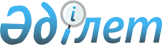 О перечне международных и региональных (межгосударственных) стандартов, а в случае их отсутствия – национальных (государственных) стандартов, в результате применения которых на добровольной основе обеспечивается соблюдение требований технического регламента Евразийского экономического союза "О безопасности алкогольной продукции" (ТР ЕАЭС 047/2018), и перечне международных и региональных (межгосударственных) стандартов, а в случае их отсутствия – национальных (государственных) стандартов, содержащих правила и методы исследований (испытаний) и измерений, в том числе правила отбора образцов, необходимые для применения и исполнения требований технического регламента Евразийского экономического союза "О безопасности алкогольной продукции" (ТР ЕАЭС 047/2018) и осуществления оценки соответствия объектов технического регулированияРешение Коллегии Евразийской экономической комиссии от 17 мая 2022 года № 80.
      В соответствии с пунктом 4 Протокола о техническом регулировании в рамках Евразийского экономического союза (приложение № 9 к Договору о Евразийском экономическом союзе от 29 мая 2014 года) и пунктом 5 приложения № 2 к Регламенту работы Евразийской экономической комиссии, утвержденному Решением Высшего Евразийского экономического совета от 23 декабря 2014 г. № 98, Коллегия Евразийской экономической комиссии решила:
      1. Утвердить прилагаемые:
      перечень международных и региональных (межгосударственных) стандартов, а в случае их отсутствия – национальных (государственных) стандартов, в результате применения которых на добровольной основе обеспечивается соблюдение требований технического регламента Евразийского экономического союза "О безопасности алкогольной продукции" (ТР ЕАЭС 047/2018);
      перечень международных и региональных (межгосударственных) стандартов, а в случае их отсутствия – национальных (государственных) стандартов, содержащих правила и методы исследований (испытаний) и измерений, в том числе правила отбора образцов, необходимые для применения и исполнения требований технического регламента Евразийского экономического союза "О безопасности алкогольной продукции" (ТР ЕАЭС 047/2018) и осуществления оценки соответствия объектов технического регулирования.
      2. Настоящее Решение вступает в силу по истечении 30 календарных дней с даты его официального опубликования. ПЕРЕЧЕНЬ международных и региональных (межгосударственных) стандартов, а в случае их отсутствия – национальных (государственных) стандартов, в результате применения которых на добровольной основе обеспечивается соблюдение требований технического регламента Евразийского экономического союза "О безопасности алкогольной продукции" (ТР ЕАЭС 047/2018) ПЕРЕЧЕНЬ международных и региональных (межгосударственных) стандартов, а в случае их отсутствия – национальных (государственных) стандартов, содержащих правила и методы исследований (испытаний) и измерений, в том числе правила отбора образцов, необходимые для применения и исполнения требований технического регламента Евразийского экономического союза "О безопасности алкогольной продукции" (ТР ЕАЭС 047/2018) и осуществления оценки соответствия объектов технического регулирования
					© 2012. РГП на ПХВ «Институт законодательства и правовой информации Республики Казахстан» Министерства юстиции Республики Казахстан
				
      Председатель КоллегииЕвразийской экономической комиссии 

М. Мясникович
УТВЕРЖДЕН
Решением Коллегии
Евразийской экономической комиссии
от 17 мая 2022 г. № 80
№
п/п
Структурный элемент или объект технического регулирования технического регламента Евразийского экономического союза
Обозначение и наименование стандарта
Примечание
1
2
3
4
1.
пункт 5 (в части понятия "ректификованный этиловый спирт") раздела II, разделы III, V – VIII и XI, таблицы 2 – 4 приложения № 2 
разделы 2, 4 (пункты 4.1.2 и 4.1.3
(в части, не противоречащей техническому регламенту), 4.1.4, 4.2 – 4.4) и 5 – 8 (пункты 8.1 и 8.3) ГОСТ 5962-2013 "Спирт этиловый ректификованный из пищевого сырья. Технические условия"
2.
пункт 5 (в части понятия "ректификованный этиловый спирт") раздела II, разделы III, V – VIII и XI, таблицы 2 – 4 приложения № 2 
разделы 2 и 4 (в том числе пункт 4.1.3 в части, не противоречащей техническому регламенту) и 5 – 8 (пункты 8.1 и 8.3) ГОСТ Р 
56389-2015 "Спирт этиловый ректификованный из пищевого сырья "Классический". Технические условия"
3.
пункт 5 (в части понятия "ректификованный этиловый спирт") раздела II, разделы III, V – VIII и XI, таблицы 2 – 4 приложения № 2 
пункт 6 раздела 2 (в части, не противоречащей техническому регламенту) ГОСТ 33881-2016 "Спирт этиловый из пищевого сырья. Термины и определения"
4.
пункт 5 (в части понятия "ректификованный этиловый спирт") раздела II, разделы III, V – VIII и XI, таблицы 2 – 4 приложения № 2 
разделы 1, 2 и 2а (пункт 2а.1), 4 (пункты 4.1.1 – 4.1.3 (таблица 2 (показатель объемной доли метилового спирта в пересчете на безводный спирт), 4.2 – 4.4) и 5 – 8 СТБ 1334-2003 "Спирт этиловый ректификованный из пищевого сырья. Технические условия"
5.
пункт 5 (в части понятия "этиловый спирт-сырец") 
раздела II, разделы III, V – VIII и XI, таблицы 2 и 5 приложения № 2 
разделы 1 и 3 – 7 (пункты 7.1 и 7.3) ГОСТ 131-2013 "Спирт этиловый-сырец из пищевого сырья. Технические условия"
6.
пункт 5 (в части понятия "этиловый спирт-сырец") 
раздела II, разделы III, V – VIII и XI, таблицы 2 и 5 приложения № 2 
разделы 1 – 3 (пункт 3.1), 4 (пункты 4.1.1 – 4.1.3 (таблица 2, показатель объемной доли метилового спирта в пересчете на безводный спирт), 4.1.4, 4.2 – 4.4) и 5 – 8 
СТБ 1952-2009 "Спирт-сырец этиловый из пищевого сырья. Технические условия" 
7.
пункт 5 (в части понятий "бренди", "бренди трехлетний", "бренди четырехлетний", "бренди пятилетний", "бренди высокого качества", "бренди высокого качества выдержанный", "бренди высокого качества старый", "бренди высокого качества очень старый", "бренди высокого качества коллекционный", "бренди высокого качества с защищенным географическим указанием", "бренди фруктовый", "бренди фруктовый коллекционный") раздела II, разделы V – VIII и XI, пункт 3 таблицы 1, таблицы 7 и 8 приложения № 3
разделы 1, 2 и 4 (пункты 
4.1.2 – 4.1.4, 4.3 и 4.4) и 5 – 7 
(в части, не противоречащей техническому регламенту) 
ГОСТ Р 58206-2018 "Бренди. Общие технические условия"
8.
пункт 5 (в части понятий "бренди", "бренди трехлетний", "бренди четырехлетний", "бренди пятилетний", "бренди высокого качества", "бренди высокого качества выдержанный", "бренди высокого качества старый", "бренди высокого качества очень старый", "бренди высокого качества коллекционный", "бренди высокого качества с защищенным географическим указанием", "бренди фруктовый", "бренди фруктовый коллекционный") раздела II, разделы V – VIII и XI, пункт 3 таблицы 1, таблицы 7 и 8 приложения № 3
СТБ 2368-2014 "Бренди фруктовые. Общие технические условия" 
9.
пункт 5 (в части понятий "бренди", "бренди трехлетний", "бренди четырехлетний", "бренди пятилетний", "бренди высокого качества", "бренди высокого качества выдержанный", "бренди высокого качества старый", "бренди высокого качества очень старый", "бренди высокого качества коллекционный", "бренди высокого качества с защищенным географическим указанием", "бренди фруктовый", "бренди фруктовый коллекционный") раздела II, разделы V – VIII и XI, пункт 3 таблицы 1, таблицы 7 и 8 приложения № 3
СТ РК 2105-2011 
"Казахстанский бренди. Технические условия" 
10.
пункт 5 (в части понятий "бренди", "бренди трехлетний", "бренди четырехлетний", "бренди пятилетний", "бренди высокого качества", "бренди высокого качества выдержанный", "бренди высокого качества старый", "бренди высокого качества очень старый", "бренди высокого качества коллекционный", "бренди высокого качества с защищенным географическим указанием", "бренди фруктовый", "бренди фруктовый коллекционный") раздела II, разделы V – VIII и XI, пункт 3 таблицы 1, таблицы 7 и 8 приложения № 3
разделы 4 – 6 ГОСТ 32061-2013 "Продукция винодельческая. Упаковка, маркировка, транспортирование и хранение"
11.
пункт 5 (в части понятий "крепкий напиток из дистиллята яблочного выдержанного (кальвадосного)", "кальвадос") раздела II, разделы V – VIII и XI, пункт 3 таблицы 1 приложения № 3
разделы 1 (кроме абзаца второго), 2, 5 (пункты 5.1.2 и 5.1.3) и 6 – 8 ГОСТ Р 51300-99 "Кальвадосы Российские. Общие технические условия"
12.
пункт 5 (в части понятий "крепкий напиток из дистиллята яблочного выдержанного (кальвадосного)", "кальвадос") раздела II, разделы V – VIII и XI, пункт 3 таблицы 1 приложения № 3
СТБ 2138-2011 "Кальвадос белорусский. Общие технические условия" 
13.
пункт 5 (в части понятий "крепкий напиток из дистиллята яблочного выдержанного (кальвадосного)", "кальвадос") раздела II, разделы V – VIII и XI, пункт 3 таблицы 1 приложения № 3
СТ РК 2314-2013 "Казахстанский кальвадос. Технические условия" 
14.
пункт 5 (в части понятия "фруктовая водка") раздела II, разделы V – VIII и XI, пункты 7 
и 10 таблицы 1, таблица 9 
и пункт 63 таблицы 10 
приложения № 3
разделы 1 (кроме абзаца второго), 
2 – 4 (пункты 4.1.2 – 4.1.5, 4.3 и 4.4) и 5 – 7 ГОСТ Р 52135-2003
"Плодовые водки. Общие технические условия"
15.
пункт 5 (в части понятия "фруктовая водка") раздела II, разделы V – VIII и XI, пункты 7 
и 10 таблицы 1, таблица 9 
и пункт 63 таблицы 10 
приложения № 3
СТБ 2369-2014 "Водки фруктовые. Общие технические условия" 
16.
пункт 5 (в части понятия "фруктовая водка") раздела II, разделы V – VIII и XI, пункты 7 
и 10 таблицы 1, таблица 9 
и пункт 63 таблицы 10 
приложения № 3
СТ РК 2311-2013 "Водка фруктовая. Технические условия"
17.
пункт 5 (в части понятия "виноградная водка (крепкий напиток из дистиллята винного или дистиллята виноградного происхождения") раздела II, разделы V – VIII и XI, пункт 6 таблицы 1 приложения № 3
разделы 1 (кроме абзаца второго), 2, 4 (кроме пунктов 4.1.3.2 и 4.2) и 5 – 7 ГОСТ Р 55458-2013 
"Виноградная водка. Общие технические условия" 
18.
пункт 5 (в части понятия "виноградная водка (крепкий напиток из дистиллята винного или дистиллята виноградного происхождения") раздела II, разделы V – VIII и XI, пункт 6 таблицы 1 приложения № 3
КМС 1268:2014 "Водка виноградная. Общие технические условия" 
19.
пункт 5 (в части понятия "виноградная водка (крепкий напиток из дистиллята винного или дистиллята виноградного происхождения") раздела II, разделы V – VIII и XI, пункт 6 таблицы 1 приложения № 3
СТ РК 2315-2013 "Виноградная водка. Технические условия" 
20.
пункт 5 (в части понятий "водка", "водка с защищенным наименованием места происхождения товара", "особая водка") раздела II, разделы III, V – VIII и XI, таблица 6 и раздел I таблицы 7 приложения № 2
разделы 1 и 3 (пункт 3.1) 
ГОСТ 12545-81 "Водки и водки особые. Упаковка, маркировка, транспортирование и хранение" 
21.
пункт 5 (в части понятий "водка", "водка с защищенным наименованием места происхождения товара", "особая водка") раздела II, разделы III, V – VIII и XI, таблица 6 и раздел I таблицы 7 приложения № 2
разделы 1, 2, 4, 5 (пункты 
5.1.1 – 5.1.3 (в части, не противоречащей техническому регламенту), 5.3, 5.4) и 6 – 8 
ГОСТ 12712-2013 "Водки и водки особые. Общие технические условия"
22.
пункт 5 (в части понятий "водка", "водка с защищенным наименованием места происхождения товара", "особая водка") раздела II, разделы III, V – VIII и XI, таблица 6 и раздел I таблицы 7 приложения № 2
ГОСТ 32098-2013 "Водки и водки особые, изделия ликероводочные и ликеры. Упаковка, маркировка, транспортирование и хранение" 
23.
пункт 5 (в части понятий "водка", "водка с защищенным наименованием места происхождения товара", "особая водка") раздела II, разделы III, V – VIII и XI, таблица 6 и раздел I таблицы 7 приложения № 2
разделы 1, 2 – 4 (пункты 
4.1.1 – 4.1.3 (в части, не противоречащей техническому регламенту), 4.2 – 4.4 и 5 – 7 
ГОСТ Р 56402-2015 "Российское качество. Классическая водка. Технические условия"
24.
пункт 5 (в части понятий "водка", "водка с защищенным наименованием места происхождения товара", "особая водка") раздела II, разделы III, V – VIII и XI, таблица 6 и раздел I таблицы 7 приложения № 2
разделы 1 – 3, 3а, 4 (пункты 4.1, 4.2.1 – 4.2.3 таблицы 2, показатель объемной доли метилового спирта в пересчете на безводный спирт), 4.2.3а, 4.2.4 – 4.2.6, 4.2.8, 4.3 – 4,5) 
и разделы 5 – 7 СТБ 978-2003 "Водки. Общие технические условия"
25.
пункт 5 (в части понятий "водка", "водка с защищенным наименованием места происхождения товара", "особая водка") раздела II, разделы III, V – VIII и XI, таблица 6 и раздел I таблицы 7 приложения № 2
СТ РК 2311-2013 "Водка. Правила приемки и методы анализа" 
26.
пункт 5 (в части понятий "водка", "водка с защищенным наименованием места происхождения товара", "особая водка") раздела II, разделы III, V – VIII и XI, таблица 6 и раздел I таблицы 7 приложения № 2
СТ РК ГОСТ Р 51355-2010 "Водки и водки особые. Общие технические условия"
27.
пункт 5 (в части понятия "коньяк") раздела II, разделы V – VIII и XI, пункт 3 таблицы 1 и таблица 7 приложения № 3
разделы 2, 3 (пункт 3.1 – в части, не противоречащей техническому регламенту), 4, 5 (кроме абзаца второго пункта 5.1.3.1, абзаца второго пункта 5.1.3.2, пунктов 5.1.3.9 и 5.2) и 6 – 8 ГОСТ 
31732-2014 "Коньяк. Общие технические условия" 
28.
пункт 5 (в части понятия "коньяк") раздела II, разделы V – VIII и XI, пункт 3 таблицы 1 и таблица 7 приложения № 3
ГОСТ 31732-2021 "Коньяк. Общие технические условия"
29.
пункт 5 (в части понятия "коньяк") раздела II, разделы V – VIII и XI, пункт 3 таблицы 1 и таблица 7 приложения № 3
СТБ 1386-2013 "Коньяки. Общие технические условия" 
30.
пункт 5 (в части понятия "коньяк") раздела II, разделы V – VIII и XI, пункт 3 таблицы 1 и таблица 7 приложения № 3
КМС 1064:2007 "Коньячные напитки ОсОО "Кыргыз Коньягы". Общие технические условия" 
31.
пункт 5 (в части понятия "коньяк") раздела II, разделы V – VIII и XI, пункт 3 таблицы 1 и таблица 7 приложения № 3
разделы 2 – 5 (кроме абзаца второго пункта 5.1.3.1, абзаца второго пункта 5.1.3.2 и пункта 5.2) и 6 – 8 ГОСТ Р 56547-2015 "Российское качество. Коньяки особые. Общие технические условия"
32.
пункт 5 (в части понятия "коньяк") раздела II, разделы V – VIII и XI, пункт 3 таблицы 1 и таблица 7 приложения № 3
СТ РК 2104-2011 "Казахстанский коньяк. Технические условия" 
33.
пункт 5 (в части понятия "коньяк") раздела II, разделы V – VIII и XI, пункт 3 таблицы 1 и таблица 7 приложения № 3
ACT 181-99 "Коньяки армянские. Общие технические условия" 
34.
пункт 5 (в части понятия "коньяк") раздела II, разделы V – VIII и XI, пункт 3 таблицы 1 и таблица 7 приложения № 3
разделы 4 – 6 ГОСТ 32061-2013 "Продукция винодельческая. Упаковка, маркировка, транспортирование и хранение"
35.
пункт 5 (в части понятий "джин", "дистиллированный джин", "сухой джин") раздела II, разделы III, V – VIII и XI, пункты 2 и 3 таблицы 1 и раздел III таблицы 7 приложения № 2 
разделы 1, 2, 4 (пункты 4.1 – 4.4) и 5 – 7 (пункт 7.3) ГОСТ 34149-2017 "Джин. Технические условия"
36.
пункт 5 (в части понятий "джин", "дистиллированный джин", "сухой джин") раздела II, разделы III, V – VIII и XI, пункты 2 и 3 таблицы 1 и раздел III таблицы 7 приложения № 2 
разделы 1, 2, 3.1, 4, 5 (кроме пунктов 5.2.2, 5.2.5, 5.2.6, 5.2.7, 5.2.9) и 6 – 8 СТБ 2500-2017 "Изделия ликероводочные. Общие технические условия"
37.
пункт 5 (в части понятия "виски") раздела II, разделы III, V – VIII и XI, пункт 2 таблицы 1 и раздел III таблицы 7 приложения № 2 
разделы 1, 2, 3.2.1– 3.2.3, 4 
(в части, не противоречащей техническому регламенту), 
4.1.3 – 4.1.5, 4.2 – 4.4) и 5 – 7 ГОСТ 33281-2015 "Виски. Технические условия"
38.
пункт 5 (в части понятия "ром") раздела II, разделы III, V – VIII и XI, пункт 2 таблицы 1 и раздел III таблицы 7 приложения № 2 
разделы 1 – 3 (пункт 3.2.1), 4 (пункты 4.1.3 (кроме строки 1 таблицы 2), 4.2 (кроме 
строки 1 таблицы 3), 5 и 7 (в части, касающейся условий хранения) ГОСТ 33458-2015 "Ром. Технические условия"
39.
пункт 5 (в части понятия "ром") раздела II, разделы III, V – VIII и XI, пункт 2 таблицы 1 и раздел III таблицы 7 приложения № 2 
раздел 2, пункты 57 и 58 
ГОСТ 33880-2016 "Напитки спиртные. Термины и определения"
40.
пункт 5 (в части понятия "спиртной напиток из зернового сырья") раздела II, разделы III, V – VIII и XI, пункт 2 таблицы 1 и раздел III таблицы 7 
приложения № 2 
разделы 1 – 5 (пункт 5.2 – в части, не противоречащей техническому регламенту), 6 – 8 (в части, касающейся условий хранения) ГОСТ 33301-2015 "Напитки спиртные зерновые дистиллированные. Общие технические условия"
41.
пункт 5 (в части понятия "спиртной напиток из зернового сырья") раздела II, разделы III, V – VIII и XI, пункт 2 таблицы 1 и раздел III таблицы 7 
приложения № 2 
пункты 59 – 63 раздела 2
ГОСТ 33880-2016 "Напитки спиртные. Термины и определения"
42.
пункт 5 (в части понятия "спиртной напиток из зернового сырья") раздела II, разделы III, V – VIII и XI, пункт 2 таблицы 1 и раздел III таблицы 7 
приложения № 2 
КМС 1172:2020 "Напитки спиртные. Общие технические условия"
43.
пункт 5 (в части понятия "спиртные напитки") раздела II, разделы III, V – VIII и XI, пункт 2 таблицы 1 и раздел III таблицы 7 приложения № 2 
ГОСТ Р 56368-2015 
"Напитки русские традиционные на натуральном сырье. Технические условия" 
44.
пункт 5 (в части понятий "ликероводочные изделия", "аперитив", "коктейль", "бальзам", "пунш", "пунш с ромом", "наливка", "настойка", "настойка горькая", "настойка полусладкая", "настойка сладкая", "напиток десертный") раздела II, разделы III, V – VIII и XI, примечание к таблице 2, примечание к таблице 4, таблица 6 и раздел II таблицы 7 приложения № 2 
разделы 2, 5 (пункт 5.1, кроме подпунктов 5.1.4 и 5.1.8)
и 6 – 8 ГОСТ 7190-2013 "Изделия ликероводочные. Общие технические условия"
45.
пункт 5 (в части понятий "ликероводочные изделия", "аперитив", "коктейль", "бальзам", "пунш", "пунш с ромом", "наливка", "настойка", "настойка горькая", "настойка полусладкая", "настойка сладкая", "напиток десертный") раздела II, разделы III, V – VIII и XI, примечание к таблице 2, примечание к таблице 4, таблица 6 и раздел II таблицы 7 приложения № 2 
ГОСТ 32098-2013 "Водки и водки особые, изделия ликероводочные и ликеры. Упаковка, маркировка, транспортирование и хранение" 
46.
пункт 5 (в части понятий "ликероводочные изделия", "аперитив", "коктейль", "бальзам", "пунш", "пунш с ромом", "наливка", "настойка", "настойка горькая", "настойка полусладкая", "настойка сладкая", "напиток десертный") раздела II, разделы III, V – VIII и XI, примечание к таблице 2, примечание к таблице 4, таблица 6 и раздел II таблицы 7 приложения № 2 
разделы 1, 2, 4, 5 (кроме пунктов 5.2.2, 5.2.5, 5.2.6, 5.2.7, 5.2.9) и 
6 – 8 СТБ 2500-2017 "Изделия ликероводочные. Общие технические условия"
47.
пункт 5 (в части понятий "ликероводочные изделия", "аперитив", "коктейль", "бальзам", "пунш", "пунш с ромом", "наливка", "настойка", "настойка горькая", "настойка полусладкая", "настойка сладкая", "напиток десертный") раздела II, разделы III, V – VIII и XI, примечание к таблице 2, примечание к таблице 4, таблица 6 и раздел II таблицы 7 приложения № 2 
КМС 1317:2017 "Бальзам "Кыргыз жангагы". Технические условия" 
48.
пункт 5 (в части понятий "ликер", "ликер крепкий", "ликер десертный", "ликер эмульсионный", "ликер яичный", "крем") раздела II, разделы III, V – VIII и XI, примечание к таблице 2, примечание к таблице 4, таблица 6 и раздел II таблицы 7 приложения № 2
разделы 1, 2, 3 (пункты 3.2 – 3.6), 4, 5 (кроме пунктов 5.1.4, 5.1.6, 5.2, 5.3) и 6 – 8 ГОСТ 32071-2013 "Продукция алкогольная. Ликеры. Общие технические условия"
49.
пункт 5 (в части понятий "ликер", "ликер крепкий", "ликер десертный", "ликер эмульсионный", "ликер яичный", "крем") раздела II, разделы III, V – VIII и XI, примечание к таблице 2, примечание к таблице 4, таблица 6 и раздел II таблицы 7 приложения № 2
ГОСТ 32098-2013 "Водки и водки особые, изделия ликероводочные и ликеры. Упаковка, маркировка транспортирование и хранение"
50.
пункт 5 (в части понятий "ликер", "ликер крепкий", "ликер десертный", "ликер эмульсионный", "ликер яичный", "крем") раздела II, разделы III, V – VIII и XI, примечание к таблице 2, примечание к таблице 4, таблица 6 и раздел II таблицы 7 приложения № 2
разделы 1, 2, 3.2 – 3.4, 4, 5 (кроме пунктов 5.2.2, 5.2.5 –5.2.7, 5.2.9) и 6 – 8 СТБ 2500-2017 "Изделия ликероводочные. Общие технические условия"
51.
пункт 5 (в части понятия "слабоалкогольный спиртованный напиток") 
раздела II, разделы III, V – VIII и XI, пункт 2 таблицы 1, таблица 6 и раздел III таблицы 7 
приложения № 2  
ГОСТ 34793-2021 "Напитки слабоалкогольные спиртованные. Общие технические условия"
52.
пункт 5 (в части понятия "слабоалкогольный спиртованный напиток") 
раздела II, разделы III, V – VIII и XI, пункт 2 таблицы 1, таблица 6 и раздел III таблицы 7 
приложения № 2  
разделы 1 – 4, 5 (кроме пунктов 5.1.3, 5.4) и 6 – 8 ГОСТ Р 
52845-2007 "Напитки слабоалкогольные тонизирующие. Общие технические условия"
53.
пункт 5 (в части понятия "слабоалкогольный спиртованный напиток") 
раздела II, разделы III, V – VIII и XI, пункт 2 таблицы 1, таблица 6 и раздел III таблицы 7 
приложения № 2  
разделы 1, 2, 4, 5 (кроме пунктов 5.2.2, 5.2.3, 5.2.7) 
и 6 – 8 СТБ 1122-2010 "Напитки слабоалкогольные. Общие технические условия"
54.
пункт 5 (в части понятия "слабоалкогольный спиртованный напиток") 
раздела II, разделы III, V – VIII и XI, пункт 2 таблицы 1, таблица 6 и раздел III таблицы 7 
приложения № 2  
ACT 283-2007 "Безалкогольная и слабоалкогольная продукция. Термины и определения" 
55.
пункт 5 (в части понятий "медовуха", "слабоалкогольный напиток брожения") раздела II, разделы III, V – VIII и XI, пункт 2 таблицы 1 и таблица 2 приложения № 3 
ГОСТ 34794-2021 "Медовухи. Общие технические условия"  
56.
пункт 5 (в части понятий "пуаре", "слабоалкогольный напиток брожения") раздела II, разделы III, V – VIII и XI, пункт 2 таблицы 1, таблица 2 и пункт 8 таблицы 3 приложения № 3
разделы 1, 2, 5 (пункты 
5.1.2 – 5.1.6, 5.3, 5.4) и 6 – 8 ГОСТ Р 58010-2017 "Пуаре традиционные. Технические условия"
57.
пункт 5 (в части понятий "сидр", "слабоалкогольный напиток брожения") раздела II, разделы III, V – VIII и XI, пункт 2 таблицы 1, таблица 2 и пункт 8 таблицы 3 приложения № 3
разделы 1, 2, 3 (кроме пункта 3.1), 4, 5 (кроме пункта 5.1.3.1) (в части, не противоречащей техническому регламенту) и 6 – 8 ГОСТ 
31820-2015 "Сидры. Общие технические условия"
58.
пункт 5 (в части понятий "сидр", "слабоалкогольный напиток брожения") раздела II, разделы III, V – VIII и XI, пункт 2 таблицы 1, таблица 2 и пункт 8 таблицы 3 приложения № 3
разделы 1, 2, 5 (пункты 5.1.2, 5.1.4 –5.1.6, 5.3 и 5.4) и 6 – 8 ГОСТ Р 58011-2017 "Сидры традиционные. Технические условия"
59.
пункт 5 (в части понятий "сидр ароматизированный", "сидр фруктовый", "сидр фруктовый ароматизированный", "слабоалкогольный напиток брожения", "сидр") раздела II, разделы III, V – VIII и XI, пункт 2 таблицы 1 и таблица 2 приложения № 3
разделы 1, 2, 4, 5 (кроме пунктов 5.2.2, 5.3.1, 5.5.1), 8 и 9 СТБ 1861-2008 "Сидры фруктово-ягодные. Общие технические условия"
60.
пункт 5 (в части понятий "вино", "вино выдержанное", "вино коллекционное", "вино молодое") раздела II, разделы III, V – VIII и XI, пункт 1 таблицы 1, пункт 1 таблицы 3 и пункт 1 таблицы 4 
приложения № 3 
ГОСТ 32715-2014 "Вина ликерные, вина ликерные с защищенным географическим указанием, вина ликерные с защищенным наименованием места происхождения товара. Общие технические условия"
61.
пункт 5 (в части понятий "вино", "вино выдержанное", "вино коллекционное", "вино молодое") раздела II, разделы III, V – VIII и XI, пункт 1 таблицы 1, пункт 1 таблицы 3 и пункт 1 таблицы 4 
приложения № 3 
пункты 4.1 – 4.5 ГОСТ 32061-2013 "Продукция винодельческая. Упаковка, маркировка, транспортирование и хранение"
62.
пункт 5 (в части понятий "вино", "вино выдержанное", "вино коллекционное", "вино молодое") раздела II, разделы III, V – VIII и XI, пункт 1 таблицы 1, пункт 1 таблицы 3 и пункт 1 таблицы 4 
приложения № 3 
СТБ 1422-2018 "Продукты винодельческой промышленности. Упаковка, маркировка, транспортирование и хранение" 
63.
пункт 5 (в части понятий "вино", "вино выдержанное", "вино коллекционное", "вино молодое") раздела II, разделы III, V – VIII и XI, пункт 1 таблицы 1, пункт 1 таблицы 3 и пункт 1 таблицы 4 
приложения № 3 
СТ РК 2108-2011 "Продукция винодельческая. Термины и определения" 
64.
пункт 5 (в части понятий "вино", "вино выдержанное", "вино коллекционное", "вино молодое") раздела II, разделы III, V – VIII и XI, пункт 1 таблицы 1, пункт 1 таблицы 3 и пункт 1 таблицы 4 
приложения № 3 
ACT 391-2017 "Продукция винодельческая. Термины и определения" 
65.
пункт 5 (в части понятий "вино с защищенным географическим указанием", "вино с защищенным наименованием места происхождения товара", "вино выдержанное") раздела II, разделы III, V – VIII и XI, пункт 1 таблицы 1, пункт 1 таблицы 3 и пункт 1 таблицы 4 приложения № 3
разделы 1, 2, 4, 5 (кроме пунктов 5.1.3.1 и 5.3) и 
6 – 8 ГОСТ Р 55242-2012 "Вина защищенных географических указаний и вина защищенных наименований места происхождения. Общие технические условия"
66.
пункт 5 (в части понятий "вино с защищенным географическим указанием", "вино с защищенным наименованием места происхождения товара", "вино выдержанное") раздела II, разделы III, V – VIII и XI, пункт 1 таблицы 1, пункт 1 таблицы 3 и пункт 1 таблицы 4 приложения № 3
СТБ 1422-2018 "Продукты винодельческой промышленности. Упаковка, маркировка, транспортирование и хранение" 
67.
пункт 5 (в части понятий "вино с защищенным географическим указанием", "вино с защищенным наименованием места происхождения товара", "вино выдержанное") раздела II, разделы III, V – VIII и XI, пункт 1 таблицы 1, пункт 1 таблицы 3 и пункт 1 таблицы 4 приложения № 3
пункты 4.2 – 4.5 ГОСТ 32061-2013 "Продукция винодельческая. Упаковка, маркировка, транспортирование и хранение"
68.
пункт 5 (в части понятий "винный напиток", "винный напиток ароматизированный", "винный напиток газированный", "вино ароматизированное") раздела II, разделы V – VIII и XI, таблица 4 приложения № 3 
разделы 1, 2, 5 (абзац первый пункта 5.1.3.3, пункты 5.3 и 5.4) и 6 – 8 ГОСТ 31729-2015 "Напитки винные. Общие технические условия" 
69.
пункт 5 (в части понятий "винный напиток", "винный напиток ароматизированный", "винный напиток газированный", "вино ароматизированное") раздела II, разделы V – VIII и XI, таблица 4 приложения № 3 
разделы 1, 2, 4 (кроме пунктов  4.2 и 4.4) и 5 – 7 (кроме пункта 7.2) ГОСТ Р 52195-2003 "Вина ароматизированные. Общие технические условия"
70.
пункт 5 (в части понятий "винный напиток", "винный напиток ароматизированный", "винный напиток газированный", "вино ароматизированное") раздела II, разделы V – VIII и XI, таблица 4 приложения № 3 
СТБ 1422-2018 "Продукты винодельческой промышленности. Упаковка, маркировка, транспортирование и хранение" 
71.
пункт 5 (в части понятий "винный напиток", "винный напиток ароматизированный", "винный напиток газированный", "вино ароматизированное") раздела II, разделы V – VIII и XI, таблица 4 приложения № 3 
пункты 4.1 – 4.5 ГОСТ 32061-2013 "Продукция винодельческая. Упаковка, маркировка, транспортирование и хранение"
72.
пункт 5 (в части понятия "вермут") раздела II, разделы V – VIII и XI, пункт 5 таблицы 3 и пункт 6 таблицы 4 приложения № 3
разделы 1 (кроме абзаца второго), 2, 4 (пункт 4.1.2, абзац первый пункта 4.1.2.1, пункты 4.1.2.2, 
4.1.2.4 – 4.1.2.8, 4.1.3, 4.2), 5 и 6 ГОСТ Р 52195-2003 "Вина ароматизированные. 
Общие технические условия"
73.
пункт 5 (в части понятий "вино выдержанное", "вино ликерное", "вино тихое") раздела II, разделы III, V – VIII и XI, пункт 1 
таблицы 1 и пункт 5 таблицы 4 приложения № 3
разделы 1, 2, 4 (кроме абзаца третьего пункта 4.1.3.1, пунктов 4.1.4 и 4.2) и 5 – 7 ГОСТ 
32715-2014 "Вина ликерные, вина ликерные с защищенным географическим указанием, вина ликерные с защищенным наименованием места происхождения. Общие технические условия"
74.
пункт 5 (в части понятий "вино выдержанное", "вино ликерное", "вино тихое") раздела II, разделы III, V – VIII и XI, пункт 1 
таблицы 1 и пункт 5 таблицы 4 приложения № 3
СТБ 1422-2018 "Продукты винодельческой промышленности. Упаковка, маркировка, транспортирование и хранение" 
75.
пункт 5 (в части понятий "вино выдержанное", "вино ликерное", "вино тихое") раздела II, разделы III, V – VIII и XI, пункт 1 
таблицы 1 и пункт 5 таблицы 4 приложения № 3
пункты 4.1 – 4.5 ГОСТ 32061-2013 "Продукция винодельческая. Упаковка, маркировка, транспортирование и хранение"
76.
пункт 5 (в части понятий "вино игристое", "вино игристое жемчужное", "вино игристое высокого качества", "вино коллекционное игристое", "вино игристое виноградное шампанское") раздела II, разделы III, V – VIII и XI, пункт 1 таблицы 1, пункты 3 и 4 таблицы 3 и пункт 5 таблицы 4 приложения № 3 
разделы 1, 2, 3 (пункты 3.1, 3.5, 3.11), пункт 4.2, раздел 5 (кроме пункта 5.1.3) (в части, не противоречащей техническому регламенту) и 6 – 8 ГОСТ 
33336-2015 "Вина игристые. Общие технические условия" 
77.
пункт 5 (в части понятий "вино игристое", "вино игристое жемчужное", "вино игристое высокого качества", "вино коллекционное игристое", "вино игристое виноградное шампанское") раздела II, разделы III, V – VIII и XI, пункт 1 таблицы 1, пункты 3 и 4 таблицы 3 и пункт 5 таблицы 4 приложения № 3 
ГОСТ 33311-2015 "Вина игристые. Основные правила производства" (кроме пункта 3.7) 
78.
пункт 5 (в части понятий "вино игристое", "вино игристое жемчужное", "вино игристое высокого качества", "вино коллекционное игристое", "вино игристое виноградное шампанское") раздела II, разделы III, V – VIII и XI, пункт 1 таблицы 1, пункты 3 и 4 таблицы 3 и пункт 5 таблицы 4 приложения № 3 
пункты 4.1 – 4.5 ГОСТ 32061-2013 "Продукция винодельческая. Упаковка, маркировка, транспортирование и хранение"
79.
пункт 5 (в части понятий "вино игристое", "вино игристое жемчужное", "вино игристое высокого качества", "вино коллекционное игристое", "вино игристое виноградное шампанское") раздела II, разделы III, V – VIII и XI, пункт 1 таблицы 1, пункты 3 и 4 таблицы 3 и пункт 5 таблицы 4 приложения № 3 
ГОСТ 13918-88 "Советское шампанское. Технические условия" (в части, не противоречащей техническому регламенту)
80.
пункт 5 (в части понятий "вино игристое", "вино игристое жемчужное", "вино игристое высокого качества", "вино коллекционное игристое", "вино игристое виноградное шампанское") раздела II, разделы III, V – VIII и XI, пункт 1 таблицы 1, пункты 3 и 4 таблицы 3 и пункт 5 таблицы 4 приложения № 3 
СТБ 1529-2010 "Вина игристые и игристые жемчужные вина. Общие технические условия" 
81.
пункт 5 (в части понятий "вино игристое", "вино игристое жемчужное", "вино игристое высокого качества", "вино коллекционное игристое", "вино игристое виноградное шампанское") раздела II, разделы III, V – VIII и XI, пункт 1 таблицы 1, пункты 3 и 4 таблицы 3 и пункт 5 таблицы 4 приложения № 3 
СТБ 1378-2008 "Виноматериалы шампанские. Технические условия" 
82.
пункт 5 (в части понятий "вино игристое", "вино игристое жемчужное", "вино игристое высокого качества", "вино коллекционное игристое", "вино игристое виноградное шампанское") раздела II, разделы III, V – VIII и XI, пункт 1 таблицы 1, пункты 3 и 4 таблицы 3 и пункт 5 таблицы 4 приложения № 3 
СТБ 1422-2018 "Продукты винодельческой промышленности. Упаковка, маркировка, транспортирование и хранение" 
83.
пункт 5 (в части понятий "вино игристое", "вино игристое жемчужное", "вино игристое высокого качества", "вино коллекционное игристое", "вино игристое виноградное шампанское") раздела II, разделы III, V – VIII и XI, пункт 1 таблицы 1, пункты 3 и 4 таблицы 3 и пункт 5 таблицы 4 приложения № 3 
КМС 852:2016 "Шампанское кыргызское. Общие технические условия". 
84.
пункт 5 (в части понятий "вино игристое", "вино игристое жемчужное", "вино игристое высокого качества", "вино коллекционное игристое", "вино игристое виноградное шампанское") раздела II, разделы III, V – VIII и XI, пункт 1 таблицы 1, пункты 3 и 4 таблицы 3 и пункт 5 таблицы 4 приложения № 3 
СТ РК 1011-2016 "Казахстанское шампанское. Общие технические условия"
85.
пункт 5 (в части понятий "сусло виноградное", "сусло виноградное концентрированное", "сусло виноградное концентрированное ректификованное") раздела II 
ГОСТ Р 52335-2005 
"Продукция винодельческая. Термины и определения" 
86.
пункт 5 (в части понятий "вино фруктовое", "вино фруктовое столовое") раздела II, разделы III, V – VIII и XI, пункты 1 и 2 таблицы 1, пункт 2 таблицы 3 и пункт 1 таблицы 5 приложения № 3
разделы 1, 2, 4, 5 (кроме абзаца второго пункта 5.1.1 и пункта 5.2) и 6 – 8 (в части, не противоречащей техническому регламенту) ГОСТ 33806-2016 "Вина фруктовые столовые и виноматериалы фруктовые столовые. Общие технические условия"
87.
пункт 5 (в части понятий "вино фруктовое", "вино фруктовое столовое") раздела II, разделы III, V – VIII и XI, пункты 1 и 2 таблицы 1, пункт 2 таблицы 3 и пункт 1 таблицы 5 приложения № 3
СТБ 1694-2006 "Вина фруктово-ягодные натуральные и виноматериалы фруктово-ягодные натуральные обработанные. Общие технические условия" 
88.
пункт 5 (в части понятий "вино фруктовое", "вино фруктовое столовое") раздела II, разделы III, V – VIII и XI, пункты 1 и 2 таблицы 1, пункт 2 таблицы 3 и пункт 1 таблицы 5 приложения № 3
СТ РК 2835-2016 "Вино фруктовое игристое и игристое жемчужное. Технические условия" 
89.
пункт 5 (в части понятий "вино фруктовое", "вино фруктовое столовое") раздела II, разделы III, V – VIII и XI, пункты 1 и 2 таблицы 1, пункт 2 таблицы 3 и пункт 1 таблицы 5 приложения № 3
ACT 392-2017 "Вина фруктовые (плодовые) и виноматериалы фруктовые (плодовые). Общие технические условия" 
90.
пункт 5 (в части понятий "винный напиток фруктовый", "винный напиток фруктовый ароматизированный", "винный напиток фруктовый газированный") раздела II, разделы V – VIII и XI, пункты 1 и 2 таблицы 1 приложения № 3 
разделы 1, 2, 5.1.4, 5.3, 5.4 
и 6 – 8 ГОСТ Р 58013-2017 
"Напитки винные фруктовые. Общие технические условия"
91.
пункт 5 (в части понятий "вино фруктовое крепленое", "вино фруктовое крепленое ароматизированное", "вино фруктовое крепленое специальной технологии") раздела II, разделы III, V – VIII и XI, пункт 2 таблицы 5 приложения № 3
разделы 2, 4 – 7 (в части, не противоречащей техническому регламенту) ГОСТ Р 52835-2007 "Вина плодовые специальные и виноматериалы плодовые специальные. Общие технические условия"
92.
пункт 5 (в части понятий "вино фруктовое крепленое", "вино фруктовое крепленое ароматизированное", "вино фруктовое крепленое специальной технологии") раздела II, разделы III, V – VIII и XI, пункт 2 таблицы 5 приложения № 3
СТБ 1695-2006 "Вина плодовые крепленые марочные, улучшенного качества и специальной технологии и виноматериалы плодовые крепленые марочные, улучшенного качества и специальной технологии обработанные. Общие технические условия"
93.
пункт 5 (в части понятий "вино фруктовое крепленое", "вино фруктовое крепленое ароматизированное", "вино фруктовое крепленое специальной технологии") раздела II, разделы III, V – VIII и XI, пункт 2 таблицы 5 приложения № 3
СТ РК 2834-2016 "Вино фруктовое крепленое и крепленое специальной технологии. Технические условия" 
94.
пункт 5 (в части понятий "вино фруктовое крепленое", "вино фруктовое крепленое ароматизированное", "вино фруктовое крепленое специальной технологии") раздела II, разделы III, V – VIII и XI, пункт 2 таблицы 5 приложения № 3
ACT 213-2008 "Крепкие алкогольные плодово-ягодные напитки. Общие технические условия" 
95.
пункт 5 (в части понятия "дистиллят виноградного происхождения") раздела II, разделы V – VIII и XI, пункт 6 таблицы 1 приложения № 3 
разделы 2, пункты 4.1.2, 4.1.3.5 (таблица) и 5 – 7 ГОСТ Р 55459-2013 "Дистиллят виноградный. Технические условия"
96.
пункт 5 (в части понятия "дистиллят виноградного происхождения ректификованный") раздела II, разделы V – VIII и XI, пункт 5 таблицы 1 приложения № 3 
разделы 2, 4.1.2 (таблица) и 5 – 7 ГОСТ Р 55461-2013 "Спирт виноградный. Технические условия"
97.
пункт 5 (в части понятия "дистиллят винный") раздела II, разделы V – VIII и XI, пункт 4 таблицы 1 и таблица 6 приложения № 3 
разделы 1 (кроме абзаца второго), 2, 4 (кроме строки 1 таблицы 2 и пункта 4.2) и 5 – 7 ГОСТ 
31493-2012 "Дистиллят винный. Технические условия"
98.
пункт 5 (в части понятий "дистиллят винный для бренди (дистиллят коньячный)", "дистиллят винный выдержанный для бренди", "дистиллят винный молодой для бренди") раздела II, разделы V – VIII и XI, пункт 4 таблицы 1 и таблица 6 приложения № 3
разделы 1 (кроме абзаца второго), 2, 3, 4 (пункты 4.1.2 – 4.1.4, 4.2 – в части, не противоречащей техническому регламенту) и 5 – 7 ГОСТ 31728-2014 "Дистилляты коньячные. Технические условия"
99.
пункт 5 (в части понятий "дистиллят винный для бренди (дистиллят коньячный)", "дистиллят винный выдержанный для бренди", "дистиллят винный молодой для бренди") раздела II, разделы V – VIII и XI, пункт 4 таблицы 1 и таблица 6 приложения № 3
СТБ 1385-2013 "Спирты коньячные выдержанные. Технические условия" 
100.
пункт 5 (в части понятий "дистиллят винный для бренди (дистиллят коньячный)", "дистиллят винный выдержанный для бренди", "дистиллят винный молодой для бренди") раздела II, разделы V – VIII и XI, пункт 4 таблицы 1 и таблица 6 приложения № 3
ACT 180-99 "Спирты коньячные. Технические условия" 
101.
пункт 5 (в части понятий "дистиллят винный ректификованный", "винодельческая продукция", "вино ароматизированное", "вино ликерное", "бренди", "виноградная водка", "коктейль винный", "винный напиток", "дистиллят винный", "спиртование") раздела II, разделы III, V – VIII и XI, пункт 6 таблицы 1 и графа 7 таблицы 6 приложения № 3
разделы 1 (кроме слов "винный спирт"), 2, 4 (кроме слов "винный спирт" в соответствующем падеже в пунктах 4.1.1 – 4.1.5, 4.2.1 – 4.2.3 (кроме слов "столовые виноматериалы"), 4.3.1, 4.3.2), 
5 (кроме слов "винном спирте" в пункте 5.2), 6 (кроме слов "винном спирте" в пункте 6.7) и 7 (кроме слов "винного спирта" и "винный спирт" в пунктах 7.1 и 7.2), библиография ГОСТ 
31763-2012 "Спирт винный. Технические условия" 
102.
пункт 5 (в части понятий "дистиллят виски", "виски") раздела II, разделы III, V – VIII и XI 
пункты 3.1.1-3.1.4, абзац второй пункта 4.2 (в части, не противоречащей техническому регламенту) ГОСТ 33281-2015 "Виски. Технические условия" 
103.
пункт 5 (в части понятий "дистиллят зерновой", "спиртной напиток из зернового сырья") раздела II, разделы III, V – VIII и XI 
разделы 1 – 3 (кроме пункта 3.1) и 4 – 7, библиография ГОСТ 33723-2016 "Дистиллят зерновой. Технические условия"
104.
пункт 5 (в части понятий "дистиллят ромовый", "ром") раздела II, разделы III, V – VIII и XI 
пункты 3.1.1 и 3.1.2 ГОСТ 
33458-2015 "Ром. Технические условия" 
105.
пункт 5 (в части понятий "дистиллят ромовый", "ром") раздела II, разделы III, V – VIII и XI 
пункты 9 и 10 раздела 2 ГОСТ 33880-2016 "Напитки спиртные. Термины и определения"
106.
пункт 5 (в части понятий "дистиллят фруктовый", "винодельческая продукция", "медоваренная продукция", "ликер" (в части использования вишневого дистиллята), "вино "под пленкой", "вино фруктовое", "вино фруктовое крепленое", "бренди фруктовый", "бренди фруктовый коллекционный", "фруктовая водка", "винный напиток фруктовый", "напиток фруктовый крепкий", "дистиллят фруктовый ректификованный", "дистиллят яблочный молодой для яблочного бренди", "алкогольный напиток медовый", "алкогольный напиток медовый крепленый", "алкогольный напиток медовый десертный", "сусло фруктовое сброженно-спиртованное", "сусло фруктовое спиртованное", "спиртование") раздела II, разделы III, V – VIII и XI, пункты 7 – 9 таблицы 1 и графы 4 и 5 таблицы 6 приложения № 3
разделы 1 (кроме слова "(плодовый)" в соответствующем падеже), 2, 4 (кроме пунктов 4.1.3.1, 4.1.3.2 (кроме слова "(плодовый)" в соответствующем падеже), 5 (кроме слова "(плодового)" в пункте 5.2), 6 и 7 (кроме слова "(плодовый)" в соответствующем падеже), библиография ГОСТ 32160-2013 "Дистиллят фруктовый (плодовый). Технические условия"
107.
пункт 5 (в части понятий "дистиллят фруктовый", "винодельческая продукция", "медоваренная продукция", "ликер" (в части использования вишневого дистиллята), "вино "под пленкой", "вино фруктовое", "вино фруктовое крепленое", "бренди фруктовый", "бренди фруктовый коллекционный", "фруктовая водка", "винный напиток фруктовый", "напиток фруктовый крепкий", "дистиллят фруктовый ректификованный", "дистиллят яблочный молодой для яблочного бренди", "алкогольный напиток медовый", "алкогольный напиток медовый крепленый", "алкогольный напиток медовый десертный", "сусло фруктовое сброженно-спиртованное", "сусло фруктовое спиртованное", "спиртование") раздела II, разделы III, V – VIII и XI, пункты 7 – 9 таблицы 1 и графы 4 и 5 таблицы 6 приложения № 3
СТБ 2354-2014 "Дистилляты фруктовые. Общие технические условия"
108.
пункт 5 (в части понятий "дистиллят фруктовый", "винодельческая продукция", "медоваренная продукция", "ликер" (в части использования вишневого дистиллята), "вино "под пленкой", "вино фруктовое", "вино фруктовое крепленое", "бренди фруктовый", "бренди фруктовый коллекционный", "фруктовая водка", "винный напиток фруктовый", "напиток фруктовый крепкий", "дистиллят фруктовый ректификованный", "дистиллят яблочный молодой для яблочного бренди", "алкогольный напиток медовый", "алкогольный напиток медовый крепленый", "алкогольный напиток медовый десертный", "сусло фруктовое сброженно-спиртованное", "сусло фруктовое спиртованное", "спиртование") раздела II, разделы III, V – VIII и XI, пункты 7 – 9 таблицы 1 и графы 4 и 5 таблицы 6 приложения № 3
ACT 212-2008 "Плодово-ягодные дистилляты (спирты). Общие технические условия" 
109.
пункт 5 (в части понятий "дистиллят фруктовый", "винодельческая продукция", "медоваренная продукция", "ликер" (в части использования вишневого дистиллята), "вино "под пленкой", "вино фруктовое", "вино фруктовое крепленое", "бренди фруктовый", "бренди фруктовый коллекционный", "фруктовая водка", "винный напиток фруктовый", "напиток фруктовый крепкий", "дистиллят фруктовый ректификованный", "дистиллят яблочный молодой для яблочного бренди", "алкогольный напиток медовый", "алкогольный напиток медовый крепленый", "алкогольный напиток медовый десертный", "сусло фруктовое сброженно-спиртованное", "сусло фруктовое спиртованное", "спиртование") раздела II, разделы III, V – VIII и XI, пункты 7 – 9 таблицы 1 и графы 4 и 5 таблицы 6 приложения № 3
СТ РК 2635-2015 "Дистиллят фруктовый. Технические условия"
110.
пункт 5 (в части понятий "дистиллят фруктовый ректификованный", "винодельческая продукция", "вино фруктовое крепленое", "фруктовая водка", "винный напиток фруктовый", "сусло фруктовое сброженно- спиртованное", "сусло фруктовое спиртованное", "спиртование") раздела II, разделы III, V – VIII и XI, пункты 6 и 9 таблицы 1 и графы 4 и 5 таблицы 6 приложения № 3 
разделы 1 (кроме слов "(плодовый) спирт"), 2, 4 (кроме слов "(плодовый) спирт" в соответствующем падеже, кроме слов "(плодовом) спирте" в пункте 4.2.1), 5 (кроме слов "(плодовом) спирте" в пункте 5.2), 6 и 7 (кроме слов "(плодовый) спирт" в соответствующем падеже в пунктах 7.1 – 7.3), библиография ГОСТ 32782-2014 "Спирт фруктовый (плодовый). Технические условия"
111.
пункт 5 (в части понятий "дистиллят яблочный выдержанный (кальвадосный)", "крепкий напиток из дистиллята яблочного выдержанного") раздела II, разделы III, V – VIII и XI, пункт 4 таблицы 1 приложения № 3 
разделы 2, 6 – 8, библиография ГОСТ Р 51300-99 "Кальвадосы Российские. Общие технические условия" 
112.
пункт 5 (в части понятий "дистиллят яблочный выдержанный (кальвадосный)", "крепкий напиток из дистиллята яблочного выдержанного") раздела II, разделы III, V – VIII и XI, пункт 4 таблицы 1 приложения № 3 
СТБ 2139-2011 "Дистилляты кальвадосные. Технические условия" 
113.
пункт 5 (в части понятий "дистиллят яблочный выдержанный (кальвадосный)", "крепкий напиток из дистиллята яблочного выдержанного") раздела II, разделы III, V – VIII и XI, пункт 4 таблицы 1 приложения № 3 
СТ РК 2312-2013 
"Кальвадосный дистиллят. Технические условия" 
114.
пункт 5 (в части понятий "дистиллят яблочный молодой для яблочного бренди", "крепкий напиток из дистиллята яблочного выдержанного") раздела II, разделы III, V – VIII и XI, пункт 4 таблицы 1 приложения № 3 
разделы 2, 6 – 8, библиография ГОСТ Р 51300-99 "Кальвадосы Российские. Общие технические условия"
115.
пункт 5 (в части понятий "дистиллят яблочный молодой для яблочного бренди", "крепкий напиток из дистиллята яблочного выдержанного") раздела II, разделы III, V – VIII и XI, пункт 4 таблицы 1 приложения № 3 
СТБ 2139-2011 "Дистилляты кальвадосные. Технические условия" 
116.
пункт 5 (в части понятий "дистиллят яблочный молодой для яблочного бренди", "крепкий напиток из дистиллята яблочного выдержанного") раздела II, разделы III, V – VIII и XI, пункт 4 таблицы 1 приложения № 3 
СТ РК 2312-2013 
"Кальвадосный дистиллят. Технические условия" 
117.
пункт 5 (в части понятий "пиво", "пиво пшеничное", "пивоваренная продукция") раздела II, разделы III, V – VIII и XI, пункта 7 приложения № 1, графа "Нормативные значения для производства напитков, изготавливаемых на основе пива (пивных напитков)" таблицы 6 приложения № 2 и приложение № 4 
разделы 1, 2, 3 (кроме абзаца первого пункта 3.1, пункта 3.2), 4, 5 (кроме пункта 5.1.3, абзаца пятого пункта 5.4.1, абзаца восьмого пункта 5.4.1) и 6 – 8, библиография ГОСТ 31711-2012 "Пиво. Общие технические условия"
118.
пункт 5 (в части понятий "пиво", "пиво пшеничное", "пивоваренная продукция") раздела II, разделы III, V – VIII и XI, пункта 7 приложения № 1, графа "Нормативные значения для производства напитков, изготавливаемых на основе пива (пивных напитков)" таблицы 6 приложения № 2 и приложение № 4 
разделы 1, 2, 4, 5 (кроме 
5.3.2 – 5.3.7), показатели: массовая доля двуокиси углерода, %, не менее; высота пены, мм, не менее; для светлого пива – показатель цвет (ед. ЕВС), 5.3.11) и 6 – 8 СТБ 395-2017 "Пиво. Общие технические условия"
119.
пункт 5 (в части понятий "пиво", "пиво пшеничное", "пивоваренная продукция") раздела II, разделы III, V – VIII и XI, пункта 7 приложения № 1, графа "Нормативные значения для производства напитков, изготавливаемых на основе пива (пивных напитков)" таблицы 6 приложения № 2 и приложение № 4 
КМС 1067:2007 "Напитки национальные "Бозо-Шоро". Технические условия" 
120.
пункт 5 (в части понятий "пиво", "пиво пшеничное", "пивоваренная продукция") раздела II, разделы III, V – VIII и XI, пункта 7 приложения № 1, графа "Нормативные значения для производства напитков, изготавливаемых на основе пива (пивных напитков)" таблицы 6 приложения № 2 и приложение № 4 
ACT 390-2017 "Продукты пивоварения. Термины и определения" 
121.
пункт 5 (в части понятий "пиво", "пиво пшеничное", "пивоваренная продукция") раздела II, разделы III, V – VIII и XI, пункта 7 приложения № 1, графа "Нормативные значения для производства напитков, изготавливаемых на основе пива (пивных напитков)" таблицы 6 приложения № 2 и приложение № 4 
СТ РК 10-2006 "Пиво. Общие технические условия"
122.
пункт 5 (в части понятий "напитки, изготавливаемые на основе пива (пивные напитки)", "пивоваренная продукция") раздела II, разделы III, V – VIII и XI, пункт 7 приложения № 1, графа "Нормативные значения для производства напитков, изготавливаемых на основе пива (пивных напитков)" таблицы 6 приложения № 2, таблицы 1 – 3 приложения № 4
ГОСТ 34796-2021 "Напитки пивные. Общие технические условия" 
123.
пункт 5 (в части понятий "алкогольный напиток медовый", "алкогольный напиток медовый газированный", "алкогольный напиток медовый крепленый", "алкогольный напиток медовый десертный") раздела II, разделы III, V – VIII и XI, пункты 2, 3 и 6 таблицы 1 и пункты 6 и 7 
таблицы 3 приложения № 3
ГОСТ 32033-2021 "Напитки медовые. Общие технические условия" 
124.
пункт 5 (в части понятий "ароматный спирт", "спиртосодержащая пищевая продукция", "водка с защищенным наименованием места происхождения товара", "особая водка", "полуфабрикат ликероводочного производства") раздела II, разделы III, V – VIII 
и XI
пункты 10 и 23 раздела 2 ГОСТ 33880-2016 "Напитки спиртные. Термины и определения" 
125.
пункт 5 (в части понятий "спиртованные соки", "медоваренная продукция", "спиртосодержащая пищевая продукция", "ликероводочные изделия", "пунш", "пунш с ромом", "наливка", "вино фруктовое", "вино фруктовое крепленое", "винный напиток фруктовый", "алкогольный напиток медовый", "алкогольный напиток медовый крепленый", "алкогольный напиток медовый десертный", "ароматный спирт", "полуфабрикат ликероводочного производства") раздела II, разделы III, V – VIII и XI, пункты 4 и 5 таблицы 1 приложения № 2 
разделы 1 (кроме слов "плодово-ягодные" в пунктах 1.1, 1.2.1, 1.2.2, 1.2.3, 1.2.4, 1.3.1, 1.4.1, кроме пункта 1.5), 2 (кроме пункта 2.1), 3 и 4 (кроме слов "плодово-ягодные" в пунктах 4.1 и 4.2) ГОСТ 28539-90 "Соки плодово-ягодные спиртованные. Технические условия"
126.
пункт 5 (в части понятий "спиртованные соки", "медоваренная продукция", "спиртосодержащая пищевая продукция", "ликероводочные изделия", "пунш", "пунш с ромом", "наливка", "вино фруктовое", "вино фруктовое крепленое", "винный напиток фруктовый", "алкогольный напиток медовый", "алкогольный напиток медовый крепленый", "алкогольный напиток медовый десертный", "ароматный спирт", "полуфабрикат ликероводочного производства") раздела II, разделы III, V – VIII и XI, пункты 4 и 5 таблицы 1 приложения № 2 
пункт 16 раздела 2 ГОСТ 
33880-2016 "Напитки спиртные. Термины и определения"
127.
пункт 5 (в части понятий "спиртованные соки", "медоваренная продукция", "спиртосодержащая пищевая продукция", "ликероводочные изделия", "пунш", "пунш с ромом", "наливка", "вино фруктовое", "вино фруктовое крепленое", "винный напиток фруктовый", "алкогольный напиток медовый", "алкогольный напиток медовый крепленый", "алкогольный напиток медовый десертный", "ароматный спирт", "полуфабрикат ликероводочного производства") раздела II, разделы III, V – VIII и XI, пункты 4 и 5 таблицы 1 приложения № 2 
разделы 1, 2, 3.1, 4, 5 (кроме пункта 5.2.7) и 6 – 8 СТБ 
1832-2008 "Соки фруктовые спиртованные. Общие технические условия"
128.
пункт 5 (в части понятий "спиртованный морс", "спиртосодержащая пищевая продукция", "ликероводочные изделия", "пунш", "пунш с ромом", "наливка", "ароматный спирт", "полуфабрикат ликероводочного производства") раздела II, разделы III, V – VIII 
и XI
пункты 17 – 19 раздела 2 ГОСТ 33880-2016 "Напитки спиртные. Термины и определения" 
129.
пункт 5 (в части понятий "спиртованные настои", "спиртосодержащая пищевая продукция", "водка с защищенным наименованием места происхождения товара", "ликероводочные изделия", "пунш", "пунш с ромом", "ароматный спирт", "полуфабрикат ликероводочного производства") раздела II,
разделы III, V – VIII и XI, пункт 5 таблицы 1 приложения № 2 
пункты 20 – 22 раздела 2 ГОСТ 33880-2016 "Напитки спиртные. Термины и определения" 
130.
пункт 5 (в части понятий "спиртованные настои", "спиртосодержащая пищевая продукция", "водка с защищенным наименованием места происхождения товара", "ликероводочные изделия", "пунш", "пунш с ромом", "ароматный спирт", "полуфабрикат ликероводочного производства") раздела II,
разделы III, V – VIII и XI, пункт 5 таблицы 1 приложения № 2 
разделы 1, 2, 3.1, 3.2, 4 (кроме
4.2.3 – 4.2.5), 5 (кроме 5.5, 5.9, 5.10), 6 и 7 СТБ 924- 2008 "Настои и композиции водноспиртовые из растительного сырья. Общие технические условия"
131.
пункт 5 (в части понятий "сусло виноградное спиртованное (мистель)", "коктейль винный", "винный напиток") раздела II, разделы III, V – VIII и XI 
абзац пятый пункта 4.2 
раздела 4 ГОСТ Р 52195-2003 
"Вина ароматизированные. Общие технические условия" 
132.
пункт 5 (в части понятий 
"сусло фруктовое сброженно-спиртованное (фруктовый сброженно-спиртованный виноматериал)", "фруктовые сброженные виноматериалы", "спиртосодержащая пищевая продукция", "вино фруктовое", "вино фруктовое крепленое", "винный напиток", "алкогольный напиток медовый крепленый", "алкогольный напиток медовый десертный") раздела II, разделы III, V – VIII и XI
ГОСТ 32027-2013 
"Виноматериалы фруктовые (плодовые) сброженные и сброженно-спиртованные. Технические условия" (кроме раздела 3) 
133.
пункт 5 (в части понятий 
"сусло фруктовое сброженно-спиртованное (фруктовый сброженно-спиртованный виноматериал)", "фруктовые сброженные виноматериалы", "спиртосодержащая пищевая продукция", "вино фруктовое", "вино фруктовое крепленое", "винный напиток", "алкогольный напиток медовый крепленый", "алкогольный напиток медовый десертный") раздела II, разделы III, V – VIII и XI
разделы 1 – 4 (кроме пунктов 4.1.10, 4.1.11) и 5 – 7 СТБ 
2044-2010 "Соки плодово-ягодные сброженно-спиртованные. Технические условия" 
134.
пункт 5 (в части понятий "вода подготовленная (исправленная)", "водка", "ликероводочные изделия", "дистиллированный джин", "виски", "ром", "спиртной напиток из зернового сырья", "пиво", "напитки, изготавливаемые на основе пива (пивные напитки)", "вода специально подготовленная 
(исправленная)") раздела II,
пункты 20 и 21 раздела VI 
пункт 11 раздела 2 ГОСТ 
33880-2016 "Напитки спиртные. Термины и определения" 
135.
пункт 5 (в части понятий "вода подготовленная (исправленная)", "вода специально подготовленная (исправленная)", "водка с защищенным наименованием места происхождения товара") раздела II, пункты 20 и 21 раздела VI 
пункт 11 раздела 2 ГОСТ 
33880-2016 "Напитки спиртные. Термины и определения"
136.
пункт 5 (в части понятий "головная фракция этилового спирта", "этиловый спирт", "ректификованный этиловый спирт", "ликероводочные изделия") раздела II, разделы III, V – VIII и XI, пункт 8 таблицы 2 приложения № 2 
пункт 1 раздела 2 ГОСТ 
33881-2016 "Спирт этиловый из пищевого сырья. Термины и определения" 
137.
пункт 5 (в части понятий "головная фракция этилового спирта", "этиловый спирт", "ректификованный этиловый спирт", "ликероводочные изделия") раздела II, разделы III, V – VIII и XI, пункт 8 таблицы 2 приложения № 2 
пункт 3.1.4 раздела 3 ГОСТ 
131-2013 "Спирт этиловый-сырец из пищевого сырья. Технические условия"
138.
пункт 5 (в части понятий "головная фракция этилового спирта", "этиловый спирт", "ректификованный этиловый спирт", "ликероводочные изделия") раздела II, разделы III, V – VIII и XI, пункт 8 таблицы 2 приложения № 2 
ГОСТ Р 55983-2014 "Фракция головная этилового спирта. Технические условия" 
139.
пункт 5 (в части понятий "головная фракция этилового спирта", "этиловый спирт", "ректификованный этиловый спирт", "ликероводочные изделия") раздела II, разделы III, V – VIII и XI, пункт 8 таблицы 2 приложения № 2 
КМС 932:2004 "Фракция головная этилового спирта. Технические условия" 
140.
пункт 5 (в части понятий "головная фракция этилового спирта", "этиловый спирт", "ректификованный этиловый спирт", "ликероводочные изделия") раздела II, разделы III, V – VIII и XI, пункт 8 таблицы 2 приложения № 2 
СТ РК 999-2008 "Фракция головного этилового спирта. Технические условия"
141.
пункт 5 (в части понятия "пивоваренный солод") раздела II, пункт 21 раздела VI 
ГОСТ 29294-2014 "Солод пивоваренный. Технические условия" 
142.
пункт 5 (в части понятия "пивоваренный ячмень") раздела II, пункт 21 раздела VI 
ГОСТ 5060-86 "Ячмень пивоваренный. Технические условия", кроме пунктов 1.5 и 1.6 
143.
пункт 5 (в части понятий "солод", "специализированный пивоваренный солод") раздела II, пункт 21 раздела VI 
ГОСТ Р 52061-2003 "Солод ржаной сухой. Технические условия" 
144.
пункт 5 (в части понятий "солод", "специализированный пивоваренный солод") раздела II, пункт 21 раздела VI 
ГОСТ 29272-92 "Солод ржаной сухой. Технические условия", кроме пункта 1.2.5
145.
пункт 5 (в части понятий "солод", "специализированный пивоваренный солод") раздела II, пункт 21 раздела VI 
ГОСТ 29294-2014 "Солод пивоваренный. Технические условия" 
146.
пункт 5 (в части понятия "пивоваренный ячмень") раздела II, пункт 21 раздела VI 
ГОСТ 28672-90 "Ячмень. Требования при заготовках и поставках"
147.
пункт 5 (в части понятия "пивоваренный ячмень") раздела II, пункт 21 раздела VI 
ГОСТ 28672-2019
"Ячмень. Технические условия"
применяется после присоединения Республики Армения и Кыргызской Республики
148.
пункт 5 (в части понятия "пивоваренный ячмень") раздела II, пункт 21 раздела VI 
ГОСТ Р 53900-2010 "Ячмень кормовой. Технические условия"УТВЕРЖДЕН
Решением Коллегии
Евразийской экономической комиссии
от 17 мая 2022 г. № 80
№
п/п
№
п/п
Структурный элемент или объект технического регулирования технического регламента Евразийского экономического союза
Структурный элемент или объект технического регулирования технического регламента Евразийского экономического союза
Обозначение и наименование стандарта, методики исследований (испытаний) и измерений
Примечание
1
1
2
2
3
4
Этиловый спирт из пищевого сырья
Этиловый спирт из пищевого сырья
Этиловый спирт из пищевого сырья
Этиловый спирт из пищевого сырья
пункт 5 раздела II, 
таблицы 3 и 4 приложения № 2 
пункт 5 раздела II, 
таблицы 3 и 4 приложения № 2 
1.
1.
органолептические показатели 
органолептические показатели 
ГОСТ 33817-2016 "Спирт этиловый из пищевого сырья, напитки спиртные. Методы органолептического анализа" 
2.
2.
физико-химические показатели
физико-химические показатели
ГОСТ 31496-2012 "Спирт этиловый ректификованный. Спектрально-люминесцентный метод идентификации" 
3.
3.
физико-химические показатели
физико-химические показатели
ГОСТ 31685-2012 "Спирт этиловый ректификованный из пищевого сырья. Метод определения массовой концентрации сухого остатка" 
4.
4.
физико-химические показатели
физико-химические показатели
ГОСТ 31810-2012 "Спирт этиловый ректификованный из пищевого сырья. Определение массовой концентрации азотистых летучих оснований методом капиллярного электрофореза" 
5.
5.
физико-химические показатели
физико-химические показатели
ГОСТ 32013-2012 "Спирт этиловый. Метод определения наличия фурфурола" 
6.
6.
физико-химические показатели
физико-химические показатели
ГОСТ 32036-2013 "Спирт этиловый из пищевого сырья. Правила приемки и методы анализа" 
7.
7.
физико-химические показатели
физико-химические показатели
ГОСТ 32095-2013 "Продукция алкогольная и сырье для ее производства. Метод определения объемной доли этилового спирта" 
8.
8.
физико-химические показатели
физико-химические показатели
ГОСТ 32930-2014 "Спирт этиловый из пищевого сырья, напитки спиртные. Спектрофотометрический метод определения содержания массовой концентрации фурфурола" 
9.
9.
физико-химические показатели
физико-химические показатели
ГОСТ 31497-2012 "Спирт этиловый. Спектрофотометрический метод определения содержания денатурирующих добавок (битрекса, керосина, бензина)"
10.
10.
физико-химические показатели
физико-химические показатели
ГОСТ 3639-79 "Растворы водно-спиртовые. Методы определения концентрации этилового спирта"
11.
11.
физико-химические показатели
физико-химические показатели
ГОСТ 32070-2013 "Водка и спирт этиловый из пищевого сырья. Газохроматографический метод определения содержания летучих кислот и фурфурола"
12.
12.
пункт 5 раздела II, 
таблица 5 приложения № 2
пункт 5 раздела II, 
таблица 5 приложения № 2
13.
13.
органолептические показатели
органолептические показатели
ГОСТ 33817-2016 "Спирт этиловый из пищевого сырья, напитки спиртные. Методы органолептического анализа" 
14.
14.
физико-химические показатели
физико-химические показатели
ГОСТ 31684-2012 "Спирт этиловый-сырец из пищевого сырья. Газохроматографический метод определения содержания летучих органических примесей" 
15.
15.
физико-химические показатели
физико-химические показатели
ГОСТ 32095-2013 "Продукция алкогольная и сырье для ее производства. Метод определения объемной доли этилового спирта" 
16.
16.
пункт 5 раздела II (в части понятий "этиловый спирт", "ректификованный этиловый спирт", "этиловый спирт-сырец", "головная фракция этилового спирта") 
пункт 5 раздела II (в части понятий "этиловый спирт", "ректификованный этиловый спирт", "этиловый спирт-сырец", "головная фракция этилового спирта") 
ГОСТ 30536-2013 "Водка и спирт этиловый из пищевого сырья. Газохроматографический экспресс-метод определения содержания токсичных микропримесей"
17.
17.
пункт 5 раздела II (в части понятий "этиловый спирт", "ректификованный этиловый спирт", "этиловый спирт-сырец", "головная фракция этилового спирта") 
пункт 5 раздела II (в части понятий "этиловый спирт", "ректификованный этиловый спирт", "этиловый спирт-сырец", "головная фракция этилового спирта") 
ГОСТ 32070-2013 "Водка и спирт этиловый из пищевого сырья. Газохроматографический метод определения содержания летучих кислот и фурфурола" 
18.
18.
пункт 5 раздела II (в части понятий "этиловый спирт", "ректификованный этиловый спирт", "этиловый спирт-сырец", "головная фракция этилового спирта") 
пункт 5 раздела II (в части понятий "этиловый спирт", "ректификованный этиловый спирт", "этиловый спирт-сырец", "головная фракция этилового спирта") 
СТБ ГОСТ Р 51698-2001 
"Водка и спирт этиловый из пищевого сырья. Газохроматографический экспресс-метод определения содержания токсичных микропримесей"
19.
19.
пункт 5 раздела II (в части понятий "этиловый спирт", "ректификованный этиловый спирт", "этиловый спирт-сырец", "головная фракция этилового спирта") 
пункт 5 раздела II (в части понятий "этиловый спирт", "ректификованный этиловый спирт", "этиловый спирт-сырец", "головная фракция этилового спирта") 
КМС 932:2004 "Фракция головная этилового спирта. Технические условия" 
20.
20.
пункт 5 раздела II (в части понятий "этиловый спирт", "ректификованный этиловый спирт", "этиловый спирт-сырец", "головная фракция этилового спирта") 
пункт 5 раздела II (в части понятий "этиловый спирт", "ректификованный этиловый спирт", "этиловый спирт-сырец", "головная фракция этилового спирта") 
СТБ ГОСТ Р 51698-2001 "Водка и спирт этиловый из пищевого сырья. Газохроматографический экспресс-метод определения содержания токсичных микропримесей"
Вода, используемая для изготовления алкогольной продукции
Вода, используемая для изготовления алкогольной продукции
Вода, используемая для изготовления алкогольной продукции
Вода, используемая для изготовления алкогольной продукции
Вода, используемая для изготовления алкогольной продукции
Вода, используемая для изготовления алкогольной продукции
21.
пункт 5 раздела II и
таблица 6 приложения № 2
пункт 5 раздела II и
таблица 6 приложения № 2
22.
22.
ГОСТ 32689.3-2014 "Продукция пищевая растительного происхождения. Мультиметоды для газохроматографического определения остатков пестицидов. Часть 3. Идентификация и обеспечение правильности результатов"
23.
23.
отбор проб 
отбор проб 
ГОСТ 31861-2012 "Вода. Общие требования к отбору проб" 
24.
24.
отбор проб 
отбор проб 
ГОСТ Р 59024-2020 "Вода. Общие требования к отбору проб"
применяется с даты вступления в силу
25.
25.
отбор проб 
отбор проб 
ГОСТ 31862-2012 "Вода питьевая. Отбор проб" 
26.
26.
отбор проб 
отбор проб 
СТБ 1188-99 "Вода питьевая. Общие требования к организации и методам контроля качества" 
27.
27.
отбор проб 
отбор проб 
СТБ ГОСТ Р 51592-2001 "Вода. Общие требования к отбору проб" 
28.
28.
отбор проб 
отбор проб 
ГОСТ Р 56237-2014 (ИСО 5667-5:2006) "Вода питьевая. Отбор проб на станциях водоподготовки и в трубопроводных распределительных системах" 
29.
29.
отбор проб 
отбор проб 
СТ РК ГОСТ Р 51592-2003 "Вода. Общие требования к отбору проб" 
30.
30.
отбор проб 
отбор проб 
СТ РК ГОСТ Р 51232-2003 "Вода. Общие требования к организации и методам контроля качества" 
31.
31.
отбор проб 
отбор проб 
ГОСТ 3351-74 "Вода питьевая. Методы определения вкуса, запаха, цветности и мутности" 
32.
32.
отбор проб 
отбор проб 
ГОСТ Р 57164-2016 "Вода питьевая. Методы определения запаха, вкуса и мутности" 
33.
33.
отбор проб 
отбор проб 
ГОСТ Р 51232-98 "Вода питьевая. Общие требования к организации и методам контроля качества" 
34.
34.
отбор проб 
отбор проб 
МУ 2.1.4.1184-03 
"Методические указания по внедрению и применению санитарно-эпидемиологических правил и нормативов" 
применяется до включения соответствующего межгосударственного стандарта в настоящий перечень стандартов
35.
35.
отбор проб 
отбор проб 
СанПиН 2.1.4.1116-02 "Питьевая вода. Гигиенические требования к качеству воды, расфасованной в емкости. Контроль качества"
применяется до включения соответствующего межгосударственного стандарта в настоящий перечень стандартов
36.
36.
жесткость общая 
жесткость общая 
ГОСТ 31954-2012 "Вода питьевая. Методы определения жесткости" 
37.
37.
щелочность 
щелочность 
ГОСТ 31957-2012 "Методы определения щелочности и массовой концентрации карбонатов и гидрокарбонатов" 
38.
38.
щелочность 
щелочность 
СТБ ISO 9963-1-2009 
"Качество воды. Определение щелочности. Часть 1. Определение общей и составной щелочности"
39.
39.
щелочность 
щелочность 
СТ РК ИСО 9963-1-2008 "Качество воды. Определение щелочности. Часть 1. Определение общей и композитной щелочности"
40.
40.
окисляемость перманганатная 
окисляемость перманганатная 
ГОСТ Р 55684-2013 
(ИСО 8467:1993) "Вода питьевая. Метод определения перманганатной окисляемости" 
41.
41.
окисляемость перманганатная 
окисляемость перманганатная 
СТ РК 1498-2006 "Качество воды. Определение перманганатной окисляемости" 
42.
42.
окисляемость перманганатная 
окисляемость перманганатная 
СТБ ISO 8467-2009 "Качество воды. Определение перманганатной окисляемости" 
43.
43.
сухой остаток
сухой остаток
ГОСТ 18164-72 "Вода питьевая. Метод определения содержания сухого остатка" 
44.
44.
водородный показатель
водородный показатель
ГОСТ ISO 10523-2017"Качество воды. Определение рН"
45.
45.
водородный показатель
водородный показатель
ПНД Ф 14.1:2:3:4.121-97 "Количественный химический анализ вод. Методика выполнения измерений pH в водах потенциометрическим методом"
применяется до включения соответствующего межгосударственного стандарта в настоящий перечень стандартов
46.
46.
массовая концентрация ионов:
кальций
массовая концентрация ионов:
кальций
ГОСТ 23268.5-78 "Воды минеральные питьевые лечебные, лечебно-столовые и природные столовые. Методы определения ионов кальция и магния" 
47.
47.
массовая концентрация ионов:
кальций
массовая концентрация ионов:
кальций
ГОСТ Р 56219-2014 "Вода. Определение содержания 
62 элементов методом масс-спектрометрии с индуктивно связанной плазмой" 
48.
48.
массовая концентрация ионов:
кальций
массовая концентрация ионов:
кальций
ГОСТ 31869-2012 "Вода. Методы определения содержания катионов (аммония, бария, калия, кальция, лития, магния, натрия, стронция) с использованием капиллярного электрофореза" 
49.
49.
массовая концентрация ионов:
кальций
массовая концентрация ионов:
кальций
ГОСТ ISO 17294-2-2019 "Качество воды. Применение масс-спектрометрии с индуктивно связанной плазмой. Часть 2. Определение некоторых элементов, включая изотопы урана"
применяется после присоединения Республики Армения и Российской Федерации
50.
50.
массовая концентрация ионов:
кальций
массовая концентрация ионов:
кальций
ГОСТ 31724-2012 "Водки, водки особые и вода для их приготовления. Определение массовой концентрации катионов, аминов, анионов неорганических и органических кислот методом капиллярного электрофореза"
51.
51.
массовая концентрация ионов:
кальций
массовая концентрация ионов:
кальций
М 01-59-2019 "Качество воды. Методика измерений массовой концентрации калия, натрия, магния и кальция в пробах питьевых вод (в том числе упакованных, включая минеральные) атомно-абсорбционным методом с электротермической атомизацией с использованием атомно-абсорбционного спектрометра МГА-1000" (свидетельство об аттестации 
№ 022/RA.RU.311278/2019 от 17.05.2019 г., номер в реестре ФР.1.31.2019.34464)
применяется до включения соответствующего межгосударственного стандарта в настоящий перечень стандартов
52.
52.
массовая концентрация ионов:
кальций
массовая концентрация ионов:
кальций
ГОСТ 31870-2012 "Вода питьевая. Определение содержания элементов методами атомной спектрометрии" 
53.
53.
массовая концентрация ионов:
кальций
массовая концентрация ионов:
кальций
ГОСТ Р 57165-2016 
(ИСО 11885:2007) "Вода. Определение содержания элементов методом атомно-эмиссионной спектрометрии с индуктивно связанной плазмой" 
54.
54.
массовая концентрация ионов:
кальций
массовая концентрация ионов:
кальций
СТБ ISO 11885-2011 "Качество воды. Определение некоторых элементов методом атомно-эмиссионной спектрометрии с индуктивно связанной плазмой (ICP-OES)" 
55.
55.
массовая концентрация ионов:
кальций
массовая концентрация ионов:
кальций
СТБ ISO 17294-2-2007 "Качество воды. Применение масс-спектрометрии с индуктивно-связанной плазмой. Часть 2. Определение 62 элементов" 
применяется до присоединения Республики Армения и Российской Федерации к ГОСТ ISO 17294-2-2019
56.
56.
магний 
магний 
ГОСТ 23268.5-78 "Воды минеральные питьевые лечебные, лечебно-столовые и природные столовые. Методы определения ионов кальция и магния" 
57.
57.
магний 
магний 
ГОСТ ISO 17294-2-2019 "Качество воды. Применение масс-спектрометрии с индуктивно связанной плазмой. Часть 2. Определение некоторых элементов, включая изотопы урана"
применяется после присоединения Республики Армения и Российской Федерации
58.
58.
магний 
магний 
ГОСТ 31954-2012 "Вода питьевая. Методы определения жесткости"
59.
59.
магний 
магний 
ГОСТ 31724-2012 "Водки, водки особые и вода для их приготовления. Определение массовой концентрации катионов, аминов, анионов неорганических и органических кислот методом капиллярного электрофореза"
60.
60.
магний 
магний 
М 01-59-2019 "Качество воды. Методика измерений массовой концентрации калия, натрия, магния и кальция в пробах питьевых вод (в том числе упакованных, включая минеральные) атомно-абсорбционным методом с электротермической атомизацией с использованием атомно-абсорбционного спектрометра МГА-1000" (свидетельство об аттестации 
№ 022/RA.RU.311278/2019 от 17.05.2019, номер в реестре ФР.1.31.2019.34464)
применяется до включения соответствующего межгосударственного стандарта в настоящий перечень стандартов
61.
61.
магний 
магний 
ГОСТ Р 56219-2014 "Вода. Определение содержания 62 элементов методом масс-спектрометрии с индуктивно связанной плазмой" 
62.
62.
магний 
магний 
ГОСТ 31869-2012 "Вода. Методы определения содержания катионов (аммония, бария, калия, кальция, лития, магния, натрия, стронция) с использованием капиллярного электрофореза" 
63.
63.
магний 
магний 
ГОСТ 31870-2012 "Вода питьевая. Определение содержания элементов методами атомной спектрометрии" 
64.
64.
магний 
магний 
ГОСТ Р 57165-2016 
(ИСО 11885:2007) "Вода. Определение содержания элементов методом атомно-эмиссионной спектрометрии с индуктивно связанной плазмой" 
65.
65.
магний 
магний 
ПНД Ф 14.1:2:4.167-2000 
"Количественный химический анализ вод. Методика измерений массовой концентрации катионов аммония, калия, натрия, лития, магния, стронция, бария и кальция в пробах питьевых, природных (в том числе минеральных) и сточных вод методом капиллярного электрофореза с использованием системы капиллярного электрофореза "Капель" 
применяется до включения соответствующего межгосударственного стандарта в настоящий перечень стандартов
66.
66.
магний 
магний 
СТБ ISO 11885-2011 "Качество воды. Определение некоторых элементов методом атомно-эмиссионной спектрометрии с индуктивно связанной плазмой (ICP-OES)" 
67.
67.
магний 
магний 
СТБ ISO 17294-2-2007 "Качество воды. Применение масс-спектрометрии с индуктивно-связанной плазмой. Часть 2. Определение 62 элементов" 
применяется до присоединения Республики Армения и Российской Федерации к ГОСТ ISO 17294-2-2019
68.
68.
железо 
железо 
ГОСТ 4011-72 "Вода питьевая. Методы измерения массовой концентрации общего железа" 
69.
69.
железо 
железо 
ГОСТ 26929-94 "Сырье и продукты пищевые. Подготовка проб. Минерализация для определения содержания токсичных элементов"
70.
70.
железо 
железо 
ГОСТ Р 57162-2016 "Вода. Определение содержания элементов методом атомно-абсорбционной спектрометрии с электротермической атомизацией" 
71.
71.
железо 
железо 
ГОСТ EN 14084-2014 "Продукты пищевые. Определение следовых элементов. Определение содержания свинца, кадмия, цинка, меди и железа с помощью атомной абсорбционной спектрометрии после микроволнового разложения" 
72.
72.
железо 
железо 
ГОСТ 31870-2012 "Вода питьевая. Определение содержания элементов методами атомной спектрометрии" 
73.
73.
железо 
железо 
ГОСТ Р 57165-2016 
(ИСО 11885:2007) "Вода. Определение содержания элементов методом атомно-эмиссионной спектрометрии с 
индуктивно связанной плазмой" 
74.
74.
железо 
железо 
СТБ ISO 11885-2011 "Качество воды. Определение некоторых элементов методом атомно-эмиссионной спектрометрии с индуктивно связанной плазмой (ICP-OES)" 
75.
75.
железо 
железо 
СТБ ISO 15586-2011 "Качество воды. Определение микроколичеств элементов методом атомно-абсорбционной спектрометрии с использованием графитовой печи" 
76.
76.
железо 
железо 
СТ РК 2214-2012 "Качество воды. Определение содержания микроэлементов методом атомной абсорбционной спектрометрии с применением графитовой печи" 
77.
77.
железо 
железо 
СТ РК 2318-2013 "Вода. Определение содержания элементов атомно-абсорбционным методом с электротермической атомизацией" 
78.
78.
железо 
железо 
СТ РК ГОСТ Р 51309-2003 
"Вода питьевая. Определение содержания элементов методами атомной спектрометрии" 
79.
79.
железо 
железо 
ПНД Ф 14.1:2:4.50-96 
"Количественный химический анализ вод. Методика измерений массовой концентрации общего железа в питьевых, поверхностных и сточных водах фотометрическим методом с сульфосалициловой кислотой" 
применяется до включения соответствующего межгосударственного стандарта в настоящий перечень стандартов
80.
80.
железо 
железо 
ПНД Ф 14.1:2:4.139-98
"Количественный химический анализ вод. Методика измерений массовых концентраций кобальта, никеля, меди, цинка, хрома, марганца, железа, серебра, кадмия и свинца в пробах питьевых, природных и сточных вод методом атомно-абсорбционной спектрометрии"
применяется до включения соответствующего межгосударственного стандарта в настоящий перечень стандартов
81.
81.
железо 
железо 
М-02-2406-13 "Методика количественного химического анализа. Определение элементов в питьевой, минеральной, природной, сточной воде и в атмосферных осадках атомно-абсорбционным методом" (свидетельство об аттестации 
№ 443/242 (01.00250-2008)-2013 от 24.09.2013, номер в реестре ФР.1.31.2017.25626) 
применяется до включения соответствующего межгосударственного стандарта в настоящий перечень стандартов
82.
82.
натрий/калий
натрий/калий
ГОСТ 23268.6-78 "Воды минеральные питьевые лечебные, лечебно-столовые и природные столовые. Методы определения ионов натрия" 
83.
83.
натрий/калий
натрий/калий
ГОСТ ISO 17294-2-2019 "Качество воды. Применение масс-спектрометрии с индуктивно связанной плазмой. Часть 2. Определение некоторых элементов, включая изотопы урана"
применяется после присоединения Республики Армения и Российской Федерации
84.
84.
натрий/калий
натрий/калий
ГОСТ 31724-2012 "Водки, водки особые и вода для их приготовления. Определение массовой концентрации катионов, аминов, анионов неорганических и органических кислот методом капиллярного электрофореза"
85.
85.
натрий/калий
натрий/калий
ГОСТ Р 56219-2014 "Вода. Определение содержания 62 элементов методом масс-спектрометрии с индуктивно связанной плазмой" 
86.
86.
натрий/калий
натрий/калий
ГОСТ 26449.1-85 "Установки дистилляционные опреснительные стационарные. Методы химического анализа соленых вод" 
87.
87.
натрий/калий
натрий/калий
ГОСТ 31869-2012 "Вода. Методы определения содержания катионов (аммония, бария, калия, кальция, лития, магния, натрия, стронция) с использованием капиллярного электрофореза" 
88.
88.
натрий/калий
натрий/калий
ГОСТ 31870-2012 "Вода питьевая. Определение содержания элементов методами атомной спектрометрии" 
89.
89.
натрий/калий
натрий/калий
ГОСТ Р 57165-2016 (ИСО 11885:2007) "Вода. Определение содержания элементов методом атомно-эмиссионной спектрометрии с индуктивно связанной плазмой" 
90.
90.
натрий/калий
натрий/калий
ПНД Ф 14.1:2:4.167-2000 
"Количественный химический анализ вод. Методика измерений массовой концентрации катионов аммония, калия, натрия, лития, магния, стронция, бария и кальция в пробах питьевых, природных (в том числе минеральных) и сточных вод методом капиллярного электрофореза с использованием системы капиллярного электрофореза "Капель" 
применяется до включения соответствующего межгосударственного стандарта в настоящий перечень стандартов
91.
91.
натрий/калий
натрий/калий
ПНД Ф 14.1:2:4.138-98
"Количественный химический анализ вод. Методика измерений массовых концентраций натрия, калия, лития, стронция в пробах питьевых, природных и сточных вод методом пламенно-эмиссионной спектрометрии"
применяется до включения соответствующего межгосударственного стандарта в настоящий перечень стандартов
92.
92.
натрий/калий
натрий/калий
М 01-59-2019 "Качество воды. Методика измерений массовой концентрации калия, натрия, магния и кальция в пробах питьевых вод 
(в том числе упакованных, включая минеральные) атомно-абсорбционным методом с электротермической атомизацией с использованием атомно-абсорбционного спектрометра МГА-1000" (свидетельство об аттестации 
№ 022/RA.RU.311278/2019 от 17.05.2019, номер в реестре ФР.1.31.2019.34464)
применяется до включения соответствующего межгосударственного стандарта в настоящий перечень стандартов
93.
93.
натрий/калий
натрий/калий
СТБ ISO 11885-2011 "Качество воды. Определение некоторых элементов методом атомно-эмиссионной спектрометрии с индуктивно связанной плазмой (ICP-OES)" 
94.
94.
натрий/калий
натрий/калий
СТБ ISO 17294-2-2007 
"Качество воды. Применение масс-спектрометрии с индуктивно связанной плазмой. Часть 2. Определение 62 элементов" 
применяется до присоединения Республики Армения и Российской Федерации к ГОСТ ISO 17294-2-2019
95.
95.
натрий/калий
натрий/калий
СТ РК ГОСТ Р 51309-2003 
"Вода питьевая. Определение содержания элементов методами атомной спектрометрии" 
96.
96.
натрий/калий
натрий/калий
М-02-2406-13 "Методика количественного химического анализа. Определение элементов в питьевой, минеральной, природной, сточной воде и в атмосферных осадках атомно-абсорбционным методом" (свидетельство об аттестации № 443/242 (01.00250-2008)-2013 от 24.09.2013, номер в реестре ФР.1.31.2017.25626) 
применяется до включения соответствующего межгосударственного стандарта в настоящий перечень стандартов
97.
97.
марганец
марганец
ГОСТ 4974-2014 "Вода питьевая. Определение содержания марганца фотометрическими методами" 
98.
98.
марганец
марганец
ГОСТ ISO 17294-2-2019 "Качество воды. Применение масс-спектрометрии с индуктивно связанной плазмой. Часть 2. Определение некоторых элементов, включая изотопы урана"
применяется после присоединения Республики Армения и Российской Федерации
99.
99.
марганец
марганец
ГОСТ Р 56219-2014 "Вода. Определение содержания 62 элементов методом масс-спектрометрии с индуктивно связанной плазмой" 
100.
100.
марганец
марганец
ГОСТ Р 57162-2016 "Вода. Определение содержания элементов методом атомно-абсорбционной спектрометрии с электротермической атомизацией" 
101.
101.
марганец
марганец
ГОСТ 31866-2012 "Вода питьевая. Определение содержания элементов методом инверсионной вольтамперометрии" 
102.
102.
марганец
марганец
ГОСТ 31870-2012 "Вода питьевая. Определение содержания элементов методами атомной спектрометрии" 
103.
103.
марганец
марганец
ГОСТ Р 57165-2016 
(ИСО 11885:2007) "Вода. Определение содержания элементов методом атомно-эмиссионной спектрометрии с индуктивно связанной плазмой" 
104.
104.
марганец
марганец
СТБ ISO 11885-2011 "Качество воды. Определение некоторых элементов методом атомно-эмиссионной спектрометрии с индуктивно связанной плазмой (ICP-OES)" 
105.
105.
марганец
марганец
СТБ ISO 15586-2011 "Качество воды. Определение микроколичеств элементов методом атомно-абсорбционной спектрометрии с использованием графитовой печи" 
106.
106.
марганец
марганец
СТ РК 2214-2012 "Качество воды. Определение содержания микроэлементов методом атомной 
абсорбционной спектрометрии с применением графитовой печи" 
107.
107.
марганец
марганец
СТ РК 2318-2013 "Вода. Определение содержания элементов атомно-абсорбционным методом с электротермической атомизацией" 
108.
108.
марганец
марганец
СТБ ISO 17294-2-2007 "Качество воды. Применение масс-спектрометрии с индуктивно связанной плазмой. Часть 2. Определение 62 элементов" 
применяется до присоединения Республики Армения и Российской Федерации к ГОСТ ISO 17294-2-2019
109.
109.
марганец
марганец
СТ РК 2318-2013 "Вода. Определение содержания элементов атомно-абсорбционным методом с электротермической атомизацией" 
110.
110.
марганец
марганец
СТ РК ГОСТ Р 51309-2003 "Вода питьевая. Определение содержания элементов методами атомной спектрометрии" 
111.
111.
марганец
марганец
М-02-2406-13 "Методика количественного химического анализа. Определение элементов в питьевой, минеральной, природной, сточной воде и в атмосферных осадках атомно-абсорбционным методом" (свидетельство об аттестации № 443/242 (01.00250-2008)-2013 от 24.09.2013, номер в реестре ФР.1.31.2017.25626) 
применяется до включения соответствующего межгосударственного стандарта в настоящий перечень стандартов
112.
112.
марганец
марганец
ПНД Ф 14.1:2:4.139-98
"Количественный химический анализ вод. Методика измерений массовых концентраций кобальта, никеля, меди, цинка, хрома, марганца, железа, серебра, кадмия и свинца в пробах питьевых, природных и сточных вод методом атомно-абсорбционной спектрометрии"
применяется до включения соответствующего межгосударственного стандарта в настоящий перечень стандартов
113.
113.
алюминий
алюминий
ГОСТ 18165-2014 "Вода. Методы определения содержания алюминия" 
114.
114.
алюминий
алюминий
ГОСТ ISO 17294-2-2019 "Качество воды. Применение масс-спектрометрии с индуктивно связанной плазмой. Часть 2. Определение некоторых элементов, включая изотопы урана"
применяется после присоединения Республики Армения и Российской Федерации
115.
115.
алюминий
алюминий
ГОСТ Р 56219-2014 "Вода. Определение содержания 
62 элементов методом масс-спектрометрии с индуктивно связанной плазмой" 
116.
116.
алюминий
алюминий
ГОСТ Р 57162-2016 "Вода. Определение содержания элементов методом атомно-абсорбционной спектрометрии с электротермической атомизацией" 
117.
117.
алюминий
алюминий
ГОСТ 31870-2012 "Вода питьевая. Определение содержания элементов методами атомной спектрометрии" 
118.
118.
алюминий
алюминий
ГОСТ Р 57165-2016 
(ИСО 11885:2007) "Вода. Определение содержания элементов методом атомно-эмиссионной спектрометрии с индуктивно связанной плазмой" 
119.
119.
алюминий
алюминий
СТБ ISO 11885-2011 "Качество воды. Определение некоторых элементов методом атомно-эмиссионной спектрометрии с индуктивно связанной плазмой (ICP-OES)" 
120.
120.
алюминий
алюминий
СТБ ISO 15586-2011 "Качество воды. Определение микроколичеств элементов методом атомно-абсорбционной спектрометрии с использованием графитовой печи" 
121.
121.
алюминий
алюминий
СТ РК 2214-2012 "Качество воды. Определение содержания микроэлементов методом атомной абсорбционной спектрометрии с применением графитовой печи" 
122.
122.
алюминий
алюминий
СТБ ISO 17294-2-2007 "Качество воды. Применение масс-спектрометрии с индуктивно связанной плазмой. Часть 2. Определение 62 элементов" 
применяется до присоединения Республики Армения и Российской Федерации к ГОСТ ISO 17294-2-2019
123.
123.
алюминий
алюминий
СТ РК 2318-2013 "Вода. Определение содержания элементов атомно-абсорбционным методом с электротермической атомизацией" 
124.
124.
алюминий
алюминий
СТ РК ГОСТ Р 51309-2003 "Вода питьевая. Определение содержания элементов методами атомной спектрометрии" 
125.
125.
алюминий
алюминий
М-02-2406-13 "Методика количественного химического анализа. Определение элементов в питьевой, минеральной, природной, сточной воде и в атмосферных осадках атомно-абсорбционным методом" (свидетельство об аттестации 
№ 443/242 (01.00250-2008)-2013 от 24.09.2013, номер в реестре ФР.1.31.2017.25626) 
применяется до включения соответствующего межгосударственного стандарта в настоящий перечень стандартов
126.
126.
медь
медь
ГОСТ 4388-72 "Вода питьевая. Методы определения массовой концентрации меди" 
127.
127.
медь
медь
ГОСТ 30178-96 "Сырье и продукты пищевые. Атомно-абсорбционный метод определения токсичных элементов"
128.
128.
медь
медь
ГОСТ ISO 17294-2-2019 "Качество воды. Применение масс-спектрометрии с индуктивно связанной плазмой. Часть 2. Определение некоторых элементов, включая изотопы урана"
применяется после присоединения Республики Армения и Российской Федерации
129.
129.
медь
медь
ГОСТ Р 56219-2014 "Вода. Определение содержания 62 элементов методом масс-спектрометрии с индуктивно связанной плазмой" 
130.
130.
медь
медь
ГОСТ Р 57162-2016 "Вода. Определение содержания элементов методом атомно-абсорбционной спектрометрии с электротермической атомизацией" 
131.
131.
медь
медь
ГОСТ Р 54276-2010 "Вода. Методы определения меди" 
132.
132.
медь
медь
ГОСТ EN 14084-2014 "Продукты пищевые. Определение следовых элементов. Определение содержания свинца, кадмия, цинка, меди и железа с помощью атомной абсорбционной спектрометрии после микроволнового разложения" 
133.
133.
медь
медь
СТБ EN 14082-2014
"Продукты пищевые. Определение следовых элементов. Определение содержания свинца, кадмия, цинка, меди, железа и хрома с помощью атомно-абсорбционной спектрометрии (ААС) после сухого озоления"
134.
134.
медь
медь
СТ РК EN 14082-2013 "Пищевые продукты. Определение трассирующих элементов. Определение содержания свинца, кадмия, цинка, меди, железа и хрома спектрометрическим методом атомной абсорбции после сухого озоления"
135.
135.
медь
медь
ГОСТ 31866-2012 "Вода питьевая. Определение содержания элементов методом инверсионной вольтамперометрии" 
136.
136.
медь
медь
ГОСТ 31870-2012 "Вода питьевая. Определение содержания элементов методами атомной спектрометрии" 
137.
137.
медь
медь
ГОСТ 33537-2015 "Качество воды. Определение содержания кобальта, никеля, меди, цинка, кадмия и свинца. Пламенные атомно-абсорбционные спектрометрические методы"
138.
138.
медь
медь
СТБ ISO 11885-2011 "Качество воды. Определение некоторых элементов методом атомно-эмиссионной спектрометрии с индуктивно связанной плазмой (ICP-OES)" 
139.
139.
медь
медь
СТБ ISO 15586-2011 "Качество воды. Определение микроколичеств элементов методом атомно-абсорбционной спектрометрии с использованием графитовой печи" 
140.
140.
медь
медь
СТ РК 2214-2012 "Качество воды. Определение содержания 
микроэлементов методом атомной абсорбционной спектрометрии с применением графитовой печи" 
141.
141.
медь
медь
СТ РК 2318-2013 "Вода. Определение содержания элементов атомно-абсорбционным методом с электротермической атомизацией" 
142.
142.
медь
медь
СТ РК ИСО 8288-2005 "Качество воды. Определение содержания кобальта, никеля, меди, цинка, кадмия и свинца. Пламенные атомно-абсорбционные спектрометрические методы" 
143.
143.
медь
медь
СТБ ISO 17294-2-2007 "Качество воды. Применение масс-спектрометрии с индуктивно- связанной плазмой. Часть 2. Определение 62 элементов" 
применяется до присоединения Республики Армения и Российской Федерации к ГОСТ ISO 17294-2-2019
144.
144.
медь
медь
СТ РК ГОСТ Р 51309-2003 "Вода питьевая. Определение содержания элементов методами атомной спектрометрии" 
145.
145.
нитраты
нитраты
ГОСТ 31867-2012 "Вода питьевая. Определение содержания анионов методом хроматографии и капиллярного электрофореза" (в части, не противоречащей техническому регламенту) 
146.
146.
нитраты
нитраты
ГОСТ 31724-2012 "Водки, водки особые и вода для их приготовления. Определение массовой концентрации катионов, аминов, анионов неорганических и органических кислот методом капиллярного электрофореза" (в части, не противоречащей техническому регламенту)
147.
147.
нитраты
нитраты
ГОСТ ISO 10304-1-2016 "Качество воды. Определение содержания растворенных анионов методом жидкостной ионообменной хроматографии. Часть 1. Определение содержания бромидов, хлоридов, фторидов, нитратов, нитритов, фосфатов и сульфатов"
148.
148.
нитраты
нитраты
ГОСТ 33045-2014 "Вода. Методы определения азотсодержащих веществ" 
149.
149.
нитраты
нитраты
ПНД Ф 14.1:2:4.157-99 
"Количественный химический анализ вод. Методика выполнения измерений массовых концентраций хлорид-ионов, нитрит-ионов, сульфат-ионов, нитрат-ионов, фторид-ионов и фосфат-ионов в пробах природных, питьевых и очищенных сточных вод с применением системы капиллярного электрофореза "Капель" 
применяется до включения соответствующего межгосударственного стандарта в настоящий перечень стандартов
150.
150.
нитраты
нитраты
СТ РК 2730-2015 "Качество воды. Метод определения нитрат-ионов" 
151.
151.
нитраты
нитраты
КМС EN 26777:2001 "Качество воды. Определение нитратов. Метод молекулярной абсорбционной спектроскопии" 
152.
152.
нитраты
нитраты
КМС ИСО 78903:1999 
"Качество воды. Определение нитрата. Часть 3. Спектрометрический метод с использованием сульфосалициловой кислоты" 
153.
153.
нитриты
нитриты
ГОСТ ISO 10304-1-2016 "Качество воды. Определение содержания растворенных анионов методом жидкостной ионообменной хроматографии. Часть 1. Определение содержания бромидов, хлоридов, фторидов, нитратов, нитритов, фосфатов и сульфатов"
154.
154.
нитриты
нитриты
ГОСТ 33045-2014 "Вода. Методы определения азотсодержащих веществ" 
155.
155.
нитриты
нитриты
ПНД Ф 14.1:2:4.157-99 
"Количественный химический анализ вод. Методика выполнения измерений массовых концентраций хлорид-ионов, нитрит-ионов, сульфат-ионов, нитрат-ионов, фторид-ионов и фосфат-ионов в пробах природных, питьевых и очищенных сточных вод с применением системы капиллярного электрофореза "Капель"" 
применяется до включения соответствующего межгосударственного стандарта в настоящий перечень стандартов
156.
156.
хлориды
хлориды
ГОСТ 4245-72 "Вода питьевая. Методы определения содержания хлоридов" 
157.
157.
хлориды
хлориды
ГОСТ 31867-2012 "Вода питьевая. Определение содержания анионов методом хроматографии и капиллярного электрофореза" 
158.
158.
хлориды
хлориды
ГОСТ ISO 10304-1-2016 
"Качество воды. Определение содержания растворенных анионов методом жидкостной ионообменной хроматографии. Часть 1. Определение содержания бромидов, хлоридов, фторидов, нитратов, нитритов, фосфатов и сульфатов" 
159.
159.
хлориды
хлориды
ПНД Ф 14.1:2:4.157-99 
"Количественный химический анализ вод. Методика выполнения измерений массовых концентраций хлорид-ионов, нитрит-ионов, сульфат-ионов, нитрат-ионов, фторид-ионов и фосфат-ионов в пробах природных, питьевых и очищенных сточных вод с применением системы капиллярного электрофореза "Капель" 
применяется до включения соответствующего межгосударственного стандарта в настоящий перечень стандартов
160.
160.
хлориды
хлориды
СТ РК ИСО 9297-2008 
"Качество воды. Определение содержания хлорида. Титрование нитратом серебра с хроматным индикатором (метод Мора)" 
161.
161.
сульфаты
сульфаты
ГОСТ ISO 10304-1-2016 "Качество воды. Определение содержания растворенных анионов методом жидкостной ионообменной хроматографии. Часть 1. Определение содержания бромидов, хлоридов, фторидов, нитратов, нитритов, фосфатов и сульфатов"
162.
162.
сульфаты
сульфаты
ГОСТ 31867-2012 "Вода питьевая. Определение содержания анионов методом хроматографии и капиллярного электрофореза" 
163.
163.
сульфаты
сульфаты
ГОСТ 31940-2013 "Вода питьевая. Методы определения содержания сульфатов" 
164.
164.
сульфаты
сульфаты
ПНД Ф 14.1:2:4.157-99 
"Количественный химический анализ вод. Методика выполнения измерений массовых концентраций хлорид-ионов, нитрит-ионов, сульфат-ионов, нитрат-ионов, фторид-ионов и фосфат-ионов в пробах природных, питьевых и очищенных сточных вод с применением системы капиллярного электрофореза "Капель" 
применяется до включения соответствующего межгосударственного стандарта в настоящий перечень стандартов
165.
165.
сульфаты
сульфаты
ГОСТ 4389-72 "Вода питьевая. Методы определения содержания сульфатов" 
166.
166.
гидрокарбонаты 
гидрокарбонаты 
ГОСТ 31957-2012 "Вода. Методы определения щелочности и массовой концентрации карбонатов и гидрокарбонатов" 
167.
167.
гидрокарбонаты 
гидрокарбонаты 
ГОСТ 23268.3-78 "Воды минеральные питьевые лечебные, лечебно-столовые и природные столовые. Методы определения гидрокарбонат-ионов"
168.
168.
гидрокарбонаты 
гидрокарбонаты 
СТ РК 2726-2015 "Качество воды. Метод определения гидроксидов, карбонатов и гидрокарбонатов" 
169.
169.
силикаты 
силикаты 
ГОСТ Р 57165-2016 
(ИСО 11885:2007) "Вода. Определение содержания элементов методом атомно-эмиссионной спектрометрии с индуктивно связанной плазмой" 
170.
170.
силикаты 
силикаты 
РД 52.24.433-2018
"Массовая концентрация кремния в водах. Методика измерений фотометрическим методом в виде желтой формы молибдокремниевой кислоты"
применяется до включения соответствующего межгосударственного стандарта в настоящий перечень стандартов
171.
171.
силикаты 
силикаты 
ПНД Ф 14.1:2:4.215-06 
"Количественный химический анализ вод. Методика измерений массовой концентрации кремнекислоты (в пересчете на кремний) в питьевых, поверхностных и сточных водах фотометрическим методом в виде желтой кремнемолибденовой гетерополикислоты" 
применяется до включения соответствующего межгосударственного стандарта в настоящий перечень стандартов
172.
172.
силикаты 
силикаты 
АСТ 367-2014 "Вода питьевая Определение массовой концентрации кремния в питьевой воде. Метод фотометрического измерения синего комплекса молибдокремниевой кислоты" 
173.
173.
силикаты 
силикаты 
СТБ ISO 11885-2011 "Качество воды. Определение некоторых элементов методом атомно-эмиссионной спектрометрии с индуктивно связанной плазмой (ICP-OES)" 
174.
174.
ортофосфаты 
ортофосфаты 
ГОСТ 18309-2014 "Вода. Методы определения фосфорсодержащих веществ" 
175.
175.
ортофосфаты 
ортофосфаты 
ГОСТ ISO 10304-1-2016 "Качество воды. Определение содержания растворенных анионов методом жидкостной ионообменной хроматографии. Часть 1. Определение содержания бромидов, хлоридов, фторидов, нитратов, нитритов, фосфатов и сульфатов"
176.
176.
полифосфаты
полифосфаты
ГОСТ 18309-2014 "Вода. Методы определения фосфорсодержащих веществ" 
177.
177.
аммиак 
аммиак 
ГОСТ 33045-2014 "Вода. Методы определения азотсодержащих веществ" 
178.
178.
аммиак 
аммиак 
ГОСТ 31869-2012 "Вода. Методы определения содержания катионов (аммония, бария, калия, кальция, лития, магния, натрия, стронция) с использованием капиллярного электрофореза"
179.
179.
аммиак 
аммиак 
СТ РК ИСО 5664-2006 "Качество воды. Определение содержания аммония. Метод дистилляции и титрования" 
180.
180.
аммиак 
аммиак 
СТ РК ISO 7150-12013 "Качество воды. Определение содержания аммония. Часть 1. Ручной спектрометрический метод" 
181.
181.
аммиак 
аммиак 
КМС ISO 5664:1999 "Качество воды. Определение аммония. Метод дистилляции и титрования" 
182.
182.
сероводород
сероводород
ПНД Ф 14.1:2.109-97 "Количественный химический анализ вод. Методика выполнения измерений массовых концентраций сероводорода и сульфидов в пробах природных и очищенных сточных вод фотометрическим методом с N, N-диметил-n- фенилендиамином"
применяется до включения соответствующего межгосударственного стандарта в настоящий перечень стандартов
183.
183.
сероводород
сероводород
ПНД Ф 14.1:2:4.178-2002 
"Количественный химический анализ вод. Методика выполнения измерений массовой концентрации сульфидов, гидросульфидов и сероводорода в пробах питьевых, природных и сточных вод фотометрическим методом" 
применяется до включения соответствующего межгосударственного стандарта в настоящий перечень стандартов
184.
184.
запах
запах
ГОСТ 3351-74 "Вода питьевая. Методы определения вкуса, запаха, цветности и мутности"
185.
185.
запах
запах
ГОСТ Р 57164-2016 "Вода питьевая. Методы определения запаха, вкуса и мутности" 
186.
186.
вкус и привкус
вкус и привкус
ГОСТ 3351-74 "Вода питьевая. Методы определения вкуса, запаха, цветности и мутности"
187.
187.
вкус и привкус
вкус и привкус
ГОСТ Р 57164-2016 "Вода питьевая. Методы определения запаха, вкуса и мутности" 
188.
188.
цветность 
цветность 
ГОСТ 31868-2012 "Вода. Методы определения цветности"
189.
189.
мутность
мутность
ГОСТ 3351-74 "Вода питьевая. Методы определения вкуса, запаха, цветности и мутности"
190.
190.
мутность
мутность
ГОСТ Р 57164-2016 "Вода питьевая. Методы определения запаха, вкуса и мутности" 
Спиртные напитки
Спиртные напитки
Спиртные напитки
Спиртные напитки
Спиртные напитки
Спиртные напитки
191.
191.
пункт 5 (в части понятия "спиртные напитки") раздела II 
пункт 5 (в части понятия "спиртные напитки") раздела II 
"Методика измерений отношения изотопов 13С/12С этанола в спиртных напитках виноградного происхождения методом изотопной масс-спектрометрии", свидетельство об аттестации № 01.00225/205-6-14 от 04.03.2014 г., регистрационный код методики измерений в Федеральном информационном фонде по обеспечению единства измерений ФР.1.31.2014.17273 
применяется до включения соответствующего межгосударственного стандарта в настоящий перечень стандартов
192.
192.
пункт 5 раздела II, 
таблица 1 приложения № 2 
пункт 5 раздела II, 
таблица 1 приложения № 2 
193.
193.
метиловый спирт 
метиловый спирт 
ГОСТ 30536-2013 "Водка и спирт этиловый из пищевого сырья. Газохроматографический экспресс-метод определения содержания токсичных микропримесей" 
194.
194.
метиловый спирт 
метиловый спирт 
СТБ ГОСТ Р 51698-2001 "Водка и спирт этиловый из пищевого сырья. Газохроматографический экспресс-метод определения содержания токсичных микропримесей"
195.
195.
метиловый спирт 
метиловый спирт 
ГОСТ 33833-2016 "Напитки спиртные. Газохроматографический метод определения объемной доли метилового спирта" 
196.
196.
хинин
хинин
М 04-66-2010 "Напитки безалкогольные и алкогольные. Методика измерений массовой концентрации хинина методом капиллярного электрофореза с использованием системы капиллярного электрофореза "Капель" (свидетельство об аттестации № 04.04.047/2010 от 17.08.2010, номер в реестре ФР.1.31.2010.07915) 
применяется до включения соответствующего межгосударственного стандарта в настоящий перечень стандартов
197.
197.
синильная кислота
синильная кислота
"Методика измерений массовой концентрации производных цианистой кислоты в пересчете на цианистоводородную кислоту в алкогольной продукции, изготовленной с использованием косточковых плодов" (свидетельство об аттестации № 01.00225/205-56-12 от 19.10.2012, номер в реестре ФР.1.31.2012.13470) 
применяется до включения соответствующего межгосударственного стандарта в настоящий перечень стандартов
198.
198.
таблица 7 приложения № 2 
органолептические показатели 
физико-химические показатели: 
крепость и щелочность
объем соляной кислоты с концентрацией 0,1 моль/дм3, израсходованный на титрование 100 см3 водки
массовая концентрация уксусного альдегида в пересчете на безводный спирт
массовая концентрация высших спиртов (сивушного масла) (1-пропанол, 2-пропанол, 1-бутанол, спирт изобутиловый (2-метилпропанол-1), спирт изоамиловый(3-метилбутанол-1)) в пересчете на безводный спирт
массовая концентрация сложных эфиров (метилацетат, этилацетат) в пересчете на безводный спирт
объемная доля метилового спирта в пересчете на безводный спирт 
таблица 7 приложения № 2 
органолептические показатели 
физико-химические показатели: 
крепость и щелочность
объем соляной кислоты с концентрацией 0,1 моль/дм3, израсходованный на титрование 100 см3 водки
массовая концентрация уксусного альдегида в пересчете на безводный спирт
массовая концентрация высших спиртов (сивушного масла) (1-пропанол, 2-пропанол, 1-бутанол, спирт изобутиловый (2-метилпропанол-1), спирт изоамиловый(3-метилбутанол-1)) в пересчете на безводный спирт
массовая концентрация сложных эфиров (метилацетат, этилацетат) в пересчете на безводный спирт
объемная доля метилового спирта в пересчете на безводный спирт 
ГОСТ 33817-2016 "Спирт этиловый из пищевого сырья, напитки спиртные. Методы органолептического анализа" 
199.
199.
таблица 7 приложения № 2 
органолептические показатели 
физико-химические показатели: 
крепость и щелочность
объем соляной кислоты с концентрацией 0,1 моль/дм3, израсходованный на титрование 100 см3 водки
массовая концентрация уксусного альдегида в пересчете на безводный спирт
массовая концентрация высших спиртов (сивушного масла) (1-пропанол, 2-пропанол, 1-бутанол, спирт изобутиловый (2-метилпропанол-1), спирт изоамиловый(3-метилбутанол-1)) в пересчете на безводный спирт
массовая концентрация сложных эфиров (метилацетат, этилацетат) в пересчете на безводный спирт
объемная доля метилового спирта в пересчете на безводный спирт 
таблица 7 приложения № 2 
органолептические показатели 
физико-химические показатели: 
крепость и щелочность
объем соляной кислоты с концентрацией 0,1 моль/дм3, израсходованный на титрование 100 см3 водки
массовая концентрация уксусного альдегида в пересчете на безводный спирт
массовая концентрация высших спиртов (сивушного масла) (1-пропанол, 2-пропанол, 1-бутанол, спирт изобутиловый (2-метилпропанол-1), спирт изоамиловый(3-метилбутанол-1)) в пересчете на безводный спирт
массовая концентрация сложных эфиров (метилацетат, этилацетат) в пересчете на безводный спирт
объемная доля метилового спирта в пересчете на безводный спирт 
пункты 2.5, 2.6 и 2.8 ГОСТ 4828-83 "Изделия ликероводочные. Правила приемки и методы испытаний" 
200.
200.
таблица 7 приложения № 2 
органолептические показатели 
физико-химические показатели: 
крепость и щелочность
объем соляной кислоты с концентрацией 0,1 моль/дм3, израсходованный на титрование 100 см3 водки
массовая концентрация уксусного альдегида в пересчете на безводный спирт
массовая концентрация высших спиртов (сивушного масла) (1-пропанол, 2-пропанол, 1-бутанол, спирт изобутиловый (2-метилпропанол-1), спирт изоамиловый(3-метилбутанол-1)) в пересчете на безводный спирт
массовая концентрация сложных эфиров (метилацетат, этилацетат) в пересчете на безводный спирт
объемная доля метилового спирта в пересчете на безводный спирт 
таблица 7 приложения № 2 
органолептические показатели 
физико-химические показатели: 
крепость и щелочность
объем соляной кислоты с концентрацией 0,1 моль/дм3, израсходованный на титрование 100 см3 водки
массовая концентрация уксусного альдегида в пересчете на безводный спирт
массовая концентрация высших спиртов (сивушного масла) (1-пропанол, 2-пропанол, 1-бутанол, спирт изобутиловый (2-метилпропанол-1), спирт изоамиловый(3-метилбутанол-1)) в пересчете на безводный спирт
массовая концентрация сложных эфиров (метилацетат, этилацетат) в пересчете на безводный спирт
объемная доля метилового спирта в пересчете на безводный спирт 
ГОСТ 32080-2013 "Изделия ликероводочные. Правила приемки и методы анализа"
201.
201.
таблица 7 приложения № 2 
органолептические показатели 
физико-химические показатели: 
крепость и щелочность
объем соляной кислоты с концентрацией 0,1 моль/дм3, израсходованный на титрование 100 см3 водки
массовая концентрация уксусного альдегида в пересчете на безводный спирт
массовая концентрация высших спиртов (сивушного масла) (1-пропанол, 2-пропанол, 1-бутанол, спирт изобутиловый (2-метилпропанол-1), спирт изоамиловый(3-метилбутанол-1)) в пересчете на безводный спирт
массовая концентрация сложных эфиров (метилацетат, этилацетат) в пересчете на безводный спирт
объемная доля метилового спирта в пересчете на безводный спирт 
таблица 7 приложения № 2 
органолептические показатели 
физико-химические показатели: 
крепость и щелочность
объем соляной кислоты с концентрацией 0,1 моль/дм3, израсходованный на титрование 100 см3 водки
массовая концентрация уксусного альдегида в пересчете на безводный спирт
массовая концентрация высших спиртов (сивушного масла) (1-пропанол, 2-пропанол, 1-бутанол, спирт изобутиловый (2-метилпропанол-1), спирт изоамиловый(3-метилбутанол-1)) в пересчете на безводный спирт
массовая концентрация сложных эфиров (метилацетат, этилацетат) в пересчете на безводный спирт
объемная доля метилового спирта в пересчете на безводный спирт 
пункт 4.6 ГОСТ 5363-93 "Водка. Правила приемки и методы анализа"
202.
202.
таблица 7 приложения № 2 
органолептические показатели 
физико-химические показатели: 
крепость и щелочность
объем соляной кислоты с концентрацией 0,1 моль/дм3, израсходованный на титрование 100 см3 водки
массовая концентрация уксусного альдегида в пересчете на безводный спирт
массовая концентрация высших спиртов (сивушного масла) (1-пропанол, 2-пропанол, 1-бутанол, спирт изобутиловый (2-метилпропанол-1), спирт изоамиловый(3-метилбутанол-1)) в пересчете на безводный спирт
массовая концентрация сложных эфиров (метилацетат, этилацетат) в пересчете на безводный спирт
объемная доля метилового спирта в пересчете на безводный спирт 
таблица 7 приложения № 2 
органолептические показатели 
физико-химические показатели: 
крепость и щелочность
объем соляной кислоты с концентрацией 0,1 моль/дм3, израсходованный на титрование 100 см3 водки
массовая концентрация уксусного альдегида в пересчете на безводный спирт
массовая концентрация высших спиртов (сивушного масла) (1-пропанол, 2-пропанол, 1-бутанол, спирт изобутиловый (2-метилпропанол-1), спирт изоамиловый(3-метилбутанол-1)) в пересчете на безводный спирт
массовая концентрация сложных эфиров (метилацетат, этилацетат) в пересчете на безводный спирт
объемная доля метилового спирта в пересчете на безводный спирт 
ГОСТ 3639-79 "Растворы водно-спиртовые. Методы определения концентрации этилового спирта" 
203.
203.
таблица 7 приложения № 2 
органолептические показатели 
физико-химические показатели: 
крепость и щелочность
объем соляной кислоты с концентрацией 0,1 моль/дм3, израсходованный на титрование 100 см3 водки
массовая концентрация уксусного альдегида в пересчете на безводный спирт
массовая концентрация высших спиртов (сивушного масла) (1-пропанол, 2-пропанол, 1-бутанол, спирт изобутиловый (2-метилпропанол-1), спирт изоамиловый(3-метилбутанол-1)) в пересчете на безводный спирт
массовая концентрация сложных эфиров (метилацетат, этилацетат) в пересчете на безводный спирт
объемная доля метилового спирта в пересчете на безводный спирт 
таблица 7 приложения № 2 
органолептические показатели 
физико-химические показатели: 
крепость и щелочность
объем соляной кислоты с концентрацией 0,1 моль/дм3, израсходованный на титрование 100 см3 водки
массовая концентрация уксусного альдегида в пересчете на безводный спирт
массовая концентрация высших спиртов (сивушного масла) (1-пропанол, 2-пропанол, 1-бутанол, спирт изобутиловый (2-метилпропанол-1), спирт изоамиловый(3-метилбутанол-1)) в пересчете на безводный спирт
массовая концентрация сложных эфиров (метилацетат, этилацетат) в пересчете на безводный спирт
объемная доля метилового спирта в пересчете на безводный спирт 
ГОСТ 30536-2013 "Водка и спирт этиловый из пищевого сырья. Газохроматографический экспресс-метод определения содержания токсичных микропримесей" 
204.
204.
таблица 7 приложения № 2 
органолептические показатели 
физико-химические показатели: 
крепость и щелочность
объем соляной кислоты с концентрацией 0,1 моль/дм3, израсходованный на титрование 100 см3 водки
массовая концентрация уксусного альдегида в пересчете на безводный спирт
массовая концентрация высших спиртов (сивушного масла) (1-пропанол, 2-пропанол, 1-бутанол, спирт изобутиловый (2-метилпропанол-1), спирт изоамиловый(3-метилбутанол-1)) в пересчете на безводный спирт
массовая концентрация сложных эфиров (метилацетат, этилацетат) в пересчете на безводный спирт
объемная доля метилового спирта в пересчете на безводный спирт 
таблица 7 приложения № 2 
органолептические показатели 
физико-химические показатели: 
крепость и щелочность
объем соляной кислоты с концентрацией 0,1 моль/дм3, израсходованный на титрование 100 см3 водки
массовая концентрация уксусного альдегида в пересчете на безводный спирт
массовая концентрация высших спиртов (сивушного масла) (1-пропанол, 2-пропанол, 1-бутанол, спирт изобутиловый (2-метилпропанол-1), спирт изоамиловый(3-метилбутанол-1)) в пересчете на безводный спирт
массовая концентрация сложных эфиров (метилацетат, этилацетат) в пересчете на безводный спирт
объемная доля метилового спирта в пересчете на безводный спирт 
СТБ ГОСТ Р 51698-2001 "Водка и спирт этиловый из пищевого сырья. Газохроматографический экспресс-метод определения содержания токсичных микропримесей"
205.
205.
таблица 7 приложения № 2 
органолептические показатели 
физико-химические показатели: 
крепость и щелочность
объем соляной кислоты с концентрацией 0,1 моль/дм3, израсходованный на титрование 100 см3 водки
массовая концентрация уксусного альдегида в пересчете на безводный спирт
массовая концентрация высших спиртов (сивушного масла) (1-пропанол, 2-пропанол, 1-бутанол, спирт изобутиловый (2-метилпропанол-1), спирт изоамиловый(3-метилбутанол-1)) в пересчете на безводный спирт
массовая концентрация сложных эфиров (метилацетат, этилацетат) в пересчете на безводный спирт
объемная доля метилового спирта в пересчете на безводный спирт 
таблица 7 приложения № 2 
органолептические показатели 
физико-химические показатели: 
крепость и щелочность
объем соляной кислоты с концентрацией 0,1 моль/дм3, израсходованный на титрование 100 см3 водки
массовая концентрация уксусного альдегида в пересчете на безводный спирт
массовая концентрация высших спиртов (сивушного масла) (1-пропанол, 2-пропанол, 1-бутанол, спирт изобутиловый (2-метилпропанол-1), спирт изоамиловый(3-метилбутанол-1)) в пересчете на безводный спирт
массовая концентрация сложных эфиров (метилацетат, этилацетат) в пересчете на безводный спирт
объемная доля метилового спирта в пересчете на безводный спирт 
ГОСТ 31497-2012 "Спирт этиловый. Спектрофотометрический метод определения содержания денатурирующих добавок (битрекса, керосина, бензина)" 
206.
206.
таблица 7 приложения № 2 
органолептические показатели 
физико-химические показатели: 
крепость и щелочность
объем соляной кислоты с концентрацией 0,1 моль/дм3, израсходованный на титрование 100 см3 водки
массовая концентрация уксусного альдегида в пересчете на безводный спирт
массовая концентрация высших спиртов (сивушного масла) (1-пропанол, 2-пропанол, 1-бутанол, спирт изобутиловый (2-метилпропанол-1), спирт изоамиловый(3-метилбутанол-1)) в пересчете на безводный спирт
массовая концентрация сложных эфиров (метилацетат, этилацетат) в пересчете на безводный спирт
объемная доля метилового спирта в пересчете на безводный спирт 
таблица 7 приложения № 2 
органолептические показатели 
физико-химические показатели: 
крепость и щелочность
объем соляной кислоты с концентрацией 0,1 моль/дм3, израсходованный на титрование 100 см3 водки
массовая концентрация уксусного альдегида в пересчете на безводный спирт
массовая концентрация высших спиртов (сивушного масла) (1-пропанол, 2-пропанол, 1-бутанол, спирт изобутиловый (2-метилпропанол-1), спирт изоамиловый(3-метилбутанол-1)) в пересчете на безводный спирт
массовая концентрация сложных эфиров (метилацетат, этилацетат) в пересчете на безводный спирт
объемная доля метилового спирта в пересчете на безводный спирт 
ГОСТ 31641-2012 "Водки и водки особые. Метод определения силикатов с применением ионной хроматографии" 
207.
207.
таблица 7 приложения № 2 
органолептические показатели 
физико-химические показатели: 
крепость и щелочность
объем соляной кислоты с концентрацией 0,1 моль/дм3, израсходованный на титрование 100 см3 водки
массовая концентрация уксусного альдегида в пересчете на безводный спирт
массовая концентрация высших спиртов (сивушного масла) (1-пропанол, 2-пропанол, 1-бутанол, спирт изобутиловый (2-метилпропанол-1), спирт изоамиловый(3-метилбутанол-1)) в пересчете на безводный спирт
массовая концентрация сложных эфиров (метилацетат, этилацетат) в пересчете на безводный спирт
объемная доля метилового спирта в пересчете на безводный спирт 
таблица 7 приложения № 2 
органолептические показатели 
физико-химические показатели: 
крепость и щелочность
объем соляной кислоты с концентрацией 0,1 моль/дм3, израсходованный на титрование 100 см3 водки
массовая концентрация уксусного альдегида в пересчете на безводный спирт
массовая концентрация высших спиртов (сивушного масла) (1-пропанол, 2-пропанол, 1-бутанол, спирт изобутиловый (2-метилпропанол-1), спирт изоамиловый(3-метилбутанол-1)) в пересчете на безводный спирт
массовая концентрация сложных эфиров (метилацетат, этилацетат) в пересчете на безводный спирт
объемная доля метилового спирта в пересчете на безводный спирт 
ГОСТ 31670-2012 "Водки и водки особые. Спектрально-люминесцентный метод идентификации спирта" 
208.
208.
таблица 7 приложения № 2 
органолептические показатели 
физико-химические показатели: 
крепость и щелочность
объем соляной кислоты с концентрацией 0,1 моль/дм3, израсходованный на титрование 100 см3 водки
массовая концентрация уксусного альдегида в пересчете на безводный спирт
массовая концентрация высших спиртов (сивушного масла) (1-пропанол, 2-пропанол, 1-бутанол, спирт изобутиловый (2-метилпропанол-1), спирт изоамиловый(3-метилбутанол-1)) в пересчете на безводный спирт
массовая концентрация сложных эфиров (метилацетат, этилацетат) в пересчете на безводный спирт
объемная доля метилового спирта в пересчете на безводный спирт 
таблица 7 приложения № 2 
органолептические показатели 
физико-химические показатели: 
крепость и щелочность
объем соляной кислоты с концентрацией 0,1 моль/дм3, израсходованный на титрование 100 см3 водки
массовая концентрация уксусного альдегида в пересчете на безводный спирт
массовая концентрация высших спиртов (сивушного масла) (1-пропанол, 2-пропанол, 1-бутанол, спирт изобутиловый (2-метилпропанол-1), спирт изоамиловый(3-метилбутанол-1)) в пересчете на безводный спирт
массовая концентрация сложных эфиров (метилацетат, этилацетат) в пересчете на безводный спирт
объемная доля метилового спирта в пересчете на безводный спирт 
ГОСТ 31724-2012 "Водки, водки особые и вода для их приготовления. Определение массовой концентрации катионов, аминов, анионов неорганических и органических кислот методом капиллярного электрофореза" 
209.
209.
таблица 7 приложения № 2 
органолептические показатели 
физико-химические показатели: 
крепость и щелочность
объем соляной кислоты с концентрацией 0,1 моль/дм3, израсходованный на титрование 100 см3 водки
массовая концентрация уксусного альдегида в пересчете на безводный спирт
массовая концентрация высших спиртов (сивушного масла) (1-пропанол, 2-пропанол, 1-бутанол, спирт изобутиловый (2-метилпропанол-1), спирт изоамиловый(3-метилбутанол-1)) в пересчете на безводный спирт
массовая концентрация сложных эфиров (метилацетат, этилацетат) в пересчете на безводный спирт
объемная доля метилового спирта в пересчете на безводный спирт 
таблица 7 приложения № 2 
органолептические показатели 
физико-химические показатели: 
крепость и щелочность
объем соляной кислоты с концентрацией 0,1 моль/дм3, израсходованный на титрование 100 см3 водки
массовая концентрация уксусного альдегида в пересчете на безводный спирт
массовая концентрация высших спиртов (сивушного масла) (1-пропанол, 2-пропанол, 1-бутанол, спирт изобутиловый (2-метилпропанол-1), спирт изоамиловый(3-метилбутанол-1)) в пересчете на безводный спирт
массовая концентрация сложных эфиров (метилацетат, этилацетат) в пересчете на безводный спирт
объемная доля метилового спирта в пересчете на безводный спирт 
ГОСТ 32035-2013 "Водки и водки особые. Правила приемки и методы анализа" 
210.
210.
таблица 7 приложения № 2 
органолептические показатели 
физико-химические показатели: 
крепость и щелочность
объем соляной кислоты с концентрацией 0,1 моль/дм3, израсходованный на титрование 100 см3 водки
массовая концентрация уксусного альдегида в пересчете на безводный спирт
массовая концентрация высших спиртов (сивушного масла) (1-пропанол, 2-пропанол, 1-бутанол, спирт изобутиловый (2-метилпропанол-1), спирт изоамиловый(3-метилбутанол-1)) в пересчете на безводный спирт
массовая концентрация сложных эфиров (метилацетат, этилацетат) в пересчете на безводный спирт
объемная доля метилового спирта в пересчете на безводный спирт 
таблица 7 приложения № 2 
органолептические показатели 
физико-химические показатели: 
крепость и щелочность
объем соляной кислоты с концентрацией 0,1 моль/дм3, израсходованный на титрование 100 см3 водки
массовая концентрация уксусного альдегида в пересчете на безводный спирт
массовая концентрация высших спиртов (сивушного масла) (1-пропанол, 2-пропанол, 1-бутанол, спирт изобутиловый (2-метилпропанол-1), спирт изоамиловый(3-метилбутанол-1)) в пересчете на безводный спирт
массовая концентрация сложных эфиров (метилацетат, этилацетат) в пересчете на безводный спирт
объемная доля метилового спирта в пересчете на безводный спирт 
ГОСТ 32039-2013 "Водка и спирт этиловый из пищевого сырья. Газохроматографический метод определения подлинности" 
211.
211.
таблица 7 приложения № 2 
органолептические показатели 
физико-химические показатели: 
крепость и щелочность
объем соляной кислоты с концентрацией 0,1 моль/дм3, израсходованный на титрование 100 см3 водки
массовая концентрация уксусного альдегида в пересчете на безводный спирт
массовая концентрация высших спиртов (сивушного масла) (1-пропанол, 2-пропанол, 1-бутанол, спирт изобутиловый (2-метилпропанол-1), спирт изоамиловый(3-метилбутанол-1)) в пересчете на безводный спирт
массовая концентрация сложных эфиров (метилацетат, этилацетат) в пересчете на безводный спирт
объемная доля метилового спирта в пересчете на безводный спирт 
таблица 7 приложения № 2 
органолептические показатели 
физико-химические показатели: 
крепость и щелочность
объем соляной кислоты с концентрацией 0,1 моль/дм3, израсходованный на титрование 100 см3 водки
массовая концентрация уксусного альдегида в пересчете на безводный спирт
массовая концентрация высших спиртов (сивушного масла) (1-пропанол, 2-пропанол, 1-бутанол, спирт изобутиловый (2-метилпропанол-1), спирт изоамиловый(3-метилбутанол-1)) в пересчете на безводный спирт
массовая концентрация сложных эфиров (метилацетат, этилацетат) в пересчете на безводный спирт
объемная доля метилового спирта в пересчете на безводный спирт 
ГОСТ 32070-2013 "Водка и спирт этиловый из пищевого сырья. Газохроматографический метод определения содержания летучих кислот и фурфурола" 
212.
212.
таблица 7 приложения № 2 
органолептические показатели 
физико-химические показатели: 
крепость и щелочность
объем соляной кислоты с концентрацией 0,1 моль/дм3, израсходованный на титрование 100 см3 водки
массовая концентрация уксусного альдегида в пересчете на безводный спирт
массовая концентрация высших спиртов (сивушного масла) (1-пропанол, 2-пропанол, 1-бутанол, спирт изобутиловый (2-метилпропанол-1), спирт изоамиловый(3-метилбутанол-1)) в пересчете на безводный спирт
массовая концентрация сложных эфиров (метилацетат, этилацетат) в пересчете на безводный спирт
объемная доля метилового спирта в пересчете на безводный спирт 
таблица 7 приложения № 2 
органолептические показатели 
физико-химические показатели: 
крепость и щелочность
объем соляной кислоты с концентрацией 0,1 моль/дм3, израсходованный на титрование 100 см3 водки
массовая концентрация уксусного альдегида в пересчете на безводный спирт
массовая концентрация высших спиртов (сивушного масла) (1-пропанол, 2-пропанол, 1-бутанол, спирт изобутиловый (2-метилпропанол-1), спирт изоамиловый(3-метилбутанол-1)) в пересчете на безводный спирт
массовая концентрация сложных эфиров (метилацетат, этилацетат) в пересчете на безводный спирт
объемная доля метилового спирта в пересчете на безводный спирт 
ГОСТ 32095-2013 "Продукция алкогольная и сырье для ее производства. Метод определения объемной доли этилового спирта" 
213.
213.
таблица 7 приложения № 2 
органолептические показатели 
физико-химические показатели: 
крепость и щелочность
объем соляной кислоты с концентрацией 0,1 моль/дм3, израсходованный на титрование 100 см3 водки
массовая концентрация уксусного альдегида в пересчете на безводный спирт
массовая концентрация высших спиртов (сивушного масла) (1-пропанол, 2-пропанол, 1-бутанол, спирт изобутиловый (2-метилпропанол-1), спирт изоамиловый(3-метилбутанол-1)) в пересчете на безводный спирт
массовая концентрация сложных эфиров (метилацетат, этилацетат) в пересчете на безводный спирт
объемная доля метилового спирта в пересчете на безводный спирт 
таблица 7 приложения № 2 
органолептические показатели 
физико-химические показатели: 
крепость и щелочность
объем соляной кислоты с концентрацией 0,1 моль/дм3, израсходованный на титрование 100 см3 водки
массовая концентрация уксусного альдегида в пересчете на безводный спирт
массовая концентрация высших спиртов (сивушного масла) (1-пропанол, 2-пропанол, 1-бутанол, спирт изобутиловый (2-метилпропанол-1), спирт изоамиловый(3-метилбутанол-1)) в пересчете на безводный спирт
массовая концентрация сложных эфиров (метилацетат, этилацетат) в пересчете на безводный спирт
объемная доля метилового спирта в пересчете на безводный спирт 
ГОСТ 33833-2016 "Напитки спиртные. Газохроматографический метод определения объемной доли метилового спирта" 
214.
214.
таблица 7 приложения № 2 
органолептические показатели 
физико-химические показатели: 
крепость и щелочность
объем соляной кислоты с концентрацией 0,1 моль/дм3, израсходованный на титрование 100 см3 водки
массовая концентрация уксусного альдегида в пересчете на безводный спирт
массовая концентрация высших спиртов (сивушного масла) (1-пропанол, 2-пропанол, 1-бутанол, спирт изобутиловый (2-метилпропанол-1), спирт изоамиловый(3-метилбутанол-1)) в пересчете на безводный спирт
массовая концентрация сложных эфиров (метилацетат, этилацетат) в пересчете на безводный спирт
объемная доля метилового спирта в пересчете на безводный спирт 
таблица 7 приложения № 2 
органолептические показатели 
физико-химические показатели: 
крепость и щелочность
объем соляной кислоты с концентрацией 0,1 моль/дм3, израсходованный на титрование 100 см3 водки
массовая концентрация уксусного альдегида в пересчете на безводный спирт
массовая концентрация высших спиртов (сивушного масла) (1-пропанол, 2-пропанол, 1-бутанол, спирт изобутиловый (2-метилпропанол-1), спирт изоамиловый(3-метилбутанол-1)) в пересчете на безводный спирт
массовая концентрация сложных эфиров (метилацетат, этилацетат) в пересчете на безводный спирт
объемная доля метилового спирта в пересчете на безводный спирт 
пункт 6.1 СТБ 978-2003 "Водки. Общие технические условия" 
215.
215.
таблица 7 приложения № 2 
органолептические показатели 
физико-химические показатели: 
крепость и щелочность
объем соляной кислоты с концентрацией 0,1 моль/дм3, израсходованный на титрование 100 см3 водки
массовая концентрация уксусного альдегида в пересчете на безводный спирт
массовая концентрация высших спиртов (сивушного масла) (1-пропанол, 2-пропанол, 1-бутанол, спирт изобутиловый (2-метилпропанол-1), спирт изоамиловый(3-метилбутанол-1)) в пересчете на безводный спирт
массовая концентрация сложных эфиров (метилацетат, этилацетат) в пересчете на безводный спирт
объемная доля метилового спирта в пересчете на безводный спирт 
таблица 7 приложения № 2 
органолептические показатели 
физико-химические показатели: 
крепость и щелочность
объем соляной кислоты с концентрацией 0,1 моль/дм3, израсходованный на титрование 100 см3 водки
массовая концентрация уксусного альдегида в пересчете на безводный спирт
массовая концентрация высших спиртов (сивушного масла) (1-пропанол, 2-пропанол, 1-бутанол, спирт изобутиловый (2-метилпропанол-1), спирт изоамиловый(3-метилбутанол-1)) в пересчете на безводный спирт
массовая концентрация сложных эфиров (метилацетат, этилацетат) в пересчете на безводный спирт
объемная доля метилового спирта в пересчете на безводный спирт 
АСТ 338-2011 "Напитки алкогольные. Определение объемной концентрации спирта (крепости). Контрольные методы"
216.
216.
таблица 7 приложения № 2 
органолептические показатели 
физико-химические показатели: 
крепость и щелочность
объем соляной кислоты с концентрацией 0,1 моль/дм3, израсходованный на титрование 100 см3 водки
массовая концентрация уксусного альдегида в пересчете на безводный спирт
массовая концентрация высших спиртов (сивушного масла) (1-пропанол, 2-пропанол, 1-бутанол, спирт изобутиловый (2-метилпропанол-1), спирт изоамиловый(3-метилбутанол-1)) в пересчете на безводный спирт
массовая концентрация сложных эфиров (метилацетат, этилацетат) в пересчете на безводный спирт
объемная доля метилового спирта в пересчете на безводный спирт 
таблица 7 приложения № 2 
органолептические показатели 
физико-химические показатели: 
крепость и щелочность
объем соляной кислоты с концентрацией 0,1 моль/дм3, израсходованный на титрование 100 см3 водки
массовая концентрация уксусного альдегида в пересчете на безводный спирт
массовая концентрация высших спиртов (сивушного масла) (1-пропанол, 2-пропанол, 1-бутанол, спирт изобутиловый (2-метилпропанол-1), спирт изоамиловый(3-метилбутанол-1)) в пересчете на безводный спирт
массовая концентрация сложных эфиров (метилацетат, этилацетат) в пересчете на безводный спирт
объемная доля метилового спирта в пересчете на безводный спирт 
М 04-52-2008 (издание 2013 года) "Безалкогольная, соковая, винодельческая, ликероводочная и пивоваренная продукция. Методика измерений массовой концентрации катионов калия, натрия, магния и кальция методом капиллярного электрофореза с использованием систем капиллярного электрофореза "Капель" (свидетельство об аттестации 
№ 04.04.094/(01.000352011)/2013 от 19.06.2013 г., номер в реестре ФР.1.31.2013.15578)
применяется до включения соответствующего межгосударственного стандарта в настоящий перечень стандартов
217.
217.
таблица 7 приложения № 2 
органолептические показатели 
физико-химические показатели: 
крепость и щелочность
объем соляной кислоты с концентрацией 0,1 моль/дм3, израсходованный на титрование 100 см3 водки
массовая концентрация уксусного альдегида в пересчете на безводный спирт
массовая концентрация высших спиртов (сивушного масла) (1-пропанол, 2-пропанол, 1-бутанол, спирт изобутиловый (2-метилпропанол-1), спирт изоамиловый(3-метилбутанол-1)) в пересчете на безводный спирт
массовая концентрация сложных эфиров (метилацетат, этилацетат) в пересчете на безводный спирт
объемная доля метилового спирта в пересчете на безводный спирт 
таблица 7 приложения № 2 
органолептические показатели 
физико-химические показатели: 
крепость и щелочность
объем соляной кислоты с концентрацией 0,1 моль/дм3, израсходованный на титрование 100 см3 водки
массовая концентрация уксусного альдегида в пересчете на безводный спирт
массовая концентрация высших спиртов (сивушного масла) (1-пропанол, 2-пропанол, 1-бутанол, спирт изобутиловый (2-метилпропанол-1), спирт изоамиловый(3-метилбутанол-1)) в пересчете на безводный спирт
массовая концентрация сложных эфиров (метилацетат, этилацетат) в пересчете на безводный спирт
объемная доля метилового спирта в пересчете на безводный спирт 
М 04-79-2013 "Безалкогольная, соковая, винодельческая, ликероводочная и пивоваренная продукция. Методика измерений массовой концентрации хлорид-, сульфат- и нитрат-ионов методом капиллярного электрофореза с использованием системы капиллярного электрофореза "Капель" (свидетельство об аттестации 
№ 04.04.089/(01.000352011)/2013 от 12.03.2013, номер в реестре ФР.1.31.2013.14659)
применяется до включения соответствующего межгосударственного стандарта в настоящий перечень стандартов
218.
218.
пункт 5 раздела II,
таблица 7 приложения № 2 
Показатели идентификации ликероводочных изделий:
органолептические характеристики
массовая концентрация общего экстракта
массовая концентрация сахара (при наличии)
массовая концентрация кислот в пересчете на лимонную кислоту
крепость
объемная доля метилового спирта в пересчете на безводный спирт 
пункт 5 раздела II,
таблица 7 приложения № 2 
Показатели идентификации ликероводочных изделий:
органолептические характеристики
массовая концентрация общего экстракта
массовая концентрация сахара (при наличии)
массовая концентрация кислот в пересчете на лимонную кислоту
крепость
объемная доля метилового спирта в пересчете на безводный спирт 
 ГОСТ 3626-73 "Молоко и молочные продукты. Методы определения влаги и сухого вещества" 
219.
219.
пункт 5 раздела II,
таблица 7 приложения № 2 
Показатели идентификации ликероводочных изделий:
органолептические характеристики
массовая концентрация общего экстракта
массовая концентрация сахара (при наличии)
массовая концентрация кислот в пересчете на лимонную кислоту
крепость
объемная доля метилового спирта в пересчете на безводный спирт 
пункт 5 раздела II,
таблица 7 приложения № 2 
Показатели идентификации ликероводочных изделий:
органолептические характеристики
массовая концентрация общего экстракта
массовая концентрация сахара (при наличии)
массовая концентрация кислот в пересчете на лимонную кислоту
крепость
объемная доля метилового спирта в пересчете на безводный спирт 
ГОСТ 32037-2013 "Напитки безалкогольные и слабоалкогольные, квасы. Метод определения двуокиси углерода" 
220.
220.
пункт 5 раздела II,
таблица 7 приложения № 2 
Показатели идентификации ликероводочных изделий:
органолептические характеристики
массовая концентрация общего экстракта
массовая концентрация сахара (при наличии)
массовая концентрация кислот в пересчете на лимонную кислоту
крепость
объемная доля метилового спирта в пересчете на безводный спирт 
пункт 5 раздела II,
таблица 7 приложения № 2 
Показатели идентификации ликероводочных изделий:
органолептические характеристики
массовая концентрация общего экстракта
массовая концентрация сахара (при наличии)
массовая концентрация кислот в пересчете на лимонную кислоту
крепость
объемная доля метилового спирта в пересчете на безводный спирт 
ГОСТ 32080-2013 "Изделия ликероводочные. Правила приемки и методы анализа" 
221.
221.
пункт 5 раздела II,
таблица 7 приложения № 2 
Показатели идентификации ликероводочных изделий:
органолептические характеристики
массовая концентрация общего экстракта
массовая концентрация сахара (при наличии)
массовая концентрация кислот в пересчете на лимонную кислоту
крепость
объемная доля метилового спирта в пересчете на безводный спирт 
пункт 5 раздела II,
таблица 7 приложения № 2 
Показатели идентификации ликероводочных изделий:
органолептические характеристики
массовая концентрация общего экстракта
массовая концентрация сахара (при наличии)
массовая концентрация кислот в пересчете на лимонную кислоту
крепость
объемная доля метилового спирта в пересчете на безводный спирт 
ГОСТ 4828-83 "Изделия ликероводочные. Правила приемки и методы испытаний"
222.
222.
пункт 5 раздела II,
таблица 7 приложения № 2 
Показатели идентификации ликероводочных изделий:
органолептические характеристики
массовая концентрация общего экстракта
массовая концентрация сахара (при наличии)
массовая концентрация кислот в пересчете на лимонную кислоту
крепость
объемная доля метилового спирта в пересчете на безводный спирт 
пункт 5 раздела II,
таблица 7 приложения № 2 
Показатели идентификации ликероводочных изделий:
органолептические характеристики
массовая концентрация общего экстракта
массовая концентрация сахара (при наличии)
массовая концентрация кислот в пересчете на лимонную кислоту
крепость
объемная доля метилового спирта в пересчете на безводный спирт 
ГОСТ 32095-2013 "Продукция алкогольная и сырье для ее производства. Метод определения объемной доли этилового спирта" 
223.
223.
пункт 5 раздела II,
таблица 7 приложения № 2 
Показатели идентификации ликероводочных изделий:
органолептические характеристики
массовая концентрация общего экстракта
массовая концентрация сахара (при наличии)
массовая концентрация кислот в пересчете на лимонную кислоту
крепость
объемная доля метилового спирта в пересчете на безводный спирт 
пункт 5 раздела II,
таблица 7 приложения № 2 
Показатели идентификации ликероводочных изделий:
органолептические характеристики
массовая концентрация общего экстракта
массовая концентрация сахара (при наличии)
массовая концентрация кислот в пересчете на лимонную кислоту
крепость
объемная доля метилового спирта в пересчете на безводный спирт 
ГОСТ 33817-2016 "Спирт этиловый из пищевого сырья, напитки спиртные. Методы органолептического анализа" 
224.
224.
пункт 5 раздела II,
таблица 7 приложения № 2 
Показатели идентификации ликероводочных изделий:
органолептические характеристики
массовая концентрация общего экстракта
массовая концентрация сахара (при наличии)
массовая концентрация кислот в пересчете на лимонную кислоту
крепость
объемная доля метилового спирта в пересчете на безводный спирт 
пункт 5 раздела II,
таблица 7 приложения № 2 
Показатели идентификации ликероводочных изделий:
органолептические характеристики
массовая концентрация общего экстракта
массовая концентрация сахара (при наличии)
массовая концентрация кислот в пересчете на лимонную кислоту
крепость
объемная доля метилового спирта в пересчете на безводный спирт 
ГОСТ 33833-2016 "Напитки спиртные. Газохроматографический метод определения объемной доли метилового спирта" 
225.
225.
пункт 5 раздела II,
таблица 7 приложения № 2 
Показатели идентификации ликероводочных изделий:
органолептические характеристики
массовая концентрация общего экстракта
массовая концентрация сахара (при наличии)
массовая концентрация кислот в пересчете на лимонную кислоту
крепость
объемная доля метилового спирта в пересчете на безводный спирт 
пункт 5 раздела II,
таблица 7 приложения № 2 
Показатели идентификации ликероводочных изделий:
органолептические характеристики
массовая концентрация общего экстракта
массовая концентрация сахара (при наличии)
массовая концентрация кислот в пересчете на лимонную кислоту
крепость
объемная доля метилового спирта в пересчете на безводный спирт 
пункт 8.1 КМС 1317:2017 "Бальзам "Кыргыз жангагы". Технические условия" 
226.
226.
пункт 5 раздела II,
таблица 7 приложения № 2 
Показатели идентификации ликероводочных изделий:
органолептические характеристики
массовая концентрация общего экстракта
массовая концентрация сахара (при наличии)
массовая концентрация кислот в пересчете на лимонную кислоту
крепость
объемная доля метилового спирта в пересчете на безводный спирт 
пункт 5 раздела II,
таблица 7 приложения № 2 
Показатели идентификации ликероводочных изделий:
органолептические характеристики
массовая концентрация общего экстракта
массовая концентрация сахара (при наличии)
массовая концентрация кислот в пересчете на лимонную кислоту
крепость
объемная доля метилового спирта в пересчете на безводный спирт 
пункты 7.1 и 7.2 СТБ 2500-2017 "Изделия ликероводочные. Общие технические условия" 
227.
227.
пункт 5 раздела II,
таблица 7 приложения № 2 
Показатели идентификации ликероводочных изделий:
органолептические характеристики
массовая концентрация общего экстракта
массовая концентрация сахара (при наличии)
массовая концентрация кислот в пересчете на лимонную кислоту
крепость
объемная доля метилового спирта в пересчете на безводный спирт 
пункт 5 раздела II,
таблица 7 приложения № 2 
Показатели идентификации ликероводочных изделий:
органолептические характеристики
массовая концентрация общего экстракта
массовая концентрация сахара (при наличии)
массовая концентрация кислот в пересчете на лимонную кислоту
крепость
объемная доля метилового спирта в пересчете на безводный спирт 
ГОСТ Р 52363-2005 
"Спиртосодержащие отходы спиртового и 
ликероводочного производства. 
Газохроматографический метод определения содержания летучих органических примесей" 
228.
228.
пункт 5 раздела II,
таблица 7 приложения № 2 
Показатели идентификации ликероводочных изделий:
органолептические характеристики
массовая концентрация общего экстракта
массовая концентрация сахара (при наличии)
массовая концентрация кислот в пересчете на лимонную кислоту
крепость
объемная доля метилового спирта в пересчете на безводный спирт 
пункт 5 раздела II,
таблица 7 приложения № 2 
Показатели идентификации ликероводочных изделий:
органолептические характеристики
массовая концентрация общего экстракта
массовая концентрация сахара (при наличии)
массовая концентрация кислот в пересчете на лимонную кислоту
крепость
объемная доля метилового спирта в пересчете на безводный спирт 
АСТ 337-2011 "Напитки алкогольные. Определение лимонной кислоты"
229.
229.
пункт 5 раздела II,
таблица 7 приложения № 2 
Показатели идентификации ликероводочных изделий:
органолептические характеристики
массовая концентрация общего экстракта
массовая концентрация сахара (при наличии)
массовая концентрация кислот в пересчете на лимонную кислоту
крепость
объемная доля метилового спирта в пересчете на безводный спирт 
пункт 5 раздела II,
таблица 7 приложения № 2 
Показатели идентификации ликероводочных изделий:
органолептические характеристики
массовая концентрация общего экстракта
массовая концентрация сахара (при наличии)
массовая концентрация кислот в пересчете на лимонную кислоту
крепость
объемная доля метилового спирта в пересчете на безводный спирт 
АСТ 339-2011 "Напитки алкогольные. Определение общего и приведенного сухого экстракта. Гравиметрический метод"
230.
230.
пункт 5 раздела II,
таблица 7 приложения № 2 
Показатели идентификации ликероводочных изделий:
органолептические характеристики
массовая концентрация общего экстракта
массовая концентрация сахара (при наличии)
массовая концентрация кислот в пересчете на лимонную кислоту
крепость
объемная доля метилового спирта в пересчете на безводный спирт 
пункт 5 раздела II,
таблица 7 приложения № 2 
Показатели идентификации ликероводочных изделий:
органолептические характеристики
массовая концентрация общего экстракта
массовая концентрация сахара (при наличии)
массовая концентрация кислот в пересчете на лимонную кислоту
крепость
объемная доля метилового спирта в пересчете на безводный спирт 
АСТ 338-2011 "Напитки алкогольные. Определение объемной концентрации спирта (крепости). Контрольные методы"
231.
231.
пункт 5 раздела II,
таблица 7 приложения № 2 
Показатели идентификации ликероводочных изделий:
органолептические характеристики
массовая концентрация общего экстракта
массовая концентрация сахара (при наличии)
массовая концентрация кислот в пересчете на лимонную кислоту
крепость
объемная доля метилового спирта в пересчете на безводный спирт 
пункт 5 раздела II,
таблица 7 приложения № 2 
Показатели идентификации ликероводочных изделий:
органолептические характеристики
массовая концентрация общего экстракта
массовая концентрация сахара (при наличии)
массовая концентрация кислот в пересчете на лимонную кислоту
крепость
объемная доля метилового спирта в пересчете на безводный спирт 
М 04-47-2012 "Продукция винодельческая, соковая, безалкогольная, слабоалкогольная и алкогольная, продукты пивоварения. Методика измерений массовой концентрации органических кислот и их солей методом капиллярного электрофореза с использованием системы капиллярного электрофореза "Капель" (свидетельство об аттестации № 04.04.080/01.00035/2012 от 08.06.2012, номер в реестре ФР.1.31.2012.12703)
применяется до включения соответствующего межгосударственного стандарта в настоящий перечень стандартов
232.
232.
таблица 7 приложения № 2 
Показатели идентификации других спиртных напитков:
органолептические характеристики
крепость
физико-химические показатели
объемная доля метилового спирта в пересчете на безводный спирт 
таблица 7 приложения № 2 
Показатели идентификации других спиртных напитков:
органолептические характеристики
крепость
физико-химические показатели
объемная доля метилового спирта в пересчете на безводный спирт 
 ГОСТ 32095-2013 "Продукция алкогольная и сырье для ее производства. Метод определения объемной доли этилового спирта" 
233.
233.
таблица 7 приложения № 2 
Показатели идентификации других спиртных напитков:
органолептические характеристики
крепость
физико-химические показатели
объемная доля метилового спирта в пересчете на безводный спирт 
таблица 7 приложения № 2 
Показатели идентификации других спиртных напитков:
органолептические характеристики
крепость
физико-химические показатели
объемная доля метилового спирта в пересчете на безводный спирт 
ГОСТ 32930-2014 "Спирт этиловый из пищевого сырья, напитки спиртные. Спектрофотометрический метод определения содержания массовой концентрации фурфурола" 
234.
234.
таблица 7 приложения № 2 
Показатели идентификации других спиртных напитков:
органолептические характеристики
крепость
физико-химические показатели
объемная доля метилового спирта в пересчете на безводный спирт 
таблица 7 приложения № 2 
Показатели идентификации других спиртных напитков:
органолептические характеристики
крепость
физико-химические показатели
объемная доля метилового спирта в пересчете на безводный спирт 
ГОСТ 33407-2015 "Коньяки, дистилляты коньячные, бренди. Определение содержания фенольных и фурановых соединений методом высокоэффективной жидкостной хроматографии" 
235.
235.
таблица 7 приложения № 2 
Показатели идентификации других спиртных напитков:
органолептические характеристики
крепость
физико-химические показатели
объемная доля метилового спирта в пересчете на безводный спирт 
таблица 7 приложения № 2 
Показатели идентификации других спиртных напитков:
органолептические характеристики
крепость
физико-химические показатели
объемная доля метилового спирта в пересчете на безводный спирт 
ГОСТ 33817-2016 "Спирт этиловый из пищевого сырья, напитки спиртные. Методы органолептического анализа" 
236.
236.
таблица 7 приложения № 2 
Показатели идентификации других спиртных напитков:
органолептические характеристики
крепость
физико-химические показатели
объемная доля метилового спирта в пересчете на безводный спирт 
таблица 7 приложения № 2 
Показатели идентификации других спиртных напитков:
органолептические характеристики
крепость
физико-химические показатели
объемная доля метилового спирта в пересчете на безводный спирт 
пункты 2.5, 2.6 и 2.8 ГОСТ 4828-83 "Изделия ликероводочные. Правила приемки и методы испытаний" 
237.
237.
таблица 7 приложения № 2 
Показатели идентификации других спиртных напитков:
органолептические характеристики
крепость
физико-химические показатели
объемная доля метилового спирта в пересчете на безводный спирт 
таблица 7 приложения № 2 
Показатели идентификации других спиртных напитков:
органолептические характеристики
крепость
физико-химические показатели
объемная доля метилового спирта в пересчете на безводный спирт 
ГОСТ 33833-2016 "Напитки спиртные. Газохроматографический метод определения объемной доли метилового спирта" 
238.
238.
таблица 7 приложения № 2 
Показатели идентификации других спиртных напитков:
органолептические характеристики
крепость
физико-химические показатели
объемная доля метилового спирта в пересчете на безводный спирт 
таблица 7 приложения № 2 
Показатели идентификации других спиртных напитков:
органолептические характеристики
крепость
физико-химические показатели
объемная доля метилового спирта в пересчете на безводный спирт 
АСТ 338-2011 "Напитки алкогольные. Определение объемной концентрации спирта (крепости). Контрольные методы"
239.
239.
таблица 7 приложения № 2 
Показатели идентификации других спиртных напитков:
органолептические характеристики
крепость
физико-химические показатели
объемная доля метилового спирта в пересчете на безводный спирт 
таблица 7 приложения № 2 
Показатели идентификации других спиртных напитков:
органолептические характеристики
крепость
физико-химические показатели
объемная доля метилового спирта в пересчете на безводный спирт 
ГОСТ Р 59570-2021 "Продукция винодельческая. Идентификация компонентов в части определения природы этанола и других соединений физико-химического состава"
240.
240.
пункт 5 раздела II (в части понятий "джин", "дистиллированный джин")
пункт 5 раздела II (в части понятий "джин", "дистиллированный джин")
ГОСТ 32080-2013 "Изделия ликероводочные. Правила приемки и методы анализа"
241.
241.
пункт 5 раздела II (в части понятий "джин", "дистиллированный джин")
пункт 5 раздела II (в части понятий "джин", "дистиллированный джин")
ГОСТ 4828-83 "Изделия ликероводочные. Правила приемки и методы испытаний"
242.
242.
пункт 5 раздела II (в части понятий "джин", "дистиллированный джин")
пункт 5 раздела II (в части понятий "джин", "дистиллированный джин")
ГОСТ 33817-2016 "Спирт этиловый из пищевого сырья, напитки спиртные. Методы органолептического анализа" 
243.
243.
пункт 5 раздела II (в части понятий "джин", "дистиллированный джин")
пункт 5 раздела II (в части понятий "джин", "дистиллированный джин")
ГОСТ 33833-2016 "Напитки спиртные. Газохроматографический метод определения объемной доли метилового спирта" 
244.
244.
пункт 5 раздела II 
(в части понятий "виски", "спиртной напиток из зернового сырья") 
пункт 5 раздела II 
(в части понятий "виски", "спиртной напиток из зернового сырья") 
ГОСТ 13195-73 "Вина, виноматериалы, коньяки и коньячные спирты, соки плодово-ягодные спиртованные. Метод определения железа" 
245.
245.
пункт 5 раздела II 
(в части понятий "виски", "спиртной напиток из зернового сырья") 
пункт 5 раздела II 
(в части понятий "виски", "спиртной напиток из зернового сырья") 
ГОСТ 26929-94 "Сырье и продукты пищевые. Подготовка проб. Минерализация для определения содержания токсичных элементов"
246.
246.
пункт 5 раздела II 
(в части понятий "виски", "спиртной напиток из зернового сырья") 
пункт 5 раздела II 
(в части понятий "виски", "спиртной напиток из зернового сырья") 
ГОСТ 30178-96 "Сырье и продукты пищевые. Атомно-абсорбционный метод определения токсичных элементов" 
247.
247.
пункт 5 раздела II 
(в части понятий "виски", "спиртной напиток из зернового сырья") 
пункт 5 раздела II 
(в части понятий "виски", "спиртной напиток из зернового сырья") 
ГОСТ 32036-2013 "Спирт этиловый из пищевого сырья. Правила приемки и методы анализа" 
248.
248.
пункт 5 раздела II 
(в части понятий "виски", "спиртной напиток из зернового сырья") 
пункт 5 раздела II 
(в части понятий "виски", "спиртной напиток из зернового сырья") 
ГОСТ 32080-2013 "Изделия ликероводочные. Правила приемки и методы анализа" 
249.
249.
пункт 5 раздела II 
(в части понятий "виски", "спиртной напиток из зернового сырья") 
пункт 5 раздела II 
(в части понятий "виски", "спиртной напиток из зернового сырья") 
ГОСТ 32930-2014 "Спирт этиловый из пищевого сырья, напитки спиртные. Спектрофотометрический метод определения содержания массовой концентрации фурфурола" 
250.
250.
пункт 5 раздела II 
(в части понятий "виски", "спиртной напиток из зернового сырья") 
пункт 5 раздела II 
(в части понятий "виски", "спиртной напиток из зернового сырья") 
ГОСТ 4828-83 "Изделия ликероводочные. Правила приемки и методы испытаний"
251.
251.
пункт 5 раздела II 
(в части понятий "виски", "спиртной напиток из зернового сырья") 
пункт 5 раздела II 
(в части понятий "виски", "спиртной напиток из зернового сырья") 
М 04-68-2010 "Напитки алкогольные и безалкогольные. Методика измерений массовой доли кадмия, свинца, мышьяка, ртути, железа, меди и алюминия методом атомно-абсорбционной спектроскопии с использованием атомно-абсорбционного спектрометра с электротермической атомизацией модификаций 
МГА-915, МГА-915М, 
МГА-915МД" (свидетельство об аттестации 
№ 052/01.00035/2010 от 29.12.2010, номер в реестре ФР.1.31.2011.09382)
применяется до включения соответствующего межгосударственного стандарта в настоящий перечень стандартов
252.
252.
пункт 5 раздела II 
(в части понятий "виски", "спиртной напиток из зернового сырья") 
пункт 5 раздела II 
(в части понятий "виски", "спиртной напиток из зернового сырья") 
ГОСТ 33817-2016 "Спирт этиловый из пищевого сырья, напитки спиртные. Методы органолептического анализа"
253.
253.
пункт 5 раздела II 
(в части понятий "виски", "спиртной напиток из зернового сырья") 
пункт 5 раздела II 
(в части понятий "виски", "спиртной напиток из зернового сырья") 
ГОСТ 33833-2016 "Напитки спиртные. Газохроматографический метод определения объемной доли метилового спирта"
254.
254.
пункт 5 раздела II 
(в части понятий "виски", "спиртной напиток из зернового сырья") 
пункт 5 раздела II 
(в части понятий "виски", "спиртной напиток из зернового сырья") 
ГОСТ 32070-2013 "Водка и спирт этиловый из пищевого сырья. Газохроматографический метод определения содержания летучих кислот и фурфурола"
255.
255.
пункт 5 (в части понятия "ром") раздела II 
пункт 5 (в части понятия "ром") раздела II 
ГОСТ 13195-73 "Вина, виноматериалы, коньяки и коньячные спирты, соки плодово-ягодные спиртованные. Метод определения железа"
256.
256.
пункт 5 (в части понятия "ром") раздела II 
пункт 5 (в части понятия "ром") раздела II 
ГОСТ 4828-83 "Изделия ликероводочные. Правила приемки и методы испытаний"
257.
257.
пункт 5 (в части понятия "ром") раздела II 
пункт 5 (в части понятия "ром") раздела II 
ГОСТ 30178-96 "Сырье и продукты пищевые. Атомно-абсорбционный метод определения токсичных элементов"
258.
258.
пункт 5 (в части понятия "ром") раздела II 
пункт 5 (в части понятия "ром") раздела II 
ГОСТ 26929-94 "Сырье и продукты пищевые. Подготовка проб. Минерализация для определения содержания токсичных элементов"
259.
259.
пункт 5 (в части понятия "ром") раздела II 
пункт 5 (в части понятия "ром") раздела II 
СТБ EN 14082-2014
"Продукты пищевые. Определение следовых элементов. Определение содержания свинца, кадмия, цинка, меди, железа и хрома с помощью атомно-абсорбционной спектрометрии (ААС) после сухого озоления"
260.
260.
пункт 5 (в части понятия "ром") раздела II 
пункт 5 (в части понятия "ром") раздела II 
СТ РК EN 14082- 2013 "Пищевые продукты. Определение трассирующих элементов. Определение содержания свинца, кадмия, цинка, меди, железа и хрома спектрометрическим методом атомной абсорбции после сухого озоления"
261.
261.
пункт 5 (в части понятия "ром") раздела II 
пункт 5 (в части понятия "ром") раздела II 
ГОСТ 31671-2012 "Продукты пищевые. Определение следовых элементов. Подготовка проб методом минерализации при повышенном давлении"
262.
262.
пункт 5 (в части понятия "ром") раздела II 
пункт 5 (в части понятия "ром") раздела II 
ГОСТ EN 14084-2014 "Продукты пищевые. Определение следовых элементов. Определение содержания свинца, кадмия, цинка, меди и железа с помощью атомной абсорбционной спектрометрии после микроволнового разложения"
263.
263.
пункт 5 (в части понятия "ром") раздела II 
пункт 5 (в части понятия "ром") раздела II 
ГОСТ 32080-2013 "Изделия ликероводочные. Правила приемки и методы анализа" 
264.
264.
пункт 5 (в части понятия "ром") раздела II 
пункт 5 (в части понятия "ром") раздела II 
ГОСТ 32036-2013 "Спирт этиловый из пищевого сырья. Правила приемки и методы анализа" 
265.
265.
пункт 5 (в части понятия "ром") раздела II 
пункт 5 (в части понятия "ром") раздела II 
ГОСТ 32930-2014 "Спирт этиловый из пищевого сырья, напитки спиртные. Спектрофотометрический метод определения содержания массовой концентрации фурфурола" 
266.
266.
пункт 5 (в части понятия "ром") раздела II 
пункт 5 (в части понятия "ром") раздела II 
ГОСТ 33817-2016 "Спирт этиловый из пищевого сырья, напитки спиртные. Методы органолептического анализа"
267.
267.
пункт 5 (в части понятия "ром") раздела II 
пункт 5 (в части понятия "ром") раздела II 
ГОСТ 32070-2013 "Водка и спирт этиловый из пищевого сырья. Газохроматографический метод определения содержания летучих кислот и фурфурола"
268.
268.
пункт 5 (в части понятия "ром") раздела II 
пункт 5 (в части понятия "ром") раздела II 
ГОСТ 33833-2016 "Напитки спиртные. Газохроматографический метод определения объемной доли метилового спирта"
269.
269.
пункт 5 (в части понятия "ром") раздела II 
пункт 5 (в части понятия "ром") раздела II 
М 04-68-2010 "Напитки алкогольные и безалкогольные. Методика измерений массовой доли кадмия, свинца, мышьяка, ртути, железа, меди и алюминия методом атомно-абсорбционной спектроскопии с использованием атомно-абсорбционного спектрометра с электротермической атомизацией модификаций МГА-915, МГА-915М, МГА-915МД" (свидетельство об аттестации № 052/01.00035/2010 от 29.12.2010, номер в реестре ФР.1.31.2011.09382)
применяется до включения соответствующего межгосударственного стандарта в настоящий перечень стандартов
Слабоалкогольные напитки
Слабоалкогольные напитки
Слабоалкогольные напитки
Слабоалкогольные напитки
Слабоалкогольные напитки
Слабоалкогольные напитки
270.
270.
пункт 5 раздела II 
пункт 5 раздела II 
ГОСТ EN 12857-2015 "Продукция пищевая. Определение цикламата методом высокоэффективной жидкостной хроматографии
271.
271.
пункт 5 раздела II 
пункт 5 раздела II 
ГОСТ 28539-90 "Соки плодово-ягодные спиртованные. 
Технические условия" 
272.
272.
пункт 5 раздела II 
пункт 5 раздела II 
ГОСТ 30712-2001 "Продукты безалкогольной 
промышленности. Методы микробиологического анализа" 
273.
273.
пункт 5 раздела II 
пункт 5 раздела II 
ГОСТ 32095-2013 "Продукция алкогольная и сырье для ее производства. Метод определения объемной доли этилового спирта" 
274.
274.
пункт 5 раздела II 
пункт 5 раздела II 
ГОСТ 33410-2015 "Продукция безалкогольная, слабоалкогольная, винодельческая и соковая. Определение содержания органических кислот методом высокоэффективной жидкостной хроматографией" 
275.
275.
пункт 5 раздела II 
пункт 5 раздела II 
пункт 7.3 ГОСТ Р 54464-2011 "Напитки солодовые. Общие технические условия" 
276.
276.
пункт 5 раздела II 
пункт 5 раздела II 
ГОСТ Р 57893-2017 "Продукты брожения и сырье для их производства. Газохроматографический метод определения массовой концентрации летучих компонентов" 
277.
277.
пункт 5 раздела II 
пункт 5 раздела II 
СТБ 2547-2019 "Продукция пищевая. Метод определения красителей с использованием высокоэффективной жидкостной хроматографии"
278.
278.
пункт 5 раздела II 
пункт 5 раздела II 
"Методика измерений определения наличия в слабоградусных напитках антропогенных органических микропримесей с использованием спектрально-люминесцентного метода анализа" (свидетельство об аттестации № 01.00225/205-67-11 от 26.09.2011, номер в реестре ФР.1.31.2012.11559) 
применяется до включения соответствующего межгосударственного стандарта в настоящий перечень стандартов
279.
279.
пункт 5 раздела II 
пункт 5 раздела II 
"Методика измерений массовой концентрации сахаров и глицерина в алкогольных и безалкогольных напитках методом высокоэффективной жидкостной хроматографии" 
(свидетельство об аттестации 
№ 01.00225/205-5412 от 12.10.2012, номер в реестре ФР.1.31.2012.13426) 
280.
280.
пункт 5 раздела II 
пункт 5 раздела II 
"Методика измерений массовой концентрации витамина В12 в слабоалкогольных напитках методом иммуноферментного анализа" (свидетельство об аттестации № 01.00225/205-413 от 28.02.2013, номер в реестре ФР.1.31.2013.14281) 
применяется до включения соответствующего межгосударственного стандарта в настоящий перечень стандартов
281.
281.
пункт 5 раздела II 
пункт 5 раздела II 
"Методика измерений массовой концентрации ортофосфорной кислоты в слабоалкогольных напитках" (свидетельство об аттестации № 01.00225/205-713 от 06.03.2013, номер в реестре 
ФР.1.31. 2013.14282) 
применяется до включения соответствующего межгосударственного стандарта в настоящий перечень стандартов
282.
282.
пункт 5 раздела II 
пункт 5 раздела II 
"Методика измерения массовой концентрации компонентов экзогенного глицерина в винодельческой продукции методом газожидкостной хроматомасс-спектрометрии" (свидетельство об аттестации № 01.00225/205-232015 от 21.04.2015, номер в реестре ФР.1.31.2015.20077) 
применяется до включения соответствующего межгосударственного стандарта в настоящий перечень стандартов
283.
283.
пункт 5 раздела II 
пункт 5 раздела II 
"Методика измерений отношений изотопов этанола во фруктовых винах и сидрах методом изотопной масс-спектрометрии" (свидетельство об аттестации 
№ 205-36/RA.RU.311787-2016/2016 от 30.09.2016, номер в реестре ФР.1.31.2016.24753) 
применяется до включения соответствующего межгосударственного стандарта в настоящий перечень стандартов
284.
284.
пункт 5 раздела II 
пункт 5 раздела II 
"Методика измерений отношения изотопов кислорода 18O/16O водной компоненты сидров и пуаре методом изотопной масс-спектрометрии" 
(свидетельство об аттестации 
№ 205-20/RA.RU.311787-2016/2018 от 09.11.2018, номер в реестре ФР.1.31.2018.31997) 
применяется до включения соответствующего межгосударственного стандарта в настоящий перечень стандартов
285.
285.
пункт 5 раздела II 
пункт 5 раздела II 
"Методика измерений массовой концентрации органических кислот в продуктах брожения методом высокоэффективной жидкостной хроматографии" (свидетельство об аттестации № 01.00225/205-4912 от 03.10.2012, номер в реестре ФР.1.31.2012.13427) 
применяется до включения соответствующего межгосударственного стандарта в настоящий перечень стандартов
286.
286.
пункт 5 раздела II 
пункт 5 раздела II 
"Методика измерений массовой концентрации свободных аминокислот в напитках алкогольных и безалкогольных методом высокоэффективной жидкостной хроматографии" (свидетельство об аттестации 
№ 01.00225/205-4812 от 03.10.2012, номер в реестре ФР.1.31.2012.13428) 
применяется до включения соответствующего межгосударственного стандарта в настоящий перечень стандартов
287.
287.
пункт 5 раздела II 
пункт 5 раздела II 
"Методика измерений массовой концентрации синтетических красителей в напитках алкогольных и безалкогольных методом высокоэффективной жидкостной хроматографии" (свидетельство об аттестации № 01.00225/205-5312 от 12.10.2012, номер в реестре ФР.1.31.2012.13425) 
применяется до включения соответствующего межгосударственного стандарта в настоящий перечень стандартов
288.
288.
пункт 5 раздела II 
пункт 5 раздела II 
М 04-47-2012 "Продукция винодельческая, соковая, безалкогольная, слабоалкогольная и алкогольная, продукты пивоварения. Методика измерений массовой концентрации органических кислот и их солей методом капиллярного электрофореза с использованием системы капиллярного электрофореза "Капель" (свидетельство об аттестации № 04.04.080/01.00035/2012 от 08.06.2012, номер в реестре ФР.1.31.2012.12703)
применяется до включения соответствующего межгосударственного стандарта в настоящий перечень стандартов
289.
289.
пункт 5 раздела II 
пункт 5 раздела II 
М 04-51-2008 (издание 2013 года) "Безалкогольная, соковая, винодельческая, ликероводочная и пивоваренная продукция. Методика измерений массовой концентрации кофеина, аскорбиновой, сорбиновой, бензойной кислот и их солей, сахарина и ацесульфама К методом капиллярного электрофореза с использованием системы капиллярного электрофореза "Капель" (свидетельство об аттестации 
№ 04.04.095/(01.00035-2011)/2013 от 19.06.2013, номер в реестре ФР.1.31.2013.15581) 
применяется до включения соответствующего межгосударственного стандарта в настоящий перечень стандартов
290.
290.
пункт 5 раздела II 
пункт 5 раздела II 
М 04-50-2008 (издание 2013 года) "Безалкогольная, соковая, винодельческая, ликероводочная и пивоваренная продукция. Методика измерений массовой концентрации кофеина, сорбиновой, бензойной кислот и их солей, сахарина, аспартама и ацесульфама К методом высокоэффективной жидкостной хроматографии с фотометрическим детектированием с использованием жидкостного хроматографа "Люмахром" (свидетельство об аттестации № 04.031.097/(01.00035-2011)/2013 от 19.07.2013, номер в реестре ФР.1.31.2013.16369) 
применяется до включения соответствующего межгосударственного стандарта в настоящий перечень стандартов
291.
291.
пункт 5 раздела II 
пункт 5 раздела II 
М 04-48-2012 "Безалкогольная, соковая, винодельческая, ликероводочная и пивоваренная продукция. Методика измерений массовой концентрации синтетических пищевых красителей методом капиллярного электрофореза с использованием системы капиллярного электрофореза "Капель" (свидетельство об аттестации № 04.04.077/01.00035/2012 от 22.05.2012, номер в реестре ФР.1.31.2012.12704) 
применяется до включения соответствующего межгосударственного стандарта в настоящий перечень стандартов
292.
292.
пункт 5 раздела II 
пункт 5 раздела II 
М 04-79-2013 "Безалкогольная, соковая, винодельческая, ликероводочная и пивоваренная продукция. Методика измерений массовой концентрации хлорид-, сульфат- и нитрат-ионов методом капиллярного электрофореза с использованием системы капиллярного электрофореза "Капель" (свидетельство об аттестации 
№ 04.04.089/(01.000352011)/2013 от 12.03.2013, номер в реестре ФР.1.31.2013.14659) 
применяется до включения соответствующего межгосударственного стандарта в настоящий перечень стандартов
293.
293.
пункт 5 раздела II 
пункт 5 раздела II 
М 04-52-2008 (издание 2013 года) "Безалкогольная, соковая, винодельческая, ликероводочная и пивоваренная продукция. Методика измерений массовой концентрации катионов калия, натрия, магния и кальция методом капиллярного электрофореза с использованием систем капиллярного электрофореза "Капель" (свидетельство об аттестации 
№ 04.04.094/(01.000352011)/2013 
от 19.06.2013, номер в реестре ФР.1.31.2013.15578) 
применяется до включения соответствующего межгосударственного стандарта в настоящий перечень стандартов
294.
294.
пункт 5 раздела II, 
таблица 1 приложения № 2 в части содержания метилового спирта в слабоалкогольных напитках
пункт 5 раздела II, 
таблица 1 приложения № 2 в части содержания метилового спирта в слабоалкогольных напитках
ГОСТ 33833-2016 "Напитки спиртные. Газохроматографический метод определения объемной доли метилового спирта" 
295.
295.
пункт 5 раздела II, 
таблица 1 приложения № 2 в части содержания метилового спирта в слабоалкогольных напитках
пункт 5 раздела II, 
таблица 1 приложения № 2 в части содержания метилового спирта в слабоалкогольных напитках
ГОСТ 32037-2013 "Напитки безалкогольные и слабоалкогольные, квасы. Метод определения двуокиси углерода"
296.
296.
пункт 5 раздела II, 
таблица 1 приложения № 2 в части содержания метилового спирта в слабоалкогольных напитках
пункт 5 раздела II, 
таблица 1 приложения № 2 в части содержания метилового спирта в слабоалкогольных напитках
ГОСТ 6687.3-87 "Напитки безалкогольные газированные и напитки из хлебного сырья. Метод определения двуокиси углерода"
297.
297.
пункт 5 раздела II, 
таблица 7 приложения № 2 в части показателей идентификации слабоалкогольных напитков:
органолептические 
характеристики
крепость
физико-химические показатели
объемная доля метилового спирта в пересчете на безводный спирт (%)
пункт 5 раздела II, 
таблица 7 приложения № 2 в части показателей идентификации слабоалкогольных напитков:
органолептические 
характеристики
крепость
физико-химические показатели
объемная доля метилового спирта в пересчете на безводный спирт (%)
ГОСТ 6687.0-86 "Продукция безалкогольной промышленности. 
Правила приемки и методы отбора проб" 
298.
298.
пункт 5 раздела II, 
таблица 7 приложения № 2 в части показателей идентификации слабоалкогольных напитков:
органолептические 
характеристики
крепость
физико-химические показатели
объемная доля метилового спирта в пересчете на безводный спирт (%)
пункт 5 раздела II, 
таблица 7 приложения № 2 в части показателей идентификации слабоалкогольных напитков:
органолептические 
характеристики
крепость
физико-химические показатели
объемная доля метилового спирта в пересчете на безводный спирт (%)
ГОСТ 6687.5-86 "Продукция безалкогольной промышленности. Методы определения органолептических показателей и объема продукции" 
299.
299.
пункт 5 раздела II, 
таблица 7 приложения № 2 в части показателей идентификации слабоалкогольных напитков:
органолептические 
характеристики
крепость
физико-химические показатели
объемная доля метилового спирта в пересчете на безводный спирт (%)
пункт 5 раздела II, 
таблица 7 приложения № 2 в части показателей идентификации слабоалкогольных напитков:
органолептические 
характеристики
крепость
физико-химические показатели
объемная доля метилового спирта в пересчете на безводный спирт (%)
ГОСТ 8756.9-2016 "Продукты переработки плодов и овощей. Метод определения осадка" 
300.
300.
пункт 5 раздела II, 
таблица 7 приложения № 2 в части показателей идентификации слабоалкогольных напитков:
органолептические 
характеристики
крепость
физико-химические показатели
объемная доля метилового спирта в пересчете на безводный спирт (%)
пункт 5 раздела II, 
таблица 7 приложения № 2 в части показателей идентификации слабоалкогольных напитков:
органолептические 
характеристики
крепость
физико-химические показатели
объемная доля метилового спирта в пересчете на безводный спирт (%)
ГОСТ 12258-79 "Советское шампанское, игристые и шипучие вина. Метод определения давления двуокиси углерода в бутылках" 
301.
301.
пункт 5 раздела II, 
таблица 7 приложения № 2 в части показателей идентификации слабоалкогольных напитков:
органолептические 
характеристики
крепость
физико-химические показатели
объемная доля метилового спирта в пересчете на безводный спирт (%)
пункт 5 раздела II, 
таблица 7 приложения № 2 в части показателей идентификации слабоалкогольных напитков:
органолептические 
характеристики
крепость
физико-химические показатели
объемная доля метилового спирта в пересчете на безводный спирт (%)
ГОСТ 26929-94 "Сырье и продукты пищевые. Подготовка проб. Минерализация для определения содержания токсичных элементов" 
302.
302.
пункт 5 раздела II, 
таблица 7 приложения № 2 в части показателей идентификации слабоалкогольных напитков:
органолептические 
характеристики
крепость
физико-химические показатели
объемная доля метилового спирта в пересчете на безводный спирт (%)
пункт 5 раздела II, 
таблица 7 приложения № 2 в части показателей идентификации слабоалкогольных напитков:
органолептические 
характеристики
крепость
физико-химические показатели
объемная доля метилового спирта в пересчете на безводный спирт (%)
ГОСТ 31730-2012 "Продукция винодельческая. Правила приемки и методы отбора проб" 
303.
303.
пункт 5 раздела II, 
таблица 7 приложения № 2 в части показателей идентификации слабоалкогольных напитков:
органолептические 
характеристики
крепость
физико-химические показатели
объемная доля метилового спирта в пересчете на безводный спирт (%)
пункт 5 раздела II, 
таблица 7 приложения № 2 в части показателей идентификации слабоалкогольных напитков:
органолептические 
характеристики
крепость
физико-химические показатели
объемная доля метилового спирта в пересчете на безводный спирт (%)
ГОСТ 32051-2013 "Продукция винодельческая. Методы органолептического анализа" 
304.
304.
пункт 5 раздела II, 
таблица 7 приложения № 2 в части показателей идентификации слабоалкогольных напитков:
органолептические 
характеристики
крепость
физико-химические показатели
объемная доля метилового спирта в пересчете на безводный спирт (%)
пункт 5 раздела II, 
таблица 7 приложения № 2 в части показателей идентификации слабоалкогольных напитков:
органолептические 
характеристики
крепость
физико-химические показатели
объемная доля метилового спирта в пересчете на безводный спирт (%)
ГОСТ 32095-2013 "Продукция алкогольная и сырье для ее производства. Метод определения объемной доли этилового спирта" 
305.
305.
пункт 5 раздела II, 
таблица 7 приложения № 2 в части показателей идентификации слабоалкогольных напитков:
органолептические 
характеристики
крепость
физико-химические показатели
объемная доля метилового спирта в пересчете на безводный спирт (%)
пункт 5 раздела II, 
таблица 7 приложения № 2 в части показателей идентификации слабоалкогольных напитков:
органолептические 
характеристики
крепость
физико-химические показатели
объемная доля метилового спирта в пересчете на безводный спирт (%)
ГОСТ 32037-2013 "Напитки безалкогольные и слабоалкогольные, квасы. Метод определения двуокиси углерода" 
306.
306.
пункт 5 раздела II, 
таблица 7 приложения № 2 в части показателей идентификации слабоалкогольных напитков:
органолептические 
характеристики
крепость
физико-химические показатели
объемная доля метилового спирта в пересчете на безводный спирт (%)
пункт 5 раздела II, 
таблица 7 приложения № 2 в части показателей идентификации слабоалкогольных напитков:
органолептические 
характеристики
крепость
физико-химические показатели
объемная доля метилового спирта в пересчете на безводный спирт (%)
ГОСТ 33410-2015 "Продукция безалкогольная, слабоалкогольная, винодельческая и соковая. Определение содержания органических кислот методом высокоэффективной жидкостной хроматографии" 
307.
307.
пункт 5 раздела II, 
таблица 7 приложения № 2 в части показателей идентификации слабоалкогольных напитков:
органолептические 
характеристики
крепость
физико-химические показатели
объемная доля метилового спирта в пересчете на безводный спирт (%)
пункт 5 раздела II, 
таблица 7 приложения № 2 в части показателей идентификации слабоалкогольных напитков:
органолептические 
характеристики
крепость
физико-химические показатели
объемная доля метилового спирта в пересчете на безводный спирт (%)
ГОСТ 6687.3-87 "Напитки безалкогольные газированные и напитки из хлебного сырья. Метод определения двуокиси углерода"
308.
308.
пункт 5 раздела II, 
таблица 7 приложения № 2 в части показателей идентификации слабоалкогольных напитков:
органолептические 
характеристики
крепость
физико-химические показатели
объемная доля метилового спирта в пересчете на безводный спирт (%)
пункт 5 раздела II, 
таблица 7 приложения № 2 в части показателей идентификации слабоалкогольных напитков:
органолептические 
характеристики
крепость
физико-химические показатели
объемная доля метилового спирта в пересчете на безводный спирт (%)
ГОСТ Р 53185-2008 "Напитки безалкогольные и слабоалкогольные тонизирующие. Методы испытания" 
309.
309.
пункт 5 раздела II, 
таблица 7 приложения № 2 в части показателей идентификации слабоалкогольных напитков:
органолептические 
характеристики
крепость
физико-химические показатели
объемная доля метилового спирта в пересчете на безводный спирт (%)
пункт 5 раздела II, 
таблица 7 приложения № 2 в части показателей идентификации слабоалкогольных напитков:
органолептические 
характеристики
крепость
физико-химические показатели
объемная доля метилового спирта в пересчете на безводный спирт (%)
ГОСТ Р 53193-2008 "Напитки алкогольные и безалкогольные. Определение кофеина, аскорбиновой кислоты и ее солей, консервантов и подсластителей методом капиллярного электрофореза" 
310.
310.
пункт 5 раздела II, 
таблица 7 приложения № 2 в части показателей идентификации слабоалкогольных напитков:
органолептические 
характеристики
крепость
физико-химические показатели
объемная доля метилового спирта в пересчете на безводный спирт (%)
пункт 5 раздела II, 
таблица 7 приложения № 2 в части показателей идентификации слабоалкогольных напитков:
органолептические 
характеристики
крепость
физико-химические показатели
объемная доля метилового спирта в пересчете на безводный спирт (%)
АСТ 338-2011 "Напитки алкогольные. Определение объемной концентрации спирта (крепости). Контрольные методы"
311.
311.
пункт 5 раздела II, 
таблица 7 приложения № 2 в части показателей идентификации слабоалкогольных напитков:
органолептические 
характеристики
крепость
физико-химические показатели
объемная доля метилового спирта в пересчете на безводный спирт (%)
пункт 5 раздела II, 
таблица 7 приложения № 2 в части показателей идентификации слабоалкогольных напитков:
органолептические 
характеристики
крепость
физико-химические показатели
объемная доля метилового спирта в пересчете на безводный спирт (%)
М 04-51-2008 (издание 2013 года) "Безалкогольная, соковая, винодельческая, ликероводочная и пивоваренная продукция. Методика измерений массовой концентрации кофеина, аскорбиновой, сорбиновой, бензойной кислот и их солей, сахарина и ацесульфама К методом капиллярного электрофореза с использованием системы капиллярного электрофореза "Капель" (свидетельство об аттестации № 04.04.095/(01.00035-2011)/2013 от 19.06.2013, номер в реестре ФР.1.31.2013.15581)
применяется до включения соответствующего межгосударственного стандарта в настоящий перечень стандартов
312.
312.
пункт 5 раздела II, 
таблица 7 приложения № 2 в части показателей идентификации слабоалкогольных напитков:
органолептические 
характеристики
крепость
физико-химические показатели
объемная доля метилового спирта в пересчете на безводный спирт (%)
пункт 5 раздела II, 
таблица 7 приложения № 2 в части показателей идентификации слабоалкогольных напитков:
органолептические 
характеристики
крепость
физико-химические показатели
объемная доля метилового спирта в пересчете на безводный спирт (%)
М 04-50-2008 (издание 2013 года) "Безалкогольная, соковая, винодельческая, ликероводочная и пивоваренная продукция. Методика измерений массовой концентрации кофеина, сорбиновой, бензойной кислот и их солей, сахарина, аспартама и ацесульфама К методом высокоэффективной жидкостной хроматографии с фотометрическим детектированием с использованием жидкостного хроматографа "Люмахром" (свидетельство об аттестации 
№ 04.031. 097/(01.00035-2011)/2013 от 19.07.2013, номер в реестре ФР.1.31.2013.16369) 
применяется до включения соответствующего межгосударственного стандарта в настоящий перечень стандартов
313.
313.
пункт 5 раздела II, 
таблица 7 приложения № 2 в части показателей идентификации слабоалкогольных напитков:
органолептические 
характеристики
крепость
физико-химические показатели
объемная доля метилового спирта в пересчете на безводный спирт (%)
пункт 5 раздела II, 
таблица 7 приложения № 2 в части показателей идентификации слабоалкогольных напитков:
органолептические 
характеристики
крепость
физико-химические показатели
объемная доля метилового спирта в пересчете на безводный спирт (%)
М 04-48-2012 "Безалкогольная, соковая, винодельческая, ликероводочная и пивоваренная продукция. Методика измерений массовой концентрации синтетических пищевых красителей методом капиллярного электрофореза с использованием системы капиллярного электрофореза "Капель" (свидетельство об аттестации № 04.04.077/01.00035/2012 от 22.05.2012, номер в реестре ФР.1.31.2012.12704) 
применяется до включения соответствующего межгосударственного стандарта в настоящий перечень стандартов
314.
314.
пункт 5 раздела II, 
таблица 7 приложения № 2 в части показателей идентификации слабоалкогольных напитков:
органолептические 
характеристики
крепость
физико-химические показатели
объемная доля метилового спирта в пересчете на безводный спирт (%)
пункт 5 раздела II, 
таблица 7 приложения № 2 в части показателей идентификации слабоалкогольных напитков:
органолептические 
характеристики
крепость
физико-химические показатели
объемная доля метилового спирта в пересчете на безводный спирт (%)
М 04-47-2012 "Продукция винодельческая, соковая, безалкогольная, слабоалкогольная и алкогольная, продукты пивоварения. Методика измерений массовой концентрации органических кислот и их солей методом капиллярного электрофореза с использованием системы капиллярного электрофореза "Капель" (свидетельство об аттестации № 04.04.080/01.00035/2012 от 08.06.2012, номер в реестре ФР.1.31.2012.12703) 
применяется до включения соответствующего межгосударственного стандарта в настоящий перечень стандартов
315.
315.
пункт 5 раздела II, таблица 1 приложения № 3 в части гигиенических требований безопасности к слабоалкогольным напиткам брожения (сидр, сидр фруктовый) 
пункт 5 раздела II, таблица 1 приложения № 3 в части гигиенических требований безопасности к слабоалкогольным напиткам брожения (сидр, сидр фруктовый) 
316.
316.
микотоксин патулин 
микотоксин патулин 
ГОСТ 28038-2013 "Продукты переработки плодов и овощей. Методы определения микотоксина патулина" 
317.
317.
микотоксин патулин 
микотоксин патулин 
ГОСТ Р 51435-99 "Сок яблочный, сок яблочный концентрированный и напитки, содержащие яблочный сок. Метод определения содержания патулина с помощью высокоэффективной жидкостной хроматографии"
318.
318.
микотоксин патулин 
микотоксин патулин 
ГОСТ 31100.1-2002 
(ИСО 8128-1:1993) "Сок яблочный, сок яблочный концентрированный и напитки, содержащие яблочный сок. Метод определения содержания патулина с помощью высокоэффективной жидкостной хроматографии"
319.
319.
пункт 5 раздела II, 
таблица 2 приложения № 3 в части микробиологических нормативов безопасности слабоалкогольных напитков брожения
пункт 5 раздела II, 
таблица 2 приложения № 3 в части микробиологических нормативов безопасности слабоалкогольных напитков брожения
320.
320.
отбор проб, подготовка проб
отбор проб, подготовка проб
ГОСТ ISO 7218-2015 "Микробиология пищевых продуктов и кормов для животных. Общие требования и рекомендации по микробиологическим исследованиям" 
321.
321.
отбор проб, подготовка проб
отбор проб, подготовка проб
ГОСТ 26669-85 (СТ СЭВ 3014-81) "Продукты пищевые и вкусовые. Подготовка проб для микробиологических анализов" 
322.
322.
отбор проб, подготовка проб
отбор проб, подготовка проб
ГОСТ 26670-91 "Продукты пищевые. Методы культивирования микроорганизмов" 
323.
323.
отбор проб, подготовка проб
отбор проб, подготовка проб
ГОСТ 31904-2012 "Продукты пищевые. Методы отбора проб для микробиологических испытаний" 
324.
324.
КМАФАнМ 
КМАФАнМ 
ГОСТ 10444.15-94 "Продукты пищевые. Методы определения количества мезофильных аэробных и факультативно-анаэробных микроорганизмов" 
325.
325.
БГКП (колиформы)
БГКП (колиформы)
ГОСТ 31747-2012 "Продукты пищевые. Методы выявления и определения количества бактерий группы кишечных палочек (колиформных бактерий)" 
326.
326.
дрожжи и плесени
дрожжи и плесени
ГОСТ ISO 21527-2-2013 
"Микробиология пищевых продуктов и кормов для животных. Метод подсчета дрожжевых и плесневых грибов. Часть 2. Методика подсчета колоний в продуктах, активность воды в которых меньше или равна 0,95" 
327.
327.
дрожжи и плесени
дрожжи и плесени
ГОСТ 10444.12-2013 
"Микробиология пищевых продуктов и кормов для животных. Методы выявления и подсчета количества дрожжей и плесневых грибов" 
328.
328.
дрожжи и плесени
дрожжи и плесени
ГОСТ 31659-2012 
(ISO 6579:2002) "Продукты пищевые. Метод выявления бактерий рода Salmonella"
329.
329.
пункт 5 раздела II, 
таблица 3 приложения № 3 в части допустимых уровней содержания сахара в некоторых категориях слабоалкогольных напитках брожения
пункт 5 раздела II, 
таблица 3 приложения № 3 в части допустимых уровней содержания сахара в некоторых категориях слабоалкогольных напитках брожения
ГОСТ 13192-73 "Вина, виноматериалы и коньяки. Метод определения сахаров" 
330.
330.
пункт 5 раздела II, 
таблица 3 приложения № 3 в части допустимых уровней содержания сахара в некоторых категориях слабоалкогольных напитках брожения
пункт 5 раздела II, 
таблица 3 приложения № 3 в части допустимых уровней содержания сахара в некоторых категориях слабоалкогольных напитках брожения
ГОСТ 32710-2014 "Продукция алкогольная и сырье для ее производства. Идентификация. Метод определения отношения изотопов 13C/12C спиртов и сахаров в винах и суслах" 
331.
331.
пункт 5 раздела II, 
таблица 3 приложения № 3 в части допустимых уровней содержания сахара в некоторых категориях слабоалкогольных напитках брожения
пункт 5 раздела II, 
таблица 3 приложения № 3 в части допустимых уровней содержания сахара в некоторых категориях слабоалкогольных напитках брожения
ГОСТ Р 59570-2021 "Продукция винодельческая. Идентификация компонентов в части определения природы этанола и других соединений физико-химического состава"
331.
331.
пункт 5 раздела II, 
таблица 3 приложения № 3 в части допустимых уровней содержания сахара в некоторых категориях слабоалкогольных напитках брожения
пункт 5 раздела II, 
таблица 3 приложения № 3 в части допустимых уровней содержания сахара в некоторых категориях слабоалкогольных напитках брожения
ГОСТ Р 51875-2002 "Вина, виноматериалы и коньяки. Фотоэлектроколориметрический метод определения массовой концентрации сахара с применением пикриновой кислоты (тринитрофенола)" 
332.
332.
пункт 5 раздела II, 
таблица 3 приложения № 3 в части допустимых уровней содержания сахара в некоторых категориях слабоалкогольных напитках брожения
пункт 5 раздела II, 
таблица 3 приложения № 3 в части допустимых уровней содержания сахара в некоторых категориях слабоалкогольных напитках брожения
"Методика выполнения измерений массовой концентрации глюкозы, фруктозы, глицерина и сахарозы в винах хроматографическим методом", свидетельство об аттестации № 71-08, регистрационный код МВИ по Федеральному реестру 
ФР. 1.31.2009.05408 
применяется до включения соответствующего межгосударственного стандарта в настоящий перечень стандартов
333.
333.
пункт 5 раздела II, 
таблица 3 приложения № 3 в части допустимых уровней содержания сахара в некоторых категориях слабоалкогольных напитках брожения
пункт 5 раздела II, 
таблица 3 приложения № 3 в части допустимых уровней содержания сахара в некоторых категориях слабоалкогольных напитках брожения
"Методика измерений массовой концентрации сахаров и глицерина в алкогольных и безалкогольных напитках методом высокоэффективной жидкостной хроматографии", свидетельство об аттестации № 01.00225/205-54-12, регистрационный код методики измерений в Федеральном информационном фонде по обеспечению единства измерений ФР.1.31.2012.13426
применяется до включения соответствующего межгосударственного стандарта в настоящий перечень стандартов
Винодельческая продукция
Винодельческая продукция
Винодельческая продукция
Винодельческая продукция
Винодельческая продукция
Винодельческая продукция
334.
334.
пункт 5 раздела II 
пункт 5 раздела II 
ГОСТ EN 12857-2015 
"Продукция пищевая. Определение цикламата методом высокоэффективной жидкостной хроматографии"
335.
335.
пункт 5 раздела II 
пункт 5 раздела II 
пункт 3.1 ГОСТ 28539-90 "Соки плодово-ягодные спиртованные. Технические условия" 
336.
336.
пункт 5 раздела II 
пункт 5 раздела II 
ГОСТ 32051-2013 "Продукция винодельческая. Методы органолептического анализа" 
337.
337.
пункт 5 раздела II 
пункт 5 раздела II 
ГОСТ 32081-2013 "Продукция алкогольная и сырье для ее производства. Метод определения относительной плотности" 
338.
338.
пункт 5 раздела II 
пункт 5 раздела II 
ГОСТ 32095-2013 "Продукция алкогольная и сырье для ее производства. Метод определения объемной доли этилового спирта" 
339.
339.
пункт 5 раздела II 
пункт 5 раздела II 
СТБ 1929-2009 "Винодельческая продукция и винодельческое сырье. Метод определения объемной доли этилового спирта"
340.
340.
пункт 5 раздела II 
пункт 5 раздела II 
ГОСТ 32710-2014 "Продукция алкогольная и сырье для ее производства. Идентификация. Метод определения отношения изотопов 13C/12C спиртов и сахаров в винах и суслах" 
341.
341.
пункт 5 раздела II 
пункт 5 раздела II 
ГОСТ 33409-2015 "Продукция алкогольная и соковая. Определение содержания углеводов и глицерина методом высокоэффективной жидкостной хроматографии" 
342.
342.
пункт 5 раздела II 
пункт 5 раздела II 
ГОСТ 33410-2015 "Продукция безалкогольная, слабоалкогольная, винодельческая и соковая. Определение содержания органических кислот методом высокоэффективной жидкостной хроматографии" 
343.
343.
пункт 5 раздела II 
пункт 5 раздела II 
ГОСТ 33834-2016 "Продукция винодельческая и сырье для ее производства. Газохроматографический метод определения массовой концентрации летучих компонентов" 
344.
344.
пункт 5 раздела II 
пункт 5 раздела II 
ГОСТ 32713-2014 "Продукция алкогольная и сырье для ее производства. Идентификация. Ферментативный метод определения массовой концентрации D-яблочной кислоты"
345.
345.
пункт 5 раздела II 
пункт 5 раздела II 
ГОСТ Р 51822-2001 "Вина и виноматериалы. Газохроматографический метод определения объемной доли этилового спирта, массовой концентрации уксусной и пропионовой кислот" 
346.
346.
пункт 5 раздела II 
пункт 5 раздела II 
ГОСТ Р 52841-2007 "Продукция винодельческая. Определение органических кислот методом капиллярного электрофореза" 
347.
347.
пункт 5 раздела II 
пункт 5 раздела II 
ГОСТ Р 53193-2008 "Напитки алкогольные и безалкогольные. Определение кофеина, аскорбиновой кислоты и ее солей, консервантов и подсластителей методом капиллярного электрофореза" 
348.
348.
пункт 5 раздела II 
пункт 5 раздела II 
ГОСТ Р 53954-2010 "Продукция винодельческая. Идентификация. Метод определения массовой концентрации золы и щелочности золы" 
349.
349.
пункт 5 раздела II 
пункт 5 раздела II 
ГОСТ Р 53971-2010 "Продукция винодельческая. Определение массовой концентрации пестицидов группы триазолов методом капиллярного электрофореза в сочетании с твердофазной экстракцией" 
350.
350.
пункт 5 раздела II 
пункт 5 раздела II 
ГОСТ Р 54740-2011 "Продукция винодельческая. Метод определения сульфатов" 
351.
351.
пункт 5 раздела II 
пункт 5 раздела II 
ГОСТ Р 55460-2013 "Продукция алкогольная. Идентификация. Метод определения отношения изотопов С13/С12 диоксида углерода в игристых винах и напитках брожения" 
352.
352.
пункт 5 раздела II 
пункт 5 раздела II 
ГОСТ Р 59570-2021 "Продукция винодельческая. Идентификация компонентов в части определения природы этанола и других соединений физико-химического состава"
353.
353.
пункт 5 раздела II 
пункт 5 раздела II 
ГОСТ Р 55518-2013 "Продукция винодельческая. Определение состава растворенного диоксида углерода методом изотопного уравновешивания" 
354.
354.
пункт 5 раздела II 
пункт 5 раздела II 
ГОСТ 31765-2012 "Вина и виноматериалы. Определение синтетических красителей методом капиллярного электрофореза"
355.
355.
пункт 5 раздела II 
пункт 5 раздела II 
СТБ 2547-2019 "Продукция пищевая. Метод определения красителей с использованием высокоэффективной жидкостной хроматографии"
356.
356.
пункт 5 раздела II 
пункт 5 раздела II 
АСТ 179-99 "Продукты винодельческой промышленности. Правила приемки и методы отбора проб"
357.
357.
пункт 5 раздела II 
пункт 5 раздела II 
АСТ 344-2012 "Продукция виноградной и винодельческой промышленности. Экспертиза изотопного состава партии. Определение изотопного состава H2-дейтерия в этаноле с помощью ядерно-магнитного резонанса"
358.
358.
пункт 5 раздела II 
пункт 5 раздела II 
АСТ 379-2016 "Определение фенольных соединений в алкогольных напитках, изготовленных из винограда без добавления карамели"
359.
359.
пункт 5 раздела II 
пункт 5 раздела II 
АСТ 380-2016 "Определение основных соединений, выделенных из древесины в процессе старения алкогольных напитков на основе виноградного сырья"
360.
360.
пункт 5 раздела II 
пункт 5 раздела II 
АСТ 382-2016 "Определение изотопного соотношения 18O/16O воды в винах и виноматериалах"
361.
361.
пункт 5 раздела II 
пункт 5 раздела II 
МВИ МН 806-98 "Методика определения концентраций сорбиновой и бензойной кислот в пищевых продуктах методом высокоэффективной жидкостной хроматографии"
применяется до включения соответствующего межгосударственного стандарта в настоящий перечень стандартов
362.
362.
пункт 5 раздела II 
пункт 5 раздела II 
"Методика выполнения измерений массовой концентрации глюкозы, фруктозы, глицерина и сахарозы в винах хроматографическим методом" (свидетельство об аттестации № 71-08, регистрационный код МВИ по Федеральному реестру 
ФР. 1.31.2009.05408) 
применяется до включения соответствующего межгосударственного стандарта в настоящий перечень стандартов
363.
363.
пункт 5 раздела II 
пункт 5 раздела II 
"Методика выполнения измерений массовых концентраций органических кислот в винодельческой продукции методом высокоэффективной жидкостной хроматографии", (свидетельство об аттестации 
№ 38-09, регистрационный код МВИ по Федеральному реестру ФР.1.31.2009.06527)
применяется до включения соответствующего межгосударственного стандарта в настоящий перечень стандартов
364.
364.
пункт 5 раздела II 
пункт 5 раздела II 
"Методика выполнения измерений массовой концентрации синтетических красителей в винодельческой продукции методом высокоэффективной жидкостной хроматографии" (свидетельство об аттестации № 39-09 от 24.07.2009, номер в реестре ФР.1.31.2009.06526) 
применяется до включения соответствующего межгосударственного стандарта в настоящий перечень стандартов
365.
365.
пункт 5 раздела II 
пункт 5 раздела II 
ГОСТ 33406-2015 "Продукция алкогольная, безалкогольная и соковая, добавки вкусоароматические. Определение содержания синтетических красителей методом высокоэффективной жидкостной хроматографии"
366.
366.
пункт 5 раздела II 
пункт 5 раздела II 
"Методика выполнения измерений массовой концентрации сульфатов в винах и виноградных суслах" (свидетельство об аттестации 
№ 32-10 от 21.04.2010, номер в реестре ФР.1.31.2010.07283) 
применяется до включения соответствующего межгосударственного стандарта в настоящий перечень стандартов
367.
367.
пункт 5 раздела II 
пункт 5 раздела II 
"Методика выполнения измерений массовой концентрации компонентов ароматизаторов в алкогольной продукции методом газожидкостной хроматомасс-спектрометрии" (свидетельство об аттестации № 33-10 от 21.05.2010, номер в реестре ФР.1.31.2010.07284) 
применяется до включения соответствующего межгосударственного стандарта в настоящий перечень стандартов
368.
368.
пункт 5 раздела II 
пункт 5 раздела II 
"Методика измерений массовой концентрации ионов аммония, калия, натрия, магния и кальция в винодельческой продукции методом капиллярного электрофореза" (свидетельство об аттестации № 01.00225/61-10, регистрационный код МВИ по Федеральному реестру ФР.1.31.2011.09326) 
применяется до включения соответствующего межгосударственного стандарта в настоящий перечень стандартов
369.
369.
пункт 5 раздела II 
пункт 5 раздела II 
"Методика измерений массовой концентрации аскорбиновой, бензойной и сорбиновой кислот в винодельческой продукции методом высокоэффективной жидкостной хроматографии" (свидетельство об аттестации № 01.00225/62-10, регистрационный код МВИ по Федеральному реестру ФР.1.31.2011.09327) 
применяется до включения соответствующего межгосударственного стандарта в настоящий перечень стандартов
370.
370.
пункт 5 раздела II 
пункт 5 раздела II 
"Методика измерений массовой концентрации хлорид-, нитрит-, нитрат-, фосфат-, сульфат-ионов в винодельческой продукции методом капиллярного электрофореза"
(свидетельство об аттестации 
№ 01.00225/60-10, регистрационный 
код МВИ по Федеральному реестру ФР.1.31.2011.09328) 
применяется до включения соответствующего межгосударственного стандарта в настоящий перечень стандартов
371.
371.
пункт 5 раздела II 
пункт 5 раздела II 
М 04-50-2008 (издание 2013 года) "Безалкогольная, соковая, винодельческая, ликероводочная и пивоваренная продукция. Методика измерений массовой концентрации кофеина, сорбиновой, бензойной кислот и их солей, сахарина, аспартама и ацесульфама К методом высокоэффективной жидкостной хроматографии с фотометрическим детектированием с использованием жидкостного хроматографа "Люмахром" (свидетельство об аттестации 
№ 04.031.097/(01.00035-2011)/2013 от 19.07.2013, номер в реестре ФР.1.31.2013.16369)
применяется до включения соответствующего межгосударственного стандарта в настоящий перечень стандартов
372.
372.
пункт 5 раздела II 
пункт 5 раздела II 
М 04-51-2008 (издание 2013 года) "Безалкогольная, соковая, винодельческая, ликероводочная и пивоваренная продукция. Методика измерений массовой концентрации кофеина, аскорбиновой, сорбиновой, бензойной кислот и их солей, сахарина и ацесульфама К методом капиллярного электрофореза с использованием системы капиллярного электрофореза "Капель" (свидетельство об аттестации 
№ 04.04.095/(01.00035-2011)/2013 от 19.06.2013, номер в реестре ФР.1.31.2013.15581)
применяется до включения соответствующего межгосударственного стандарта в настоящий перечень стандартов
373.
373.
пункт 5 раздела II 
пункт 5 раздела II 
М 04-47-2012 "Продукция винодельческая, соковая, безалкогольная, слабоалкогольная и алкогольная, продукты пивоварения. Методика измерений массовой концентрации органических кислот и их солей методом капиллярного электрофореза с использованием системы капиллярного электрофореза "Капель" (свидетельство об аттестации 
№ 04.04.080/01.00035/2012 от 08.06.2012, регистрационный код МВИ по Федеральному реестру ФР.1.31.2012.12703) 
применяется до включения соответствующего межгосударственного стандарта в настоящий перечень стандартов
374.
374.
пункт 5 раздела II 
пункт 5 раздела II 
М 04-48-2012 "Безалкогольная, соковая, винодельческая, ликероводочная и пивоваренная продукция. Методика измерений массовой концентрации синтетических пищевых красителей методом капиллярного электрофореза с использованием системы капиллярного электрофореза "Капель" (свидетельство об аттестации 
№ 04.04.077/01.00035/2012, номер в реестре ФР.1.31.2012.12704) 
применяется до включения соответствующего межгосударственного стандарта в настоящий перечень стандартов
375.
375.
пункт 5 раздела II 
пункт 5 раздела II 
"Методика измерений массовой концентрации мальвидин-3,5-дигликозида в винодельческой продукции методом капиллярного электрофореза" (свидетельство об аттестации № 88-16374-216-01.00076-2012 от 05.09.2012, номер в реестре ФР.1.31.2012.13217) 
применяется до включения соответствующего межгосударственного стандарта в настоящий перечень стандартов
376.
376.
пункт 5 раздела II 
пункт 5 раздела II 
"Методика измерений массовой концентрации метилового спирта в винодельческой и ликероводочной продукции" (свидетельство об аттестации № 01.00225/205-45-12 от 14.09.2012, номер в реестре ФР.1.31.2012.13299) 
применяется до включения соответствующего межгосударственного стандарта в настоящий перечень стандартов
377.
377.
пункт 5 раздела II 
пункт 5 раздела II 
"Методика измерений массовой концентрации производных цианистой кислоты в пересчете на цианистоводородную кислоту в алкогольной продукции, изготовленной с использованием косточковых плодов" (свидетельство об аттестации 
№ 01.00225/205-56-12 от 19.10.2012, номер в реестре ФР.1.31.2012.13470) 
применяется до включения соответствующего межгосударственного стандарта в настоящий перечень стандартов
378.
378.
пункт 5 раздела II 
пункт 5 раздела II 
М 04-79-2013 "Безалкогольная, соковая, винодельческая, ликероводочная и пивоваренная продукция. Методика измерений массовой концентрации хлорид-, сульфат- и нитрат-ионов методом капиллярного электрофореза с использованием системы капиллярного электрофореза "Капель" (свидетельство об аттестации № 04.04.089/(01.00035-2011)/2013 от 12.03.2013, номер в реестре ФР.1.31.2013.14659)
применяется до включения соответствующего межгосударственного стандарта в настоящий перечень стандартов
379.
379.
пункт 5 раздела II 
пункт 5 раздела II 
"Методика измерений отношения изотопов кислорода ,180/16О экзогенной и эндогенной воды в винах и суслах методом изотопной масс-спектрометрии" (свидетельство об аттестации 
№ 01.00225/205-15-13 от 18.06.2013, номер в реестре ФР.1.31.2013.15529) 
применяется до включения соответствующего межгосударственного стандарта в настоящий перечень стандартов
380.
380.
пункт 5 раздела II 
пункт 5 раздела II 
М 04-52-2008 "Безалкогольная, соковая, винодельческая, ликероводочная и пивоваренная продукция. Методика измерений массовой концентрации катионов калия, натрия, магния и кальция методом капиллярного электрофореза с использованием систем капиллярного электрофореза "Капель"" (свидетельство об аттестации № 04.04.094/(01.00035-2011)/2013 от 19.06.2013, номер в реестре ФР.1.31.2013.15578) 
применяется до включения соответствующего межгосударственного стандарта в настоящий перечень стандартов
381.
381.
пункт 5 раздела II 
пункт 5 раздела II 
"Методика измерений массовой концентрации L-молочной кислоты в винодельческой продукции и напитках брожения ферментативным методом" (свидетельство об аттестации 
№ 01.00225/205-50-13 от 25.12.2013, номер в реестре ФР.1.31.2013.16701) 
применяется до включения соответствующего межгосударственного стандарта в настоящий перечень стандартов
382.
382.
пункт 5 раздела II 
пункт 5 раздела II 
М 04-85-2015 "Пищевые добавки, винодельческая продукция. Методика измерений содержания D-винной, L-винной, L-яблочной, D-яблочной кислот методом капиллярного электрофореза с использованием систем капиллярного электрофореза "Капель" (свидетельство об аттестации 
№ 04.04.118/01.000352011/2015 от 15.06.2015, номер в реестре ФР.1.31.2015.21945)
применяется до включения соответствующего межгосударственного стандарта в настоящий перечень стандартов
383.
383.
пункт 5 раздела II 
пункт 5 раздела II 
"Методика измерений массовых концентраций рубидия, стронция и лития в винах и виноматериалах методом электротермической атомно-абсорбционной спектрометрии" (свидетельство об аттестации № 14/18.11.1401.00276-2014 от 18.11.2014, номер в реестре ФР.1.37.2014.18874) 
применяется до включения соответствующего межгосударственного стандарта в настоящий перечень стандартов
384.
384.
пункт 5 раздела II 
пункт 5 раздела II 
"Методика измерений спектров абсорбции, флуоресценции и рассеяния света в образцах винодельческой продукции" (свидетельство об аттестации 
№ 13/17.11.14-01.00276-2014 от 17.11.2014, номер в реестре ФР.1.37.2014.18875) 
применяется до включения соответствующего межгосударственного стандарта в настоящий перечень стандартов
385.
385.
пункт 5 раздела II 
пункт 5 раздела II 
"Методика измерений массовой концентрации компонентов экзогенного глицерина в винодельческой продукции методом газожидкостной хроматомасс-спектрометрии" (свидетельство об аттестации № 01.00225/205-2315, регистрационный код методики измерений по Федеральному реестру ФР. 1.31.2015.20077) 
применяется до включения соответствующего межгосударственного стандарта в настоящий перечень стандартов
386.
386.
пункт 5 раздела II 
пункт 5 раздела II 
"Методика измерений отношений изотопов углерода, кислорода и водорода этанола для выявления синтетического спирта в спиртных напитках виноградного происхождения и сырье для их производства методом изотопной масс-спектрометрии, 14.04.2020 внесена в Федеральный информационный фонд единства средств измерений за номером ФР.1.31.2020.37049 (свидетельство об аттестации 
№ 205-02/RA.RU.11787/2020 от 25.03.2020)
применяется до включения соответствующего межгосударственного стандарта в настоящий перечень стандартов
387.
387.
пункт 5 раздела II 
пункт 5 раздела II 
"Методика измерений отношений изотопов углерода, кислорода и водорода этанола для выявления присутствия мелассного спирта в спиртных напитках виноградного происхождения и сырье для их производства методом изотопной масс-спектрометрии" (свидетельство об аттестации 
№ 205-10/RA.RU.311787/2020 от 18.12.2020, номер в Федеральном реестре ФР.1.31.2021.38807)
применяется до включения соответствующего межгосударственного стандарта в настоящий перечень стандартов
388.
388.
пункт 5 раздела II 
пункт 5 раздела II 
"Методика измерений отношений изотопов углерода, кислорода, водорода этанола для выявления присутствия синтетического спирта в алкогольной продукции, а также в спиртосодержащих пищевых ароматизаторах методом изотопной масс-спектрометрии" (свидетельство об аттестации 
№ 205-48/RA.RU.311787-2016/2017 от 28.11.2017, номер в реестре ФР.1.31.2017.28360) 
применяется до включения соответствующего межгосударственного стандарта в настоящий перечень стандартов
389.
389.
пункт 5 раздела II 
пункт 5 раздела II 
"Методика измерений массовой концентрации сорбиновой кислоты в винодельческой продукции спектрофотометрическим методом" (свидетельство об аттестации № 205-19/RA.RU.311787-2016/2018 от 15.10.2018, номер в реестре ФР.1.31.2018.32353) 
применяется до включения соответствующего межгосударственного стандарта в настоящий перечень стандартов
390.
390.
пункт 5 раздела II 
пункт 5 раздела II 
"Методика выполнения измерений массовой концентрации глюкозы, фруктозы, глицерина и сахарозы в винах хроматографическим методом" (свидетельство об аттестации № 71-08 от 01.08.2008, номер в реестре ФР.1.31.2009.05408) 
применяется до включения соответствующего межгосударственного стандарта в настоящий перечень стандартов
391.
391.
пункт 5 раздела II 
пункт 5 раздела II 
М 04-53-2008 "Методика измерений массовой концентрации ванилина, синапового альдегида, кониферилового альдегида, сиреневого альдегида методом капиллярного электрофореза с использованием систем капиллярного электрофореза 
"Капель"105/105М" 
(свидетельство об аттестации 
№ 04.04.098/(01.00035-2011)/2013, номер в реестре ФР.1.31.2013.16368) 
применяется до включения соответствующего межгосударственного стандарта в настоящий перечень стандартов
392.
392.
пункт 5 раздела II 
пункт 5 раздела II 
М 04-78-2013 "Винодельческая и пивоваренная продукция. Методика измерений массовой концентрации общего диоксида серы методом капиллярного электрофореза с использованием системы капиллярного электрофореза "Капель" (свидетельство об аттестации 
№ 04.04.088/(01.000352011)/2013 от 11.02.2013, номер в реестре ФР.1.31.2013.14658)
применяется до включения соответствующего межгосударственного стандарта в настоящий перечень стандартов
393.
393.
таблица 1 приложения № 3 в части гигиенических требований безопасности к винодельческой продукции 
таблица 1 приложения № 3 в части гигиенических требований безопасности к винодельческой продукции 
394.
394.
микотоксин охратоксин А
микотоксин охратоксин А
ГОСТ 33287-2015 "Вино и виноматериалы. Определение содержания охратоксина А методом высокоэффективной жидкостной хроматографии" 
395.
395.
микотоксин охратоксин А
микотоксин охратоксин А
ГОСТ Р 52828-2007 "Вина и виноматериалы. Определение содержания охратоксина А. Метод тонкослойной хроматографии" 
396.
396.
микотоксин охратоксин А
микотоксин охратоксин А
"ГОСТ EN 14133-2017 "Продукция пищевая. Определение содержания охратоксина А в вине и пиве. Метод высокоэффективной жидкостной хроматографии (ВЭЖХ) с очисткой на иммуноаффинной колонке"
397.
397.
микотоксин охратоксин А
микотоксин охратоксин А
МУК 4.1.2204-07 "Обнаружение, идентификация и количественное определение охратоксина А в продовольственном сырье и пищевых продуктах методом высокоэффективной жидкостной хроматографии"
398.
398.
микотоксин охратоксин А
микотоксин охратоксин А
СТО 00668034-037-2012
Методика измерений массовой концентрации охратоксина А в винодельческой продукции методом капиллярного электрофореза (свидетельство об аттестации 88-16374-217-01.00076-2012 от 05.09.2012, зарегистрирована в Федеральном информационном фонде по обеспечению единства измерений № ФР.1.31.2012.13218)
применяется до включения соответствующего межгосударственного стандарта в настоящий перечень стандартов
399.
399.
микотоксин патулин 
микотоксин патулин 
ГОСТ 28038-2013 "Продукты переработки плодов и овощей. Методы определения микотоксина патулина" 
400.
400.
микотоксин патулин 
микотоксин патулин 
ГОСТ Р 51435-99 "Сок яблочный, сок яблочный концентрированный и напитки, содержащие яблочный сок. Метод определения содержания патулина с помощью высокоэффективной жидкостной хроматографии"
401.
401.
таблица 3 приложения № 3 в части допустимого уровня содержания сахара в некоторых категориях винодельческой продукции 
таблица 3 приложения № 3 в части допустимого уровня содержания сахара в некоторых категориях винодельческой продукции 
402.
402.
ГОСТ 13192-73 "Вина, виноматериалы и коньяки. Метод определения сахаров" 
403.
403.
ГОСТ Р 51875-2002 "Вина, виноматериалы и коньяки. Фотоэлектроколориметрический метод определения массовой концентрации сахара с применением пикриновой кислоты (тринитрофенола)" 
404.
404.
"Методика измерений массовой концентрации сахаров и глицерина в алкогольных и безалкогольных напитках методом высокоэффективной жидкостной хроматографии" (свидетельство об аттестации № 01.00225/205-54-12, регистрационный код методики измерений в Федеральном информационном фонде по обеспечению единства измерений ФР.1.31.2012.13426) 
применяется до включения соответствующего межгосударственного стандарта в настоящий перечень стандартов
405.
405.
таблица 4 приложения № 3 в части физико-химических показателей винодельческой продукции 
таблица 4 приложения № 3 в части физико-химических показателей винодельческой продукции 
406.
406.
массовая концентрация титруемых кислот в пересчете на винную кислоту (г/дм3) 
массовая концентрация титруемых кислот в пересчете на винную кислоту (г/дм3) 
ГОСТ 32114-2013 "Продукция алкогольная и сырье для ее производства. Методы определения массовой концентрации титруемых кислот" 
407.
407.
массовая концентрация титруемых кислот в пересчете на винную кислоту (г/дм3) 
массовая концентрация титруемых кислот в пересчете на винную кислоту (г/дм3) 
СТБ 1931-2009 "Винодельческая продукция и винодельческое сырье. Метод определения массовой концентрации титруемых кислот"
408.
408.
массовая концентрация титруемых кислот в пересчете на винную кислоту (г/дм3) 
массовая концентрация титруемых кислот в пересчете на винную кислоту (г/дм3) 
М 04-47-2012 "Продукция винодельческая, соковая, безалкогольная, слабоалкогольная и алкогольная, продукты пивоварения. Методика измерений массовой концентрации органических кислот и их солей методом капиллярного электрофореза с использованием системы капиллярного электрофореза "Капель" (свидетельство об аттестации № 04.04.080/01.00035/2012 от 08.06.2012, номер в реестре ФР.1.31.2012.12703)
применяется до включения соответствующего межгосударственного стандарта в настоящий перечень стандартов
409.
409.
массовая концентрация лимонной кислоты 
массовая концентрация лимонной кислоты 
ГОСТ 32113-2013 "Продукция алкогольная и сырье для ее производства. Ферментативный метод определения массовой концентрации лимонной кислоты" 
410.
410.
массовая концентрация лимонной кислоты 
массовая концентрация лимонной кислоты 
ГОСТ 33410-2015 "Продукция безалкогольная, слабоалкогольная, винодельческая и соковая. Определение содержания органических кислот методом высокоэффективной жидкостной хроматографии"
411.
411.
массовая концентрация лимонной кислоты 
массовая концентрация лимонной кислоты 
М 04-47-2012 "Продукция винодельческая, соковая, безалкогольная, слабоалкогольная и алкогольная, продукты пивоварения. Методика измерений массовой концентрации органических кислот и их солей методом капиллярного электрофореза с использованием системы капиллярного электрофореза "Капель" (свидетельство об аттестации № 04.04.080/01.00035/2012 от 08.06.2012, номер в реестре ФР.1.31.2012.12703)
применяется до включения соответствующего межгосударственного стандарта в настоящий перечень стандартов
412.
412.
массовая концентрация лимонной кислоты 
массовая концентрация лимонной кислоты 
АСТ 337-2011"Напитки алкогольные. Определение лимонной кислоты"
413.
413.
массовая концентрация приведенного экстракта 
массовая концентрация приведенного экстракта 
ГОСТ 32000-2012 "Продукция алкогольная и сырье для ее производства. Метод определения массовой концентрации приведенного экстракта" 
414.
414.
массовая концентрация приведенного экстракта 
массовая концентрация приведенного экстракта 
ГОСТ 33815-2016 "Продукция винодельческая и сырье для ее производства. Метод определения массовой концентрации общего и приведенного экстракта" 
415.
415.
массовая концентрация приведенного экстракта 
массовая концентрация приведенного экстракта 
АСТ 339-2011 "Напитки алкогольные. Определение общего и приведенного сухого экстракта. Гравиметрический метод"
416.
416.
массовая концентрация 
летучих кислот
массовая концентрация 
летучих кислот
ГОСТ 13193-73 "Вина, виноматериалы и коньячные спирты, соки плодово-ягодные спиртованные. Методы определения летучих кислот" 
417.
417.
массовая концентрация 
летучих кислот
массовая концентрация 
летучих кислот
ГОСТ 32001-2012 "Продукция алкогольная и сырье для ее производства. Метод определения массовой концентрации летучих кислот" 
418.
418.
массовая концентрация общего диоксида серы 
массовая концентрация общего диоксида серы 
ГОСТ 32115-2013 (ГОСТ Р 51655-2000) "Продукция алкогольная и сырье для ее производства. Метод определения массовой концентрации свободного и общего диоксида серы" 
419.
419.
массовая концентрация общего диоксида серы 
массовая концентрация общего диоксида серы 
ГОСТ Р 51823-2001 "Алкогольная продукция и сырье для ее производства. Метод инверсионно-вольтамперометрического определения содержания кадмия, свинца, цинка, меди, мышьяка, ртути, железа и общего диоксида серы" 
420.
420.
массовая концентрация общего диоксида серы 
массовая концентрация общего диоксида серы 
М 04-78-2013 "Винодельческая и пивоваренная продукция. Методика измерений массовой концентрации общего диоксида серы методом капиллярного электрофореза с использованием системы капиллярного электрофореза "Капель" (свидетельство об аттестации 
№ 04.04.088/(01.000352011)/2013 от 11.02.2013, номер в реестре ФР.1.31.2013.14658)
применяется до включения соответствующего межгосударственного стандарта в настоящий перечень стандартов
421.
421.
массовая концентрация железа (для вин игристых виноградных шампанских, игристых вин, белых вин, красных вин) 
массовая концентрация железа (для вин игристых виноградных шампанских, игристых вин, белых вин, красных вин) 
ГОСТ 13195-73 "Вина, виноматериалы, коньяки и коньячные спирты. Соки плодово-ягодные спиртованные. 
Метод определения железа" 
422.
422.
массовая концентрация железа (для вин игристых виноградных шампанских, игристых вин, белых вин, красных вин) 
массовая концентрация железа (для вин игристых виноградных шампанских, игристых вин, белых вин, красных вин) 
ГОСТ 30178-96 "Сырье и продукты пищевые. Атомно-абсорбционный метод определения токсичных элементов"
423.
423.
массовая концентрация железа (для вин игристых виноградных шампанских, игристых вин, белых вин, красных вин) 
массовая концентрация железа (для вин игристых виноградных шампанских, игристых вин, белых вин, красных вин) 
ГОСТ EN 14084-2014 "Продукты пищевые. Определение следовых элементов. Определение содержания свинца, кадмия, цинка, меди и железа с помощью атомно-абсорбционной спектрометрии после микроволнового разложения"
424.
424.
массовая концентрация железа (для вин игристых виноградных шампанских, игристых вин, белых вин, красных вин) 
массовая концентрация железа (для вин игристых виноградных шампанских, игристых вин, белых вин, красных вин) 
СТБ EN 14082-2014 "Продукты пищевые. Определение следовых элементов. Определение содержания свинца, кадмия, цинка, меди, железа и хрома с помощью атомно-абсорбционной спектрометрии (ААС) после сухого озоления"
425.
425.
массовая концентрация железа (для вин игристых виноградных шампанских, игристых вин, белых вин, красных вин) 
массовая концентрация железа (для вин игристых виноградных шампанских, игристых вин, белых вин, красных вин) 
СТ РК EN 14082- 2013 "Пищевые продукты. Определение трассирующих элементов. Определение содержания свинца, кадмия, цинка, меди, железа и хрома спектрометрическим методом атомной абсорбции после сухого озоления"
426.
426.
массовая концентрация железа (для вин игристых виноградных шампанских, игристых вин, белых вин, красных вин) 
массовая концентрация железа (для вин игристых виноградных шампанских, игристых вин, белых вин, красных вин) 
ГОСТ 34633-2020 "Продукция пищевая. Определение массовой доли хрома, железа, никеля, меди, цинка методом масс-спектрометрии с индуктивно связанной плазмой"
427.
427.
массовая концентрация железа (для вин игристых виноградных шампанских, игристых вин, белых вин, красных вин) 
массовая концентрация железа (для вин игристых виноградных шампанских, игристых вин, белых вин, красных вин) 
ГОСТ 26929-94 "Сырье и продукты пищевые. Подготовка проб. Минерализация для определения содержания токсичных элементов"
428.
428.
массовая концентрация железа (для вин игристых виноградных шампанских, игристых вин, белых вин, красных вин) 
массовая концентрация железа (для вин игристых виноградных шампанских, игристых вин, белых вин, красных вин) 
ГОСТ Р 51823-2001 
"Алкогольная продукция и сырье для ее производства. Метод инверсионно-вольтамперометрического определения содержания кадмия, свинца, цинка, меди, мышьяка, ртути, железа и общего диоксида серы" 
429.
429.
массовая концентрация железа (для вин игристых виноградных шампанских, игристых вин, белых вин, красных вин) 
массовая концентрация железа (для вин игристых виноградных шампанских, игристых вин, белых вин, красных вин) 
М 04-68-2010 "Напитки алкогольные и безалкогольные. Методика измерений массовой доли кадмия, свинца, мышьяка, ртути, железа, меди и алюминия методом атомно-абсорбционной спектроскопии с использованием атомно-абсорбционного спектрометра с электротермической атомизацией модификаций МГА-915, МГА-915М, МГА-915МД" (свидетельство об аттестации № 052/01.00035/2010 от 
29.12.2010 г., номер в реестре ФР.1.31.2011.09382)
применяется до включения соответствующего межгосударственного стандарта в настоящий перечень стандартов
430.
430.
давление диоксида углерода 
давление диоксида углерода 
ГОСТ 12258-79 "Советское шампанское, игристые и шипучие вина. Метод определения давления двуокиси углерода в бутылках" 
431.
431.
красители
красители
ГОСТ 33406-2015 "Продукция алкогольная, безалкогольная и соковая, добавки вкусоароматические. Определение содержания синтетических красителей методом высокоэффективной жидкостной хроматографии"
432.
432.
красители
красители
ГОСТ 32073-2013 "Продукты пищевые. Методы идентификации и определения массовой доли 
синтетических красителей в алкогольной продукции" 
433.
433.
таблица 5 приложения № 3 в части физико-химических показателей для фруктовых вин: 
таблица 5 приложения № 3 в части физико-химических показателей для фруктовых вин: 
434.
434.
массовая концентрация титруемых кислот 
массовая концентрация титруемых кислот 
ГОСТ 32114-2013 "Продукция алкогольная и сырье для ее производства. Методы определения массовой концентрации титруемых кислот" 
435.
435.
массовая концентрация титруемых кислот 
массовая концентрация титруемых кислот 
М 04-47-2012 "Продукция винодельческая, соковая, безалкогольная, слабоалкогольная и алкогольная, продукты пивоварения. Методика измерений массовой концентрации органических кислот и их солей методом капиллярного электрофореза с использованием системы капиллярного электрофореза "Капель" (свидетельство об аттестации № 04.04.080/01.00035/2012 от 08.06.2012, номер в реестре ФР.1.31.2012.12703)
применяется до включения соответствующего межгосударственного стандарта в настоящий перечень стандартов
436.
436.
массовая концентрация титруемых кислот 
массовая концентрация титруемых кислот 
СТБ 1931-2009 "Винодельческая продукция и винодельческое сырье. Метод определения массовой концентрации титруемых кислот"
437.
437.
массовая концентрация остаточного экстракта
массовая концентрация остаточного экстракта
ГОСТ 32000-2012 "Продукция алкогольная и сырье для ее производства. Метод определения массовой концентрации приведенного экстракта" 
438.
438.
массовая концентрация летучих кислот 
массовая концентрация летучих кислот 
ГОСТ 13193-73 "Вина, виноматериалы и коньячные спирты, соки плодово-ягодные спиртованные. Методы определения летучих кислот" 
439.
439.
массовая концентрация летучих кислот 
массовая концентрация летучих кислот 
ГОСТ 32001-2012 "Продукция алкогольная и сырье для ее производства. Метод определения 
массовой концентрации летучих кислот" 
440.
440.
массовая концентрация летучих кислот 
массовая концентрация летучих кислот 
СТБ 1930-2009 "Винодельческая продукция и винодельческое сырье. Метод определения массовой концентрации летучих кислот"
441.
441.
массовая концентрация общего диоксида серы 
массовая концентрация общего диоксида серы 
ГОСТ 32115-2013 
(ГОСТ Р 51655-2000) 
"Продукция алкогольная и сырье для ее производства. Метод определения массовой концентрации свободного и общего диоксида серы" 
442.
442.
массовая концентрация общего диоксида серы 
массовая концентрация общего диоксида серы 
ГОСТ Р 51823-2001 "Алкогольная продукция и сырье для ее производства. Метод инверсионно-вольтамперометрического определения содержания кадмия, свинца, цинка, меди, мышьяка, ртути, железа и общего диоксида серы" 
443.
443.
массовая концентрация общего диоксида серы 
массовая концентрация общего диоксида серы 
СТБ 1932-2009 "Винодельческая продукция и винодельческое сырье. Метод определения массовой концентрации свободного и общего диоксида серы"
444.
444.
массовая концентрация общего диоксида серы 
массовая концентрация общего диоксида серы 
М 04-78-2013 "Винодельческая и пивоваренная продукция. Методика измерений массовой концентрации общего диоксида серы методом капиллярного электрофореза с использованием системы капиллярного электрофореза "Капель" (свидетельство об аттестации № 04.04.088/(01.000352011)/2013 от 11.02.2013 г., номер в реестре ФР.1.31.2013.14658)
применяется до включения соответствующего межгосударственного стандарта в настоящий перечень стандартов
445.
445.
таблицы 1 и 6 
приложение № 3 в части определения 
показателей идентификации и характеристики коньячных, фруктовых, винных и винных ректификованных дистиллятов:
органолептические показатели физико-химические показатели:
объемная доля этилового спирта массовая концентрация высших спиртов массовая концентрация альдегидов в пересчете на уксусный альдегид массовая концентрация средних эфиров в пересчете на уксусно-этиловый эфир массовая концентрация летучих кислот в пересчете на уксусную кислоту массовая концентрация фурфурола; 
массовая концентрация меди; массовая концентрация железа
массовая концентрация общего диоксида серы
массовая концентрация метилового спирта
таблицы 1 и 6 
приложение № 3 в части определения 
показателей идентификации и характеристики коньячных, фруктовых, винных и винных ректификованных дистиллятов:
органолептические показатели физико-химические показатели:
объемная доля этилового спирта массовая концентрация высших спиртов массовая концентрация альдегидов в пересчете на уксусный альдегид массовая концентрация средних эфиров в пересчете на уксусно-этиловый эфир массовая концентрация летучих кислот в пересчете на уксусную кислоту массовая концентрация фурфурола; 
массовая концентрация меди; массовая концентрация железа
массовая концентрация общего диоксида серы
массовая концентрация метилового спирта
ГОСТ 32001-2012 "Продукция алкогольная и сырье для ее производства. Метод определения массовой концентрации летучих кислот" 
446.
446.
таблицы 1 и 6 
приложение № 3 в части определения 
показателей идентификации и характеристики коньячных, фруктовых, винных и винных ректификованных дистиллятов:
органолептические показатели физико-химические показатели:
объемная доля этилового спирта массовая концентрация высших спиртов массовая концентрация альдегидов в пересчете на уксусный альдегид массовая концентрация средних эфиров в пересчете на уксусно-этиловый эфир массовая концентрация летучих кислот в пересчете на уксусную кислоту массовая концентрация фурфурола; 
массовая концентрация меди; массовая концентрация железа
массовая концентрация общего диоксида серы
массовая концентрация метилового спирта
таблицы 1 и 6 
приложение № 3 в части определения 
показателей идентификации и характеристики коньячных, фруктовых, винных и винных ректификованных дистиллятов:
органолептические показатели физико-химические показатели:
объемная доля этилового спирта массовая концентрация высших спиртов массовая концентрация альдегидов в пересчете на уксусный альдегид массовая концентрация средних эфиров в пересчете на уксусно-этиловый эфир массовая концентрация летучих кислот в пересчете на уксусную кислоту массовая концентрация фурфурола; 
массовая концентрация меди; массовая концентрация железа
массовая концентрация общего диоксида серы
массовая концентрация метилового спирта
ГОСТ 33407-2015 "Коньяки, дистилляты коньячные, бренди. Определение содержания фенольных и фурановых соединений методом высокоэффективной жидкостной хроматографии" 
447.
447.
таблицы 1 и 6 
приложение № 3 в части определения 
показателей идентификации и характеристики коньячных, фруктовых, винных и винных ректификованных дистиллятов:
органолептические показатели физико-химические показатели:
объемная доля этилового спирта массовая концентрация высших спиртов массовая концентрация альдегидов в пересчете на уксусный альдегид массовая концентрация средних эфиров в пересчете на уксусно-этиловый эфир массовая концентрация летучих кислот в пересчете на уксусную кислоту массовая концентрация фурфурола; 
массовая концентрация меди; массовая концентрация железа
массовая концентрация общего диоксида серы
массовая концентрация метилового спирта
таблицы 1 и 6 
приложение № 3 в части определения 
показателей идентификации и характеристики коньячных, фруктовых, винных и винных ректификованных дистиллятов:
органолептические показатели физико-химические показатели:
объемная доля этилового спирта массовая концентрация высших спиртов массовая концентрация альдегидов в пересчете на уксусный альдегид массовая концентрация средних эфиров в пересчете на уксусно-этиловый эфир массовая концентрация летучих кислот в пересчете на уксусную кислоту массовая концентрация фурфурола; 
массовая концентрация меди; массовая концентрация железа
массовая концентрация общего диоксида серы
массовая концентрация метилового спирта
ГОСТ 33408-2015 "Коньяки, дистилляты коньячные, бренди. Определение содержания альдегидов, эфиров и спиртов методом газовой хроматографии" 
448.
448.
таблицы 1 и 6 
приложение № 3 в части определения 
показателей идентификации и характеристики коньячных, фруктовых, винных и винных ректификованных дистиллятов:
органолептические показатели физико-химические показатели:
объемная доля этилового спирта массовая концентрация высших спиртов массовая концентрация альдегидов в пересчете на уксусный альдегид массовая концентрация средних эфиров в пересчете на уксусно-этиловый эфир массовая концентрация летучих кислот в пересчете на уксусную кислоту массовая концентрация фурфурола; 
массовая концентрация меди; массовая концентрация железа
массовая концентрация общего диоксида серы
массовая концентрация метилового спирта
таблицы 1 и 6 
приложение № 3 в части определения 
показателей идентификации и характеристики коньячных, фруктовых, винных и винных ректификованных дистиллятов:
органолептические показатели физико-химические показатели:
объемная доля этилового спирта массовая концентрация высших спиртов массовая концентрация альдегидов в пересчете на уксусный альдегид массовая концентрация средних эфиров в пересчете на уксусно-этиловый эфир массовая концентрация летучих кислот в пересчете на уксусную кислоту массовая концентрация фурфурола; 
массовая концентрация меди; массовая концентрация железа
массовая концентрация общего диоксида серы
массовая концентрация метилового спирта
ГОСТ 12280-75 "Вина, виноматериалы, коньячные и плодовые спирты. Метод определения альдегидов" 
449.
449.
таблицы 1 и 6 
приложение № 3 в части определения 
показателей идентификации и характеристики коньячных, фруктовых, винных и винных ректификованных дистиллятов:
органолептические показатели физико-химические показатели:
объемная доля этилового спирта массовая концентрация высших спиртов массовая концентрация альдегидов в пересчете на уксусный альдегид массовая концентрация средних эфиров в пересчете на уксусно-этиловый эфир массовая концентрация летучих кислот в пересчете на уксусную кислоту массовая концентрация фурфурола; 
массовая концентрация меди; массовая концентрация железа
массовая концентрация общего диоксида серы
массовая концентрация метилового спирта
таблицы 1 и 6 
приложение № 3 в части определения 
показателей идентификации и характеристики коньячных, фруктовых, винных и винных ректификованных дистиллятов:
органолептические показатели физико-химические показатели:
объемная доля этилового спирта массовая концентрация высших спиртов массовая концентрация альдегидов в пересчете на уксусный альдегид массовая концентрация средних эфиров в пересчете на уксусно-этиловый эфир массовая концентрация летучих кислот в пересчете на уксусную кислоту массовая концентрация фурфурола; 
массовая концентрация меди; массовая концентрация железа
массовая концентрация общего диоксида серы
массовая концентрация метилового спирта
ГОСТ 13193-73 "Вина, виноматериалы и коньячные спирты, соки плодово-ягодные спиртованные. Методы определения летучих кислот" 
450.
450.
таблицы 1 и 6 
приложение № 3 в части определения 
показателей идентификации и характеристики коньячных, фруктовых, винных и винных ректификованных дистиллятов:
органолептические показатели физико-химические показатели:
объемная доля этилового спирта массовая концентрация высших спиртов массовая концентрация альдегидов в пересчете на уксусный альдегид массовая концентрация средних эфиров в пересчете на уксусно-этиловый эфир массовая концентрация летучих кислот в пересчете на уксусную кислоту массовая концентрация фурфурола; 
массовая концентрация меди; массовая концентрация железа
массовая концентрация общего диоксида серы
массовая концентрация метилового спирта
таблицы 1 и 6 
приложение № 3 в части определения 
показателей идентификации и характеристики коньячных, фруктовых, винных и винных ректификованных дистиллятов:
органолептические показатели физико-химические показатели:
объемная доля этилового спирта массовая концентрация высших спиртов массовая концентрация альдегидов в пересчете на уксусный альдегид массовая концентрация средних эфиров в пересчете на уксусно-этиловый эфир массовая концентрация летучих кислот в пересчете на уксусную кислоту массовая концентрация фурфурола; 
массовая концентрация меди; массовая концентрация железа
массовая концентрация общего диоксида серы
массовая концентрация метилового спирта
ГОСТ 13194-74 "Коньяки и коньячные спирты. Метод определения метилового спирта" 
451.
451.
таблицы 1 и 6 
приложение № 3 в части определения 
показателей идентификации и характеристики коньячных, фруктовых, винных и винных ректификованных дистиллятов:
органолептические показатели физико-химические показатели:
объемная доля этилового спирта массовая концентрация высших спиртов массовая концентрация альдегидов в пересчете на уксусный альдегид массовая концентрация средних эфиров в пересчете на уксусно-этиловый эфир массовая концентрация летучих кислот в пересчете на уксусную кислоту массовая концентрация фурфурола; 
массовая концентрация меди; массовая концентрация железа
массовая концентрация общего диоксида серы
массовая концентрация метилового спирта
таблицы 1 и 6 
приложение № 3 в части определения 
показателей идентификации и характеристики коньячных, фруктовых, винных и винных ректификованных дистиллятов:
органолептические показатели физико-химические показатели:
объемная доля этилового спирта массовая концентрация высших спиртов массовая концентрация альдегидов в пересчете на уксусный альдегид массовая концентрация средних эфиров в пересчете на уксусно-этиловый эфир массовая концентрация летучих кислот в пересчете на уксусную кислоту массовая концентрация фурфурола; 
массовая концентрация меди; массовая концентрация железа
массовая концентрация общего диоксида серы
массовая концентрация метилового спирта
ГОСТ 13195-73 "Вина, виноматериалы, коньяки и коньячные спирты. Соки плодово-ягодные спиртованные. Метод определения железа" 
452.
452.
таблицы 1 и 6 
приложение № 3 в части определения 
показателей идентификации и характеристики коньячных, фруктовых, винных и винных ректификованных дистиллятов:
органолептические показатели физико-химические показатели:
объемная доля этилового спирта массовая концентрация высших спиртов массовая концентрация альдегидов в пересчете на уксусный альдегид массовая концентрация средних эфиров в пересчете на уксусно-этиловый эфир массовая концентрация летучих кислот в пересчете на уксусную кислоту массовая концентрация фурфурола; 
массовая концентрация меди; массовая концентрация железа
массовая концентрация общего диоксида серы
массовая концентрация метилового спирта
таблицы 1 и 6 
приложение № 3 в части определения 
показателей идентификации и характеристики коньячных, фруктовых, винных и винных ректификованных дистиллятов:
органолептические показатели физико-химические показатели:
объемная доля этилового спирта массовая концентрация высших спиртов массовая концентрация альдегидов в пересчете на уксусный альдегид массовая концентрация средних эфиров в пересчете на уксусно-этиловый эфир массовая концентрация летучих кислот в пересчете на уксусную кислоту массовая концентрация фурфурола; 
массовая концентрация меди; массовая концентрация железа
массовая концентрация общего диоксида серы
массовая концентрация метилового спирта
ГОСТ 30178-96 "Сырье и продукты пищевые. Атомно-абсорбционный метод определения токсичных элементов"
453.
453.
таблицы 1 и 6 
приложение № 3 в части определения 
показателей идентификации и характеристики коньячных, фруктовых, винных и винных ректификованных дистиллятов:
органолептические показатели физико-химические показатели:
объемная доля этилового спирта массовая концентрация высших спиртов массовая концентрация альдегидов в пересчете на уксусный альдегид массовая концентрация средних эфиров в пересчете на уксусно-этиловый эфир массовая концентрация летучих кислот в пересчете на уксусную кислоту массовая концентрация фурфурола; 
массовая концентрация меди; массовая концентрация железа
массовая концентрация общего диоксида серы
массовая концентрация метилового спирта
таблицы 1 и 6 
приложение № 3 в части определения 
показателей идентификации и характеристики коньячных, фруктовых, винных и винных ректификованных дистиллятов:
органолептические показатели физико-химические показатели:
объемная доля этилового спирта массовая концентрация высших спиртов массовая концентрация альдегидов в пересчете на уксусный альдегид массовая концентрация средних эфиров в пересчете на уксусно-этиловый эфир массовая концентрация летучих кислот в пересчете на уксусную кислоту массовая концентрация фурфурола; 
массовая концентрация меди; массовая концентрация железа
массовая концентрация общего диоксида серы
массовая концентрация метилового спирта
ГОСТ EN 14084-2014 "Продукты пищевые. Определение следовых элементов. Определение содержания свинца, кадмия, цинка, меди и железа с помощью атомно-абсорбционной спектрометрии после микроволнового разложения"
454.
454.
таблицы 1 и 6 
приложение № 3 в части определения 
показателей идентификации и характеристики коньячных, фруктовых, винных и винных ректификованных дистиллятов:
органолептические показатели физико-химические показатели:
объемная доля этилового спирта массовая концентрация высших спиртов массовая концентрация альдегидов в пересчете на уксусный альдегид массовая концентрация средних эфиров в пересчете на уксусно-этиловый эфир массовая концентрация летучих кислот в пересчете на уксусную кислоту массовая концентрация фурфурола; 
массовая концентрация меди; массовая концентрация железа
массовая концентрация общего диоксида серы
массовая концентрация метилового спирта
таблицы 1 и 6 
приложение № 3 в части определения 
показателей идентификации и характеристики коньячных, фруктовых, винных и винных ректификованных дистиллятов:
органолептические показатели физико-химические показатели:
объемная доля этилового спирта массовая концентрация высших спиртов массовая концентрация альдегидов в пересчете на уксусный альдегид массовая концентрация средних эфиров в пересчете на уксусно-этиловый эфир массовая концентрация летучих кислот в пересчете на уксусную кислоту массовая концентрация фурфурола; 
массовая концентрация меди; массовая концентрация железа
массовая концентрация общего диоксида серы
массовая концентрация метилового спирта
ГОСТ 34633-2020 "Продукция пищевая. Определение массовой доли хрома, железа, никеля, меди, 
цинка методом масс-спектрометрии с индуктивно связанной плазмой"
455.
455.
таблицы 1 и 6 
приложение № 3 в части определения 
показателей идентификации и характеристики коньячных, фруктовых, винных и винных ректификованных дистиллятов:
органолептические показатели физико-химические показатели:
объемная доля этилового спирта массовая концентрация высших спиртов массовая концентрация альдегидов в пересчете на уксусный альдегид массовая концентрация средних эфиров в пересчете на уксусно-этиловый эфир массовая концентрация летучих кислот в пересчете на уксусную кислоту массовая концентрация фурфурола; 
массовая концентрация меди; массовая концентрация железа
массовая концентрация общего диоксида серы
массовая концентрация метилового спирта
таблицы 1 и 6 
приложение № 3 в части определения 
показателей идентификации и характеристики коньячных, фруктовых, винных и винных ректификованных дистиллятов:
органолептические показатели физико-химические показатели:
объемная доля этилового спирта массовая концентрация высших спиртов массовая концентрация альдегидов в пересчете на уксусный альдегид массовая концентрация средних эфиров в пересчете на уксусно-этиловый эфир массовая концентрация летучих кислот в пересчете на уксусную кислоту массовая концентрация фурфурола; 
массовая концентрация меди; массовая концентрация железа
массовая концентрация общего диоксида серы
массовая концентрация метилового спирта
ГОСТ 26929-94 "Сырье и продукты пищевые. Подготовка проб. Минерализация для определения содержания токсичных элементов"
456.
456.
таблицы 1 и 6 
приложение № 3 в части определения 
показателей идентификации и характеристики коньячных, фруктовых, винных и винных ректификованных дистиллятов:
органолептические показатели физико-химические показатели:
объемная доля этилового спирта массовая концентрация высших спиртов массовая концентрация альдегидов в пересчете на уксусный альдегид массовая концентрация средних эфиров в пересчете на уксусно-этиловый эфир массовая концентрация летучих кислот в пересчете на уксусную кислоту массовая концентрация фурфурола; 
массовая концентрация меди; массовая концентрация железа
массовая концентрация общего диоксида серы
массовая концентрация метилового спирта
таблицы 1 и 6 
приложение № 3 в части определения 
показателей идентификации и характеристики коньячных, фруктовых, винных и винных ректификованных дистиллятов:
органолептические показатели физико-химические показатели:
объемная доля этилового спирта массовая концентрация высших спиртов массовая концентрация альдегидов в пересчете на уксусный альдегид массовая концентрация средних эфиров в пересчете на уксусно-этиловый эфир массовая концентрация летучих кислот в пересчете на уксусную кислоту массовая концентрация фурфурола; 
массовая концентрация меди; массовая концентрация железа
массовая концентрация общего диоксида серы
массовая концентрация метилового спирта
СТБ EN 14082-2014 "Продукты пищевые. Определение следовых элементов. Определение содержания свинца, кадмия, цинка, меди, железа и хрома с помощью атомно-абсорбционной спектрометрии (ААС) после сухого озоления""
457.
457.
таблицы 1 и 6 
приложение № 3 в части определения 
показателей идентификации и характеристики коньячных, фруктовых, винных и винных ректификованных дистиллятов:
органолептические показатели физико-химические показатели:
объемная доля этилового спирта массовая концентрация высших спиртов массовая концентрация альдегидов в пересчете на уксусный альдегид массовая концентрация средних эфиров в пересчете на уксусно-этиловый эфир массовая концентрация летучих кислот в пересчете на уксусную кислоту массовая концентрация фурфурола; 
массовая концентрация меди; массовая концентрация железа
массовая концентрация общего диоксида серы
массовая концентрация метилового спирта
таблицы 1 и 6 
приложение № 3 в части определения 
показателей идентификации и характеристики коньячных, фруктовых, винных и винных ректификованных дистиллятов:
органолептические показатели физико-химические показатели:
объемная доля этилового спирта массовая концентрация высших спиртов массовая концентрация альдегидов в пересчете на уксусный альдегид массовая концентрация средних эфиров в пересчете на уксусно-этиловый эфир массовая концентрация летучих кислот в пересчете на уксусную кислоту массовая концентрация фурфурола; 
массовая концентрация меди; массовая концентрация железа
массовая концентрация общего диоксида серы
массовая концентрация метилового спирта
СТ РК EN 14082- 2013 "Пищевые продукты. Определение трассирующих элементов. Определение содержания свинца, кадмия, цинка, меди, железа и хрома спектрометрическим методом атомной абсорбции после сухого озоления"
458.
458.
таблицы 1 и 6 
приложение № 3 в части определения 
показателей идентификации и характеристики коньячных, фруктовых, винных и винных ректификованных дистиллятов:
органолептические показатели физико-химические показатели:
объемная доля этилового спирта массовая концентрация высших спиртов массовая концентрация альдегидов в пересчете на уксусный альдегид массовая концентрация средних эфиров в пересчете на уксусно-этиловый эфир массовая концентрация летучих кислот в пересчете на уксусную кислоту массовая концентрация фурфурола; 
массовая концентрация меди; массовая концентрация железа
массовая концентрация общего диоксида серы
массовая концентрация метилового спирта
таблицы 1 и 6 
приложение № 3 в части определения 
показателей идентификации и характеристики коньячных, фруктовых, винных и винных ректификованных дистиллятов:
органолептические показатели физико-химические показатели:
объемная доля этилового спирта массовая концентрация высших спиртов массовая концентрация альдегидов в пересчете на уксусный альдегид массовая концентрация средних эфиров в пересчете на уксусно-этиловый эфир массовая концентрация летучих кислот в пересчете на уксусную кислоту массовая концентрация фурфурола; 
массовая концентрация меди; массовая концентрация железа
массовая концентрация общего диоксида серы
массовая концентрация метилового спирта
ГОСТ 14138-76 "Коньячные и плодовые спирты. Метод определения высших спиртов" 
459.
459.
таблицы 1 и 6 
приложение № 3 в части определения 
показателей идентификации и характеристики коньячных, фруктовых, винных и винных ректификованных дистиллятов:
органолептические показатели физико-химические показатели:
объемная доля этилового спирта массовая концентрация высших спиртов массовая концентрация альдегидов в пересчете на уксусный альдегид массовая концентрация средних эфиров в пересчете на уксусно-этиловый эфир массовая концентрация летучих кислот в пересчете на уксусную кислоту массовая концентрация фурфурола; 
массовая концентрация меди; массовая концентрация железа
массовая концентрация общего диоксида серы
массовая концентрация метилового спирта
таблицы 1 и 6 
приложение № 3 в части определения 
показателей идентификации и характеристики коньячных, фруктовых, винных и винных ректификованных дистиллятов:
органолептические показатели физико-химические показатели:
объемная доля этилового спирта массовая концентрация высших спиртов массовая концентрация альдегидов в пересчете на уксусный альдегид массовая концентрация средних эфиров в пересчете на уксусно-этиловый эфир массовая концентрация летучих кислот в пересчете на уксусную кислоту массовая концентрация фурфурола; 
массовая концентрация меди; массовая концентрация железа
массовая концентрация общего диоксида серы
массовая концентрация метилового спирта
ГОСТ 14138-2014 "Продукция алкогольная и сырье для ее производства. Спектрофотометрический метод определения массовой концентрации высших спиртов" 
460.
460.
таблицы 1 и 6 
приложение № 3 в части определения 
показателей идентификации и характеристики коньячных, фруктовых, винных и винных ректификованных дистиллятов:
органолептические показатели физико-химические показатели:
объемная доля этилового спирта массовая концентрация высших спиртов массовая концентрация альдегидов в пересчете на уксусный альдегид массовая концентрация средних эфиров в пересчете на уксусно-этиловый эфир массовая концентрация летучих кислот в пересчете на уксусную кислоту массовая концентрация фурфурола; 
массовая концентрация меди; массовая концентрация железа
массовая концентрация общего диоксида серы
массовая концентрация метилового спирта
таблицы 1 и 6 
приложение № 3 в части определения 
показателей идентификации и характеристики коньячных, фруктовых, винных и винных ректификованных дистиллятов:
органолептические показатели физико-химические показатели:
объемная доля этилового спирта массовая концентрация высших спиртов массовая концентрация альдегидов в пересчете на уксусный альдегид массовая концентрация средних эфиров в пересчете на уксусно-этиловый эфир массовая концентрация летучих кислот в пересчете на уксусную кислоту массовая концентрация фурфурола; 
массовая концентрация меди; массовая концентрация железа
массовая концентрация общего диоксида серы
массовая концентрация метилового спирта
ГОСТ 14139-76 "Коньячные и плодовые спирты. Метод определения средних эфиров" 
461.
461.
таблицы 1 и 6 
приложение № 3 в части определения 
показателей идентификации и характеристики коньячных, фруктовых, винных и винных ректификованных дистиллятов:
органолептические показатели физико-химические показатели:
объемная доля этилового спирта массовая концентрация высших спиртов массовая концентрация альдегидов в пересчете на уксусный альдегид массовая концентрация средних эфиров в пересчете на уксусно-этиловый эфир массовая концентрация летучих кислот в пересчете на уксусную кислоту массовая концентрация фурфурола; 
массовая концентрация меди; массовая концентрация железа
массовая концентрация общего диоксида серы
массовая концентрация метилового спирта
таблицы 1 и 6 
приложение № 3 в части определения 
показателей идентификации и характеристики коньячных, фруктовых, винных и винных ректификованных дистиллятов:
органолептические показатели физико-химические показатели:
объемная доля этилового спирта массовая концентрация высших спиртов массовая концентрация альдегидов в пересчете на уксусный альдегид массовая концентрация средних эфиров в пересчете на уксусно-этиловый эфир массовая концентрация летучих кислот в пересчете на уксусную кислоту массовая концентрация фурфурола; 
массовая концентрация меди; массовая концентрация железа
массовая концентрация общего диоксида серы
массовая концентрация метилового спирта
ГОСТ 14352-73 "Коньячные спирты. Метод определения фурфурола" 
462.
462.
таблицы 1 и 6 
приложение № 3 в части определения 
показателей идентификации и характеристики коньячных, фруктовых, винных и винных ректификованных дистиллятов:
органолептические показатели физико-химические показатели:
объемная доля этилового спирта массовая концентрация высших спиртов массовая концентрация альдегидов в пересчете на уксусный альдегид массовая концентрация средних эфиров в пересчете на уксусно-этиловый эфир массовая концентрация летучих кислот в пересчете на уксусную кислоту массовая концентрация фурфурола; 
массовая концентрация меди; массовая концентрация железа
массовая концентрация общего диоксида серы
массовая концентрация метилового спирта
таблицы 1 и 6 
приложение № 3 в части определения 
показателей идентификации и характеристики коньячных, фруктовых, винных и винных ректификованных дистиллятов:
органолептические показатели физико-химические показатели:
объемная доля этилового спирта массовая концентрация высших спиртов массовая концентрация альдегидов в пересчете на уксусный альдегид массовая концентрация средних эфиров в пересчете на уксусно-этиловый эфир массовая концентрация летучих кислот в пересчете на уксусную кислоту массовая концентрация фурфурола; 
массовая концентрация меди; массовая концентрация железа
массовая концентрация общего диоксида серы
массовая концентрация метилового спирта
ГОСТ 32115-2013 
(ГОСТ Р 51655-2000) "Продукция алкогольная и сырье для ее производства. Метод определения массовой концентрации свободного и общего диоксида серы" 
463.
463.
таблицы 1 и 6 
приложение № 3 в части определения 
показателей идентификации и характеристики коньячных, фруктовых, винных и винных ректификованных дистиллятов:
органолептические показатели физико-химические показатели:
объемная доля этилового спирта массовая концентрация высших спиртов массовая концентрация альдегидов в пересчете на уксусный альдегид массовая концентрация средних эфиров в пересчете на уксусно-этиловый эфир массовая концентрация летучих кислот в пересчете на уксусную кислоту массовая концентрация фурфурола; 
массовая концентрация меди; массовая концентрация железа
массовая концентрация общего диоксида серы
массовая концентрация метилового спирта
таблицы 1 и 6 
приложение № 3 в части определения 
показателей идентификации и характеристики коньячных, фруктовых, винных и винных ректификованных дистиллятов:
органолептические показатели физико-химические показатели:
объемная доля этилового спирта массовая концентрация высших спиртов массовая концентрация альдегидов в пересчете на уксусный альдегид массовая концентрация средних эфиров в пересчете на уксусно-этиловый эфир массовая концентрация летучих кислот в пересчете на уксусную кислоту массовая концентрация фурфурола; 
массовая концентрация меди; массовая концентрация железа
массовая концентрация общего диоксида серы
массовая концентрация метилового спирта
ГОСТ Р 51823-2001 
"Алкогольная продукция и сырье для ее производства. Метод инверсионно-вольтамперометри-ческого определения содержания кадмия, свинца, цинка, меди, мышьяка, ртути, железа и общего диоксида серы" 
464.
464.
таблицы 1 и 6 
приложение № 3 в части определения 
показателей идентификации и характеристики коньячных, фруктовых, винных и винных ректификованных дистиллятов:
органолептические показатели физико-химические показатели:
объемная доля этилового спирта массовая концентрация высших спиртов массовая концентрация альдегидов в пересчете на уксусный альдегид массовая концентрация средних эфиров в пересчете на уксусно-этиловый эфир массовая концентрация летучих кислот в пересчете на уксусную кислоту массовая концентрация фурфурола; 
массовая концентрация меди; массовая концентрация железа
массовая концентрация общего диоксида серы
массовая концентрация метилового спирта
таблицы 1 и 6 
приложение № 3 в части определения 
показателей идентификации и характеристики коньячных, фруктовых, винных и винных ректификованных дистиллятов:
органолептические показатели физико-химические показатели:
объемная доля этилового спирта массовая концентрация высших спиртов массовая концентрация альдегидов в пересчете на уксусный альдегид массовая концентрация средних эфиров в пересчете на уксусно-этиловый эфир массовая концентрация летучих кислот в пересчете на уксусную кислоту массовая концентрация фурфурола; 
массовая концентрация меди; массовая концентрация железа
массовая концентрация общего диоксида серы
массовая концентрация метилового спирта
СТО 00668034-30-2011 "Коньячные дистилляты. Методика измерений содержания ароматических альдегидов и кислот методом капиллярного электрофореза" (свидетельство об аттестации методики измерений № 121-01.00218-2011 от 18.10.2011)
применяется до включения соответствующего межгосударственного стандарта в настоящий перечень стандартов
465.
465.
таблицы 1 и 6 
приложение № 3 в части определения 
показателей идентификации и характеристики коньячных, фруктовых, винных и винных ректификованных дистиллятов:
органолептические показатели физико-химические показатели:
объемная доля этилового спирта массовая концентрация высших спиртов массовая концентрация альдегидов в пересчете на уксусный альдегид массовая концентрация средних эфиров в пересчете на уксусно-этиловый эфир массовая концентрация летучих кислот в пересчете на уксусную кислоту массовая концентрация фурфурола; 
массовая концентрация меди; массовая концентрация железа
массовая концентрация общего диоксида серы
массовая концентрация метилового спирта
таблицы 1 и 6 
приложение № 3 в части определения 
показателей идентификации и характеристики коньячных, фруктовых, винных и винных ректификованных дистиллятов:
органолептические показатели физико-химические показатели:
объемная доля этилового спирта массовая концентрация высших спиртов массовая концентрация альдегидов в пересчете на уксусный альдегид массовая концентрация средних эфиров в пересчете на уксусно-этиловый эфир массовая концентрация летучих кислот в пересчете на уксусную кислоту массовая концентрация фурфурола; 
массовая концентрация меди; массовая концентрация железа
массовая концентрация общего диоксида серы
массовая концентрация метилового спирта
СТО 00668034-31-2011 "Коньячные дистилляты. Методика измерений содержания дубильных веществ титриметрическим методом" (свидетельство об аттестации методики измерений 
№ 124-01.00218-2011 от 31.10.2011)
применяется до включения соответствующего межгосударственного стандарта в настоящий перечень стандартов
466.
466.
таблицы 1 и 6 
приложение № 3 в части определения 
показателей идентификации и характеристики коньячных, фруктовых, винных и винных ректификованных дистиллятов:
органолептические показатели физико-химические показатели:
объемная доля этилового спирта массовая концентрация высших спиртов массовая концентрация альдегидов в пересчете на уксусный альдегид массовая концентрация средних эфиров в пересчете на уксусно-этиловый эфир массовая концентрация летучих кислот в пересчете на уксусную кислоту массовая концентрация фурфурола; 
массовая концентрация меди; массовая концентрация железа
массовая концентрация общего диоксида серы
массовая концентрация метилового спирта
таблицы 1 и 6 
приложение № 3 в части определения 
показателей идентификации и характеристики коньячных, фруктовых, винных и винных ректификованных дистиллятов:
органолептические показатели физико-химические показатели:
объемная доля этилового спирта массовая концентрация высших спиртов массовая концентрация альдегидов в пересчете на уксусный альдегид массовая концентрация средних эфиров в пересчете на уксусно-этиловый эфир массовая концентрация летучих кислот в пересчете на уксусную кислоту массовая концентрация фурфурола; 
массовая концентрация меди; массовая концентрация железа
массовая концентрация общего диоксида серы
массовая концентрация метилового спирта
СТО 00668034-32-2011 "Коньячные дистилляты. Методика определения качественного и количественного состава легколетучей фракции ароматических компонентов газохроматографическим методом" (свидетельство об аттестации методики измерений № 125-01.00218-2011 от 08.11.2011)
применяется до включения соответствующего межгосударственного стандарта в настоящий перечень стандартов
467.
467.
таблицы 1 и 6 
приложение № 3 в части определения 
показателей идентификации и характеристики коньячных, фруктовых, винных и винных ректификованных дистиллятов:
органолептические показатели физико-химические показатели:
объемная доля этилового спирта массовая концентрация высших спиртов массовая концентрация альдегидов в пересчете на уксусный альдегид массовая концентрация средних эфиров в пересчете на уксусно-этиловый эфир массовая концентрация летучих кислот в пересчете на уксусную кислоту массовая концентрация фурфурола; 
массовая концентрация меди; массовая концентрация железа
массовая концентрация общего диоксида серы
массовая концентрация метилового спирта
таблицы 1 и 6 
приложение № 3 в части определения 
показателей идентификации и характеристики коньячных, фруктовых, винных и винных ректификованных дистиллятов:
органолептические показатели физико-химические показатели:
объемная доля этилового спирта массовая концентрация высших спиртов массовая концентрация альдегидов в пересчете на уксусный альдегид массовая концентрация средних эфиров в пересчете на уксусно-этиловый эфир массовая концентрация летучих кислот в пересчете на уксусную кислоту массовая концентрация фурфурола; 
массовая концентрация меди; массовая концентрация железа
массовая концентрация общего диоксида серы
массовая концентрация метилового спирта
М 04-68-2010 "Напитки алкогольные и безалкогольные. Методика измерений массовой доли кадмия, свинца, мышьяка, ртути, железа, меди и алюминия методом атомно-абсорбционной спектроскопии с использованием атомно-абсорбционного спектрометра с электротермической атомизацией модификаций МГА-915, МГА-915М, МГА-915МД" (свидетельство об аттестации 
№ 052/01.00035/2010 от 29.12.2010, номер в реестре ФР.1.31.2011.09382)
применяется до включения соответствующего межгосударственного стандарта в настоящий перечень стандартов
468.
468.
таблицы 1 и 6 
приложение № 3 в части определения 
показателей идентификации и характеристики коньячных, фруктовых, винных и винных ректификованных дистиллятов:
органолептические показатели физико-химические показатели:
объемная доля этилового спирта массовая концентрация высших спиртов массовая концентрация альдегидов в пересчете на уксусный альдегид массовая концентрация средних эфиров в пересчете на уксусно-этиловый эфир массовая концентрация летучих кислот в пересчете на уксусную кислоту массовая концентрация фурфурола; 
массовая концентрация меди; массовая концентрация железа
массовая концентрация общего диоксида серы
массовая концентрация метилового спирта
таблицы 1 и 6 
приложение № 3 в части определения 
показателей идентификации и характеристики коньячных, фруктовых, винных и винных ректификованных дистиллятов:
органолептические показатели физико-химические показатели:
объемная доля этилового спирта массовая концентрация высших спиртов массовая концентрация альдегидов в пересчете на уксусный альдегид массовая концентрация средних эфиров в пересчете на уксусно-этиловый эфир массовая концентрация летучих кислот в пересчете на уксусную кислоту массовая концентрация фурфурола; 
массовая концентрация меди; массовая концентрация железа
массовая концентрация общего диоксида серы
массовая концентрация метилового спирта
М 04-78-2013 "Винодельческая и пивоваренная продукция. Методика измерений массовой концентрации общего диоксида серы методом капиллярного электрофореза с использованием системы капиллярного электрофореза "Капель" (свидетельство об аттестации 
№ 04.04.088/(01.000352011)/2013 от 11.02.2013 г., номер в реестре ФР.1.31.2013.14658)
применяется до включения соответствующего межгосударственного стандарта в настоящий перечень стандартов
469.
469.
таблицы 1 и 6 
приложение № 3 в части определения 
показателей идентификации и характеристики коньячных, фруктовых, винных и винных ректификованных дистиллятов:
органолептические показатели физико-химические показатели:
объемная доля этилового спирта массовая концентрация высших спиртов массовая концентрация альдегидов в пересчете на уксусный альдегид массовая концентрация средних эфиров в пересчете на уксусно-этиловый эфир массовая концентрация летучих кислот в пересчете на уксусную кислоту массовая концентрация фурфурола; 
массовая концентрация меди; массовая концентрация железа
массовая концентрация общего диоксида серы
массовая концентрация метилового спирта
таблицы 1 и 6 
приложение № 3 в части определения 
показателей идентификации и характеристики коньячных, фруктовых, винных и винных ректификованных дистиллятов:
органолептические показатели физико-химические показатели:
объемная доля этилового спирта массовая концентрация высших спиртов массовая концентрация альдегидов в пересчете на уксусный альдегид массовая концентрация средних эфиров в пересчете на уксусно-этиловый эфир массовая концентрация летучих кислот в пересчете на уксусную кислоту массовая концентрация фурфурола; 
массовая концентрация меди; массовая концентрация железа
массовая концентрация общего диоксида серы
массовая концентрация метилового спирта
СТБ 1929-2009 "Винодельческая продукция и винодельческое сырье. Метод определения объемной доли этилового спирта"
470.
470.
таблицы 1 и 6 
приложение № 3 в части определения 
показателей идентификации и характеристики коньячных, фруктовых, винных и винных ректификованных дистиллятов:
органолептические показатели физико-химические показатели:
объемная доля этилового спирта массовая концентрация высших спиртов массовая концентрация альдегидов в пересчете на уксусный альдегид массовая концентрация средних эфиров в пересчете на уксусно-этиловый эфир массовая концентрация летучих кислот в пересчете на уксусную кислоту массовая концентрация фурфурола; 
массовая концентрация меди; массовая концентрация железа
массовая концентрация общего диоксида серы
массовая концентрация метилового спирта
таблицы 1 и 6 
приложение № 3 в части определения 
показателей идентификации и характеристики коньячных, фруктовых, винных и винных ректификованных дистиллятов:
органолептические показатели физико-химические показатели:
объемная доля этилового спирта массовая концентрация высших спиртов массовая концентрация альдегидов в пересчете на уксусный альдегид массовая концентрация средних эфиров в пересчете на уксусно-этиловый эфир массовая концентрация летучих кислот в пересчете на уксусную кислоту массовая концентрация фурфурола; 
массовая концентрация меди; массовая концентрация железа
массовая концентрация общего диоксида серы
массовая концентрация метилового спирта
СТБ 1930-2009 "Винодельческая продукция и винодельческое сырье. Метод определения массовой концентрации летучих кислот"
471.
471.
таблицы 7 – 9
приложения № 3 
в части показателей идентификации и характеристик для крепкого напитка из дистиллята винного для бренди (дистиллята коньячного (коньяка), напитков винных крепких (из дистиллятов коньячных) и фруктовых водок органолептические показатели физико-химические показатели:
объемная доля этилового спирта массовая концентрация сахаров в пересчете на инвертный сахар массовая концентрация высших спиртов массовая концентрация альдегидов в пересчете на уксусный альдегид массовая концентрация железа массовая концентрация метилового спирта
массовая концентрация средних эфиров в пересчете на уксусно-этиловый спирт
массовая концентрация летучих кислот в пересчете на уксусную кислоту
массовая концентрация приведенного экстракта
массовая концентрация летучих веществ
таблицы 7 – 9
приложения № 3 
в части показателей идентификации и характеристик для крепкого напитка из дистиллята винного для бренди (дистиллята коньячного (коньяка), напитков винных крепких (из дистиллятов коньячных) и фруктовых водок органолептические показатели физико-химические показатели:
объемная доля этилового спирта массовая концентрация сахаров в пересчете на инвертный сахар массовая концентрация высших спиртов массовая концентрация альдегидов в пересчете на уксусный альдегид массовая концентрация железа массовая концентрация метилового спирта
массовая концентрация средних эфиров в пересчете на уксусно-этиловый спирт
массовая концентрация летучих кислот в пересчете на уксусную кислоту
массовая концентрация приведенного экстракта
массовая концентрация летучих веществ
ГОСТ 26929-94 "Сырье и продукты пищевые. Подготовка проб. Минерализация для определения токсичных элементов"
472.
472.
таблицы 7 – 9
приложения № 3 
в части показателей идентификации и характеристик для крепкого напитка из дистиллята винного для бренди (дистиллята коньячного (коньяка), напитков винных крепких (из дистиллятов коньячных) и фруктовых водок органолептические показатели физико-химические показатели:
объемная доля этилового спирта массовая концентрация сахаров в пересчете на инвертный сахар массовая концентрация высших спиртов массовая концентрация альдегидов в пересчете на уксусный альдегид массовая концентрация железа массовая концентрация метилового спирта
массовая концентрация средних эфиров в пересчете на уксусно-этиловый спирт
массовая концентрация летучих кислот в пересчете на уксусную кислоту
массовая концентрация приведенного экстракта
массовая концентрация летучих веществ
таблицы 7 – 9
приложения № 3 
в части показателей идентификации и характеристик для крепкого напитка из дистиллята винного для бренди (дистиллята коньячного (коньяка), напитков винных крепких (из дистиллятов коньячных) и фруктовых водок органолептические показатели физико-химические показатели:
объемная доля этилового спирта массовая концентрация сахаров в пересчете на инвертный сахар массовая концентрация высших спиртов массовая концентрация альдегидов в пересчете на уксусный альдегид массовая концентрация железа массовая концентрация метилового спирта
массовая концентрация средних эфиров в пересчете на уксусно-этиловый спирт
массовая концентрация летучих кислот в пересчете на уксусную кислоту
массовая концентрация приведенного экстракта
массовая концентрация летучих веществ
ГОСТ 32051-2013 "Продукция винодельческая. Методы органолептического анализа" 
473.
473.
таблицы 7 – 9
приложения № 3 
в части показателей идентификации и характеристик для крепкого напитка из дистиллята винного для бренди (дистиллята коньячного (коньяка), напитков винных крепких (из дистиллятов коньячных) и фруктовых водок органолептические показатели физико-химические показатели:
объемная доля этилового спирта массовая концентрация сахаров в пересчете на инвертный сахар массовая концентрация высших спиртов массовая концентрация альдегидов в пересчете на уксусный альдегид массовая концентрация железа массовая концентрация метилового спирта
массовая концентрация средних эфиров в пересчете на уксусно-этиловый спирт
массовая концентрация летучих кислот в пересчете на уксусную кислоту
массовая концентрация приведенного экстракта
массовая концентрация летучих веществ
таблицы 7 – 9
приложения № 3 
в части показателей идентификации и характеристик для крепкого напитка из дистиллята винного для бренди (дистиллята коньячного (коньяка), напитков винных крепких (из дистиллятов коньячных) и фруктовых водок органолептические показатели физико-химические показатели:
объемная доля этилового спирта массовая концентрация сахаров в пересчете на инвертный сахар массовая концентрация высших спиртов массовая концентрация альдегидов в пересчете на уксусный альдегид массовая концентрация железа массовая концентрация метилового спирта
массовая концентрация средних эфиров в пересчете на уксусно-этиловый спирт
массовая концентрация летучих кислот в пересчете на уксусную кислоту
массовая концентрация приведенного экстракта
массовая концентрация летучих веществ
ГОСТ 12280-75 "Вина, виноматериалы, коньячные и плодовые спирты. Метод определения альдегидов" 
474.
474.
таблицы 7 – 9
приложения № 3 
в части показателей идентификации и характеристик для крепкого напитка из дистиллята винного для бренди (дистиллята коньячного (коньяка), напитков винных крепких (из дистиллятов коньячных) и фруктовых водок органолептические показатели физико-химические показатели:
объемная доля этилового спирта массовая концентрация сахаров в пересчете на инвертный сахар массовая концентрация высших спиртов массовая концентрация альдегидов в пересчете на уксусный альдегид массовая концентрация железа массовая концентрация метилового спирта
массовая концентрация средних эфиров в пересчете на уксусно-этиловый спирт
массовая концентрация летучих кислот в пересчете на уксусную кислоту
массовая концентрация приведенного экстракта
массовая концентрация летучих веществ
таблицы 7 – 9
приложения № 3 
в части показателей идентификации и характеристик для крепкого напитка из дистиллята винного для бренди (дистиллята коньячного (коньяка), напитков винных крепких (из дистиллятов коньячных) и фруктовых водок органолептические показатели физико-химические показатели:
объемная доля этилового спирта массовая концентрация сахаров в пересчете на инвертный сахар массовая концентрация высших спиртов массовая концентрация альдегидов в пересчете на уксусный альдегид массовая концентрация железа массовая концентрация метилового спирта
массовая концентрация средних эфиров в пересчете на уксусно-этиловый спирт
массовая концентрация летучих кислот в пересчете на уксусную кислоту
массовая концентрация приведенного экстракта
массовая концентрация летучих веществ
ГОСТ 13192-73 "Вина, виноматериалы и коньяки. Метод определения сахаров" 
475.
475.
таблицы 7 – 9
приложения № 3 
в части показателей идентификации и характеристик для крепкого напитка из дистиллята винного для бренди (дистиллята коньячного (коньяка), напитков винных крепких (из дистиллятов коньячных) и фруктовых водок органолептические показатели физико-химические показатели:
объемная доля этилового спирта массовая концентрация сахаров в пересчете на инвертный сахар массовая концентрация высших спиртов массовая концентрация альдегидов в пересчете на уксусный альдегид массовая концентрация железа массовая концентрация метилового спирта
массовая концентрация средних эфиров в пересчете на уксусно-этиловый спирт
массовая концентрация летучих кислот в пересчете на уксусную кислоту
массовая концентрация приведенного экстракта
массовая концентрация летучих веществ
таблицы 7 – 9
приложения № 3 
в части показателей идентификации и характеристик для крепкого напитка из дистиллята винного для бренди (дистиллята коньячного (коньяка), напитков винных крепких (из дистиллятов коньячных) и фруктовых водок органолептические показатели физико-химические показатели:
объемная доля этилового спирта массовая концентрация сахаров в пересчете на инвертный сахар массовая концентрация высших спиртов массовая концентрация альдегидов в пересчете на уксусный альдегид массовая концентрация железа массовая концентрация метилового спирта
массовая концентрация средних эфиров в пересчете на уксусно-этиловый спирт
массовая концентрация летучих кислот в пересчете на уксусную кислоту
массовая концентрация приведенного экстракта
массовая концентрация летучих веществ
ГОСТ 13194-74 "Коньяки и коньячные спирты. Метод определения метилового спирта" 
476.
476.
таблицы 7 – 9
приложения № 3 
в части показателей идентификации и характеристик для крепкого напитка из дистиллята винного для бренди (дистиллята коньячного (коньяка), напитков винных крепких (из дистиллятов коньячных) и фруктовых водок органолептические показатели физико-химические показатели:
объемная доля этилового спирта массовая концентрация сахаров в пересчете на инвертный сахар массовая концентрация высших спиртов массовая концентрация альдегидов в пересчете на уксусный альдегид массовая концентрация железа массовая концентрация метилового спирта
массовая концентрация средних эфиров в пересчете на уксусно-этиловый спирт
массовая концентрация летучих кислот в пересчете на уксусную кислоту
массовая концентрация приведенного экстракта
массовая концентрация летучих веществ
таблицы 7 – 9
приложения № 3 
в части показателей идентификации и характеристик для крепкого напитка из дистиллята винного для бренди (дистиллята коньячного (коньяка), напитков винных крепких (из дистиллятов коньячных) и фруктовых водок органолептические показатели физико-химические показатели:
объемная доля этилового спирта массовая концентрация сахаров в пересчете на инвертный сахар массовая концентрация высших спиртов массовая концентрация альдегидов в пересчете на уксусный альдегид массовая концентрация железа массовая концентрация метилового спирта
массовая концентрация средних эфиров в пересчете на уксусно-этиловый спирт
массовая концентрация летучих кислот в пересчете на уксусную кислоту
массовая концентрация приведенного экстракта
массовая концентрация летучих веществ
ГОСТ 13195-73 "Вина, виноматериалы, коньяки и коньячные спирты. Соки плодово-ягодные спиртованные. 
Метод определения железа" 
477.
477.
таблицы 7 – 9
приложения № 3 
в части показателей идентификации и характеристик для крепкого напитка из дистиллята винного для бренди (дистиллята коньячного (коньяка), напитков винных крепких (из дистиллятов коньячных) и фруктовых водок органолептические показатели физико-химические показатели:
объемная доля этилового спирта массовая концентрация сахаров в пересчете на инвертный сахар массовая концентрация высших спиртов массовая концентрация альдегидов в пересчете на уксусный альдегид массовая концентрация железа массовая концентрация метилового спирта
массовая концентрация средних эфиров в пересчете на уксусно-этиловый спирт
массовая концентрация летучих кислот в пересчете на уксусную кислоту
массовая концентрация приведенного экстракта
массовая концентрация летучих веществ
таблицы 7 – 9
приложения № 3 
в части показателей идентификации и характеристик для крепкого напитка из дистиллята винного для бренди (дистиллята коньячного (коньяка), напитков винных крепких (из дистиллятов коньячных) и фруктовых водок органолептические показатели физико-химические показатели:
объемная доля этилового спирта массовая концентрация сахаров в пересчете на инвертный сахар массовая концентрация высших спиртов массовая концентрация альдегидов в пересчете на уксусный альдегид массовая концентрация железа массовая концентрация метилового спирта
массовая концентрация средних эфиров в пересчете на уксусно-этиловый спирт
массовая концентрация летучих кислот в пересчете на уксусную кислоту
массовая концентрация приведенного экстракта
массовая концентрация летучих веществ
ГОСТ 30178-96 "Сырье и продукты пищевые. Атомно-абсорбционный метод определения токсичных элементов"
478.
478.
таблицы 7 – 9
приложения № 3 
в части показателей идентификации и характеристик для крепкого напитка из дистиллята винного для бренди (дистиллята коньячного (коньяка), напитков винных крепких (из дистиллятов коньячных) и фруктовых водок органолептические показатели физико-химические показатели:
объемная доля этилового спирта массовая концентрация сахаров в пересчете на инвертный сахар массовая концентрация высших спиртов массовая концентрация альдегидов в пересчете на уксусный альдегид массовая концентрация железа массовая концентрация метилового спирта
массовая концентрация средних эфиров в пересчете на уксусно-этиловый спирт
массовая концентрация летучих кислот в пересчете на уксусную кислоту
массовая концентрация приведенного экстракта
массовая концентрация летучих веществ
таблицы 7 – 9
приложения № 3 
в части показателей идентификации и характеристик для крепкого напитка из дистиллята винного для бренди (дистиллята коньячного (коньяка), напитков винных крепких (из дистиллятов коньячных) и фруктовых водок органолептические показатели физико-химические показатели:
объемная доля этилового спирта массовая концентрация сахаров в пересчете на инвертный сахар массовая концентрация высших спиртов массовая концентрация альдегидов в пересчете на уксусный альдегид массовая концентрация железа массовая концентрация метилового спирта
массовая концентрация средних эфиров в пересчете на уксусно-этиловый спирт
массовая концентрация летучих кислот в пересчете на уксусную кислоту
массовая концентрация приведенного экстракта
массовая концентрация летучих веществ
ГОСТ EN 14084-2014 "Продукты пищевые. Определение следовых элементов. Определение содержания свинца, кадмия, цинка, меди и железа с помощью атомно-абсорбционной спектрометрии после микроволнового разложения"
479.
479.
таблицы 7 – 9
приложения № 3 
в части показателей идентификации и характеристик для крепкого напитка из дистиллята винного для бренди (дистиллята коньячного (коньяка), напитков винных крепких (из дистиллятов коньячных) и фруктовых водок органолептические показатели физико-химические показатели:
объемная доля этилового спирта массовая концентрация сахаров в пересчете на инвертный сахар массовая концентрация высших спиртов массовая концентрация альдегидов в пересчете на уксусный альдегид массовая концентрация железа массовая концентрация метилового спирта
массовая концентрация средних эфиров в пересчете на уксусно-этиловый спирт
массовая концентрация летучих кислот в пересчете на уксусную кислоту
массовая концентрация приведенного экстракта
массовая концентрация летучих веществ
таблицы 7 – 9
приложения № 3 
в части показателей идентификации и характеристик для крепкого напитка из дистиллята винного для бренди (дистиллята коньячного (коньяка), напитков винных крепких (из дистиллятов коньячных) и фруктовых водок органолептические показатели физико-химические показатели:
объемная доля этилового спирта массовая концентрация сахаров в пересчете на инвертный сахар массовая концентрация высших спиртов массовая концентрация альдегидов в пересчете на уксусный альдегид массовая концентрация железа массовая концентрация метилового спирта
массовая концентрация средних эфиров в пересчете на уксусно-этиловый спирт
массовая концентрация летучих кислот в пересчете на уксусную кислоту
массовая концентрация приведенного экстракта
массовая концентрация летучих веществ
ГОСТ 34633-2020 "Продукция пищевая. Определение массовой доли хрома, железа, никеля, меди, цинка методом масс-спектрометрии с индуктивно связанной плазмой"
480.
480.
таблицы 7 – 9
приложения № 3 
в части показателей идентификации и характеристик для крепкого напитка из дистиллята винного для бренди (дистиллята коньячного (коньяка), напитков винных крепких (из дистиллятов коньячных) и фруктовых водок органолептические показатели физико-химические показатели:
объемная доля этилового спирта массовая концентрация сахаров в пересчете на инвертный сахар массовая концентрация высших спиртов массовая концентрация альдегидов в пересчете на уксусный альдегид массовая концентрация железа массовая концентрация метилового спирта
массовая концентрация средних эфиров в пересчете на уксусно-этиловый спирт
массовая концентрация летучих кислот в пересчете на уксусную кислоту
массовая концентрация приведенного экстракта
массовая концентрация летучих веществ
таблицы 7 – 9
приложения № 3 
в части показателей идентификации и характеристик для крепкого напитка из дистиллята винного для бренди (дистиллята коньячного (коньяка), напитков винных крепких (из дистиллятов коньячных) и фруктовых водок органолептические показатели физико-химические показатели:
объемная доля этилового спирта массовая концентрация сахаров в пересчете на инвертный сахар массовая концентрация высших спиртов массовая концентрация альдегидов в пересчете на уксусный альдегид массовая концентрация железа массовая концентрация метилового спирта
массовая концентрация средних эфиров в пересчете на уксусно-этиловый спирт
массовая концентрация летучих кислот в пересчете на уксусную кислоту
массовая концентрация приведенного экстракта
массовая концентрация летучих веществ
ГОСТ 32001-2012 "Продукция алкогольная и сырье для ее производства. Метод определения массовой концентрации летучих кислот" 
481.
481.
таблицы 7 – 9
приложения № 3 
в части показателей идентификации и характеристик для крепкого напитка из дистиллята винного для бренди (дистиллята коньячного (коньяка), напитков винных крепких (из дистиллятов коньячных) и фруктовых водок органолептические показатели физико-химические показатели:
объемная доля этилового спирта массовая концентрация сахаров в пересчете на инвертный сахар массовая концентрация высших спиртов массовая концентрация альдегидов в пересчете на уксусный альдегид массовая концентрация железа массовая концентрация метилового спирта
массовая концентрация средних эфиров в пересчете на уксусно-этиловый спирт
массовая концентрация летучих кислот в пересчете на уксусную кислоту
массовая концентрация приведенного экстракта
массовая концентрация летучих веществ
таблицы 7 – 9
приложения № 3 
в части показателей идентификации и характеристик для крепкого напитка из дистиллята винного для бренди (дистиллята коньячного (коньяка), напитков винных крепких (из дистиллятов коньячных) и фруктовых водок органолептические показатели физико-химические показатели:
объемная доля этилового спирта массовая концентрация сахаров в пересчете на инвертный сахар массовая концентрация высших спиртов массовая концентрация альдегидов в пересчете на уксусный альдегид массовая концентрация железа массовая концентрация метилового спирта
массовая концентрация средних эфиров в пересчете на уксусно-этиловый спирт
массовая концентрация летучих кислот в пересчете на уксусную кислоту
массовая концентрация приведенного экстракта
массовая концентрация летучих веществ
ГОСТ 33407-2015 "Коньяки, дистилляты коньячные, бренди. Определение содержания фенольных и фурановых соединений методом высокоэффективной жидкостной хроматографии" 
482.
482.
таблицы 7 – 9
приложения № 3 
в части показателей идентификации и характеристик для крепкого напитка из дистиллята винного для бренди (дистиллята коньячного (коньяка), напитков винных крепких (из дистиллятов коньячных) и фруктовых водок органолептические показатели физико-химические показатели:
объемная доля этилового спирта массовая концентрация сахаров в пересчете на инвертный сахар массовая концентрация высших спиртов массовая концентрация альдегидов в пересчете на уксусный альдегид массовая концентрация железа массовая концентрация метилового спирта
массовая концентрация средних эфиров в пересчете на уксусно-этиловый спирт
массовая концентрация летучих кислот в пересчете на уксусную кислоту
массовая концентрация приведенного экстракта
массовая концентрация летучих веществ
таблицы 7 – 9
приложения № 3 
в части показателей идентификации и характеристик для крепкого напитка из дистиллята винного для бренди (дистиллята коньячного (коньяка), напитков винных крепких (из дистиллятов коньячных) и фруктовых водок органолептические показатели физико-химические показатели:
объемная доля этилового спирта массовая концентрация сахаров в пересчете на инвертный сахар массовая концентрация высших спиртов массовая концентрация альдегидов в пересчете на уксусный альдегид массовая концентрация железа массовая концентрация метилового спирта
массовая концентрация средних эфиров в пересчете на уксусно-этиловый спирт
массовая концентрация летучих кислот в пересчете на уксусную кислоту
массовая концентрация приведенного экстракта
массовая концентрация летучих веществ
ГОСТ 33408-2015 "Коньяки, дистилляты коньячные, бренди. Определение содержания альдегидов, эфиров и спиртов методом газовой хроматографии" 
483.
483.
таблицы 7 – 9
приложения № 3 
в части показателей идентификации и характеристик для крепкого напитка из дистиллята винного для бренди (дистиллята коньячного (коньяка), напитков винных крепких (из дистиллятов коньячных) и фруктовых водок органолептические показатели физико-химические показатели:
объемная доля этилового спирта массовая концентрация сахаров в пересчете на инвертный сахар массовая концентрация высших спиртов массовая концентрация альдегидов в пересчете на уксусный альдегид массовая концентрация железа массовая концентрация метилового спирта
массовая концентрация средних эфиров в пересчете на уксусно-этиловый спирт
массовая концентрация летучих кислот в пересчете на уксусную кислоту
массовая концентрация приведенного экстракта
массовая концентрация летучих веществ
таблицы 7 – 9
приложения № 3 
в части показателей идентификации и характеристик для крепкого напитка из дистиллята винного для бренди (дистиллята коньячного (коньяка), напитков винных крепких (из дистиллятов коньячных) и фруктовых водок органолептические показатели физико-химические показатели:
объемная доля этилового спирта массовая концентрация сахаров в пересчете на инвертный сахар массовая концентрация высших спиртов массовая концентрация альдегидов в пересчете на уксусный альдегид массовая концентрация железа массовая концентрация метилового спирта
массовая концентрация средних эфиров в пересчете на уксусно-этиловый спирт
массовая концентрация летучих кислот в пересчете на уксусную кислоту
массовая концентрация приведенного экстракта
массовая концентрация летучих веществ
ГОСТ 33815-2016 "Продукция винодельческая и сырье для ее производства. Метод определения массовой концентрации общего и приведенного экстракта" 
484.
484.
таблицы 7 – 9
приложения № 3 
в части показателей идентификации и характеристик для крепкого напитка из дистиллята винного для бренди (дистиллята коньячного (коньяка), напитков винных крепких (из дистиллятов коньячных) и фруктовых водок органолептические показатели физико-химические показатели:
объемная доля этилового спирта массовая концентрация сахаров в пересчете на инвертный сахар массовая концентрация высших спиртов массовая концентрация альдегидов в пересчете на уксусный альдегид массовая концентрация железа массовая концентрация метилового спирта
массовая концентрация средних эфиров в пересчете на уксусно-этиловый спирт
массовая концентрация летучих кислот в пересчете на уксусную кислоту
массовая концентрация приведенного экстракта
массовая концентрация летучих веществ
таблицы 7 – 9
приложения № 3 
в части показателей идентификации и характеристик для крепкого напитка из дистиллята винного для бренди (дистиллята коньячного (коньяка), напитков винных крепких (из дистиллятов коньячных) и фруктовых водок органолептические показатели физико-химические показатели:
объемная доля этилового спирта массовая концентрация сахаров в пересчете на инвертный сахар массовая концентрация высших спиртов массовая концентрация альдегидов в пересчете на уксусный альдегид массовая концентрация железа массовая концентрация метилового спирта
массовая концентрация средних эфиров в пересчете на уксусно-этиловый спирт
массовая концентрация летучих кислот в пересчете на уксусную кислоту
массовая концентрация приведенного экстракта
массовая концентрация летучих веществ
ГОСТ 33834-2016 "Продукция винодельческая и сырье для ее производства. Газохроматографический метод определения массовой концентрации летучих компонентов" 
485.
485.
таблицы 7 – 9
приложения № 3 
в части показателей идентификации и характеристик для крепкого напитка из дистиллята винного для бренди (дистиллята коньячного (коньяка), напитков винных крепких (из дистиллятов коньячных) и фруктовых водок органолептические показатели физико-химические показатели:
объемная доля этилового спирта массовая концентрация сахаров в пересчете на инвертный сахар массовая концентрация высших спиртов массовая концентрация альдегидов в пересчете на уксусный альдегид массовая концентрация железа массовая концентрация метилового спирта
массовая концентрация средних эфиров в пересчете на уксусно-этиловый спирт
массовая концентрация летучих кислот в пересчете на уксусную кислоту
массовая концентрация приведенного экстракта
массовая концентрация летучих веществ
таблицы 7 – 9
приложения № 3 
в части показателей идентификации и характеристик для крепкого напитка из дистиллята винного для бренди (дистиллята коньячного (коньяка), напитков винных крепких (из дистиллятов коньячных) и фруктовых водок органолептические показатели физико-химические показатели:
объемная доля этилового спирта массовая концентрация сахаров в пересчете на инвертный сахар массовая концентрация высших спиртов массовая концентрация альдегидов в пересчете на уксусный альдегид массовая концентрация железа массовая концентрация метилового спирта
массовая концентрация средних эфиров в пересчете на уксусно-этиловый спирт
массовая концентрация летучих кислот в пересчете на уксусную кислоту
массовая концентрация приведенного экстракта
массовая концентрация летучих веществ
пункт 8.1 КМС 1064:2007 "Коньячные напитки ОсОО "Кыргыз Коньягы". Общие технические условия" 
486.
486.
таблицы 7 – 9
приложения № 3 
в части показателей идентификации и характеристик для крепкого напитка из дистиллята винного для бренди (дистиллята коньячного (коньяка), напитков винных крепких (из дистиллятов коньячных) и фруктовых водок органолептические показатели физико-химические показатели:
объемная доля этилового спирта массовая концентрация сахаров в пересчете на инвертный сахар массовая концентрация высших спиртов массовая концентрация альдегидов в пересчете на уксусный альдегид массовая концентрация железа массовая концентрация метилового спирта
массовая концентрация средних эфиров в пересчете на уксусно-этиловый спирт
массовая концентрация летучих кислот в пересчете на уксусную кислоту
массовая концентрация приведенного экстракта
массовая концентрация летучих веществ
таблицы 7 – 9
приложения № 3 
в части показателей идентификации и характеристик для крепкого напитка из дистиллята винного для бренди (дистиллята коньячного (коньяка), напитков винных крепких (из дистиллятов коньячных) и фруктовых водок органолептические показатели физико-химические показатели:
объемная доля этилового спирта массовая концентрация сахаров в пересчете на инвертный сахар массовая концентрация высших спиртов массовая концентрация альдегидов в пересчете на уксусный альдегид массовая концентрация железа массовая концентрация метилового спирта
массовая концентрация средних эфиров в пересчете на уксусно-этиловый спирт
массовая концентрация летучих кислот в пересчете на уксусную кислоту
массовая концентрация приведенного экстракта
массовая концентрация летучих веществ
пункт 8.1 КМС 1172:2015 "Напитки крепкие. Общие технические условия" 
487.
487.
таблицы 7 – 9
приложения № 3 
в части показателей идентификации и характеристик для крепкого напитка из дистиллята винного для бренди (дистиллята коньячного (коньяка), напитков винных крепких (из дистиллятов коньячных) и фруктовых водок органолептические показатели физико-химические показатели:
объемная доля этилового спирта массовая концентрация сахаров в пересчете на инвертный сахар массовая концентрация высших спиртов массовая концентрация альдегидов в пересчете на уксусный альдегид массовая концентрация железа массовая концентрация метилового спирта
массовая концентрация средних эфиров в пересчете на уксусно-этиловый спирт
массовая концентрация летучих кислот в пересчете на уксусную кислоту
массовая концентрация приведенного экстракта
массовая концентрация летучих веществ
таблицы 7 – 9
приложения № 3 
в части показателей идентификации и характеристик для крепкого напитка из дистиллята винного для бренди (дистиллята коньячного (коньяка), напитков винных крепких (из дистиллятов коньячных) и фруктовых водок органолептические показатели физико-химические показатели:
объемная доля этилового спирта массовая концентрация сахаров в пересчете на инвертный сахар массовая концентрация высших спиртов массовая концентрация альдегидов в пересчете на уксусный альдегид массовая концентрация железа массовая концентрация метилового спирта
массовая концентрация средних эфиров в пересчете на уксусно-этиловый спирт
массовая концентрация летучих кислот в пересчете на уксусную кислоту
массовая концентрация приведенного экстракта
массовая концентрация летучих веществ
ГОСТ Р 51875-2002 "Вина, виноматериалы и коньяки. Фотоэлектроколориметрический метод определения массовой концентрации сахара с применением пикриновой кислоты (тринитрофенола)" 
488.
488.
таблицы 7 – 9
приложения № 3 
в части показателей идентификации и характеристик для крепкого напитка из дистиллята винного для бренди (дистиллята коньячного (коньяка), напитков винных крепких (из дистиллятов коньячных) и фруктовых водок органолептические показатели физико-химические показатели:
объемная доля этилового спирта массовая концентрация сахаров в пересчете на инвертный сахар массовая концентрация высших спиртов массовая концентрация альдегидов в пересчете на уксусный альдегид массовая концентрация железа массовая концентрация метилового спирта
массовая концентрация средних эфиров в пересчете на уксусно-этиловый спирт
массовая концентрация летучих кислот в пересчете на уксусную кислоту
массовая концентрация приведенного экстракта
массовая концентрация летучих веществ
таблицы 7 – 9
приложения № 3 
в части показателей идентификации и характеристик для крепкого напитка из дистиллята винного для бренди (дистиллята коньячного (коньяка), напитков винных крепких (из дистиллятов коньячных) и фруктовых водок органолептические показатели физико-химические показатели:
объемная доля этилового спирта массовая концентрация сахаров в пересчете на инвертный сахар массовая концентрация высших спиртов массовая концентрация альдегидов в пересчете на уксусный альдегид массовая концентрация железа массовая концентрация метилового спирта
массовая концентрация средних эфиров в пересчете на уксусно-этиловый спирт
массовая концентрация летучих кислот в пересчете на уксусную кислоту
массовая концентрация приведенного экстракта
массовая концентрация летучих веществ
АСТ 339-2011 "Напитки алкогольные. Определение общего и приведенного сухого экстракта. Гравиметрический метод"
489.
489.
таблицы 7 – 9
приложения № 3 
в части показателей идентификации и характеристик для крепкого напитка из дистиллята винного для бренди (дистиллята коньячного (коньяка), напитков винных крепких (из дистиллятов коньячных) и фруктовых водок органолептические показатели физико-химические показатели:
объемная доля этилового спирта массовая концентрация сахаров в пересчете на инвертный сахар массовая концентрация высших спиртов массовая концентрация альдегидов в пересчете на уксусный альдегид массовая концентрация железа массовая концентрация метилового спирта
массовая концентрация средних эфиров в пересчете на уксусно-этиловый спирт
массовая концентрация летучих кислот в пересчете на уксусную кислоту
массовая концентрация приведенного экстракта
массовая концентрация летучих веществ
таблицы 7 – 9
приложения № 3 
в части показателей идентификации и характеристик для крепкого напитка из дистиллята винного для бренди (дистиллята коньячного (коньяка), напитков винных крепких (из дистиллятов коньячных) и фруктовых водок органолептические показатели физико-химические показатели:
объемная доля этилового спирта массовая концентрация сахаров в пересчете на инвертный сахар массовая концентрация высших спиртов массовая концентрация альдегидов в пересчете на уксусный альдегид массовая концентрация железа массовая концентрация метилового спирта
массовая концентрация средних эфиров в пересчете на уксусно-этиловый спирт
массовая концентрация летучих кислот в пересчете на уксусную кислоту
массовая концентрация приведенного экстракта
массовая концентрация летучих веществ
АСТ 340-2011 "Напитки алкогольные. Определение летучих веществ и метанола. Контрольный метод"
490.
490.
таблицы 7 – 9
приложения № 3 
в части показателей идентификации и характеристик для крепкого напитка из дистиллята винного для бренди (дистиллята коньячного (коньяка), напитков винных крепких (из дистиллятов коньячных) и фруктовых водок органолептические показатели физико-химические показатели:
объемная доля этилового спирта массовая концентрация сахаров в пересчете на инвертный сахар массовая концентрация высших спиртов массовая концентрация альдегидов в пересчете на уксусный альдегид массовая концентрация железа массовая концентрация метилового спирта
массовая концентрация средних эфиров в пересчете на уксусно-этиловый спирт
массовая концентрация летучих кислот в пересчете на уксусную кислоту
массовая концентрация приведенного экстракта
массовая концентрация летучих веществ
таблицы 7 – 9
приложения № 3 
в части показателей идентификации и характеристик для крепкого напитка из дистиллята винного для бренди (дистиллята коньячного (коньяка), напитков винных крепких (из дистиллятов коньячных) и фруктовых водок органолептические показатели физико-химические показатели:
объемная доля этилового спирта массовая концентрация сахаров в пересчете на инвертный сахар массовая концентрация высших спиртов массовая концентрация альдегидов в пересчете на уксусный альдегид массовая концентрация железа массовая концентрация метилового спирта
массовая концентрация средних эфиров в пересчете на уксусно-этиловый спирт
массовая концентрация летучих кислот в пересчете на уксусную кислоту
массовая концентрация приведенного экстракта
массовая концентрация летучих веществ
СТО 00668034-30-2011 "Коньячные дистилляты. Методика измерений содержания ароматических альдегидов и кислот методом капиллярного электрофореза" (свидетельство об аттестации методики измерений № 121-01.00218-2011 от 18.10.2011)
применяется до включения соответствующего межгосударственного стандарта в настоящий перечень стандартов
491.
491.
таблицы 7 – 9
приложения № 3 
в части показателей идентификации и характеристик для крепкого напитка из дистиллята винного для бренди (дистиллята коньячного (коньяка), напитков винных крепких (из дистиллятов коньячных) и фруктовых водок органолептические показатели физико-химические показатели:
объемная доля этилового спирта массовая концентрация сахаров в пересчете на инвертный сахар массовая концентрация высших спиртов массовая концентрация альдегидов в пересчете на уксусный альдегид массовая концентрация железа массовая концентрация метилового спирта
массовая концентрация средних эфиров в пересчете на уксусно-этиловый спирт
массовая концентрация летучих кислот в пересчете на уксусную кислоту
массовая концентрация приведенного экстракта
массовая концентрация летучих веществ
таблицы 7 – 9
приложения № 3 
в части показателей идентификации и характеристик для крепкого напитка из дистиллята винного для бренди (дистиллята коньячного (коньяка), напитков винных крепких (из дистиллятов коньячных) и фруктовых водок органолептические показатели физико-химические показатели:
объемная доля этилового спирта массовая концентрация сахаров в пересчете на инвертный сахар массовая концентрация высших спиртов массовая концентрация альдегидов в пересчете на уксусный альдегид массовая концентрация железа массовая концентрация метилового спирта
массовая концентрация средних эфиров в пересчете на уксусно-этиловый спирт
массовая концентрация летучих кислот в пересчете на уксусную кислоту
массовая концентрация приведенного экстракта
массовая концентрация летучих веществ
СТО 00668034-31-2011 "Коньячные дистилляты. Методика измерений содержания дубильных веществ титриметрическим методом" (свидетельство об аттестации методики измерений № 124-01.00218-2011 от 31.10.2011)
применяется до включения соответствующего межгосударственного стандарта в настоящий перечень стандартов
492.
492.
таблицы 7 – 9
приложения № 3 
в части показателей идентификации и характеристик для крепкого напитка из дистиллята винного для бренди (дистиллята коньячного (коньяка), напитков винных крепких (из дистиллятов коньячных) и фруктовых водок органолептические показатели физико-химические показатели:
объемная доля этилового спирта массовая концентрация сахаров в пересчете на инвертный сахар массовая концентрация высших спиртов массовая концентрация альдегидов в пересчете на уксусный альдегид массовая концентрация железа массовая концентрация метилового спирта
массовая концентрация средних эфиров в пересчете на уксусно-этиловый спирт
массовая концентрация летучих кислот в пересчете на уксусную кислоту
массовая концентрация приведенного экстракта
массовая концентрация летучих веществ
таблицы 7 – 9
приложения № 3 
в части показателей идентификации и характеристик для крепкого напитка из дистиллята винного для бренди (дистиллята коньячного (коньяка), напитков винных крепких (из дистиллятов коньячных) и фруктовых водок органолептические показатели физико-химические показатели:
объемная доля этилового спирта массовая концентрация сахаров в пересчете на инвертный сахар массовая концентрация высших спиртов массовая концентрация альдегидов в пересчете на уксусный альдегид массовая концентрация железа массовая концентрация метилового спирта
массовая концентрация средних эфиров в пересчете на уксусно-этиловый спирт
массовая концентрация летучих кислот в пересчете на уксусную кислоту
массовая концентрация приведенного экстракта
массовая концентрация летучих веществ
СТО 00668034-32-2011 "Коньячные дистилляты. Методика определения качественного и количественного состава легколетучей фракции ароматических компонентов газохроматографическим методом" (свидетельство об аттестации методики измерений № 125-01.00218-2011 от 08.11.2011)
применяется до включения соответствующего межгосударственного стандарта в настоящий перечень стандартов
493.
493.
таблицы 7 – 9
приложения № 3 
в части показателей идентификации и характеристик для крепкого напитка из дистиллята винного для бренди (дистиллята коньячного (коньяка), напитков винных крепких (из дистиллятов коньячных) и фруктовых водок органолептические показатели физико-химические показатели:
объемная доля этилового спирта массовая концентрация сахаров в пересчете на инвертный сахар массовая концентрация высших спиртов массовая концентрация альдегидов в пересчете на уксусный альдегид массовая концентрация железа массовая концентрация метилового спирта
массовая концентрация средних эфиров в пересчете на уксусно-этиловый спирт
массовая концентрация летучих кислот в пересчете на уксусную кислоту
массовая концентрация приведенного экстракта
массовая концентрация летучих веществ
таблицы 7 – 9
приложения № 3 
в части показателей идентификации и характеристик для крепкого напитка из дистиллята винного для бренди (дистиллята коньячного (коньяка), напитков винных крепких (из дистиллятов коньячных) и фруктовых водок органолептические показатели физико-химические показатели:
объемная доля этилового спирта массовая концентрация сахаров в пересчете на инвертный сахар массовая концентрация высших спиртов массовая концентрация альдегидов в пересчете на уксусный альдегид массовая концентрация железа массовая концентрация метилового спирта
массовая концентрация средних эфиров в пересчете на уксусно-этиловый спирт
массовая концентрация летучих кислот в пересчете на уксусную кислоту
массовая концентрация приведенного экстракта
массовая концентрация летучих веществ
"Методика измерений массовой концентрации общего экстракта в коньяках и коньячных дистиллятах и приведенного экстракта в коньяках", свидетельство об аттестации № 01.00225/205-47-11 от 28.06.2011, зарегистрирована в Федеральном нформационном фонде по обеспечению единства измерений 
№ ФР.1.31.2011.10469 
применяется до включения соответствующего межгосударственного стандарта в настоящий перечень стандартов
494.
494.
таблицы 7 – 9
приложения № 3 
в части показателей идентификации и характеристик для крепкого напитка из дистиллята винного для бренди (дистиллята коньячного (коньяка), напитков винных крепких (из дистиллятов коньячных) и фруктовых водок органолептические показатели физико-химические показатели:
объемная доля этилового спирта массовая концентрация сахаров в пересчете на инвертный сахар массовая концентрация высших спиртов массовая концентрация альдегидов в пересчете на уксусный альдегид массовая концентрация железа массовая концентрация метилового спирта
массовая концентрация средних эфиров в пересчете на уксусно-этиловый спирт
массовая концентрация летучих кислот в пересчете на уксусную кислоту
массовая концентрация приведенного экстракта
массовая концентрация летучих веществ
таблицы 7 – 9
приложения № 3 
в части показателей идентификации и характеристик для крепкого напитка из дистиллята винного для бренди (дистиллята коньячного (коньяка), напитков винных крепких (из дистиллятов коньячных) и фруктовых водок органолептические показатели физико-химические показатели:
объемная доля этилового спирта массовая концентрация сахаров в пересчете на инвертный сахар массовая концентрация высших спиртов массовая концентрация альдегидов в пересчете на уксусный альдегид массовая концентрация железа массовая концентрация метилового спирта
массовая концентрация средних эфиров в пересчете на уксусно-этиловый спирт
массовая концентрация летучих кислот в пересчете на уксусную кислоту
массовая концентрация приведенного экстракта
массовая концентрация летучих веществ
М 04-68-2010 "Напитки алкогольные и безалкогольные. Методика измерений массовой доли кадмия, свинца, мышьяка, ртути, железа, меди и алюминия методом атомно-абсорбционной спектроскопии с использованием атомно-абсорбционного спектрометра с электротермической атомизацией модификаций МГА-915, МГА-915М, МГА-915МД" (свидетельство об аттестации № 052/01.00035/2010 от 29.12.2010, номер в реестре Р.1.31.2011.09382)
применяется до включения соответствующего межгосударственного стандарта в настоящий перечень стандартов
495.
495.
таблицы 7 – 9
приложения № 3 
в части показателей идентификации и характеристик для крепкого напитка из дистиллята винного для бренди (дистиллята коньячного (коньяка), напитков винных крепких (из дистиллятов коньячных) и фруктовых водок органолептические показатели физико-химические показатели:
объемная доля этилового спирта массовая концентрация сахаров в пересчете на инвертный сахар массовая концентрация высших спиртов массовая концентрация альдегидов в пересчете на уксусный альдегид массовая концентрация железа массовая концентрация метилового спирта
массовая концентрация средних эфиров в пересчете на уксусно-этиловый спирт
массовая концентрация летучих кислот в пересчете на уксусную кислоту
массовая концентрация приведенного экстракта
массовая концентрация летучих веществ
таблицы 7 – 9
приложения № 3 
в части показателей идентификации и характеристик для крепкого напитка из дистиллята винного для бренди (дистиллята коньячного (коньяка), напитков винных крепких (из дистиллятов коньячных) и фруктовых водок органолептические показатели физико-химические показатели:
объемная доля этилового спирта массовая концентрация сахаров в пересчете на инвертный сахар массовая концентрация высших спиртов массовая концентрация альдегидов в пересчете на уксусный альдегид массовая концентрация железа массовая концентрация метилового спирта
массовая концентрация средних эфиров в пересчете на уксусно-этиловый спирт
массовая концентрация летучих кислот в пересчете на уксусную кислоту
массовая концентрация приведенного экстракта
массовая концентрация летучих веществ
МВИ МН 2669-2007 "Определение содержания общего экстракта в коньяках и коньячных спиртах и приведенного экстракта в коньяках"
применяется до включения соответствующего межгосударственного стандарта в настоящий перечень стандартов
496.
496.
таблицы 7 – 9
приложения № 3 
в части показателей идентификации и характеристик для крепкого напитка из дистиллята винного для бренди (дистиллята коньячного (коньяка), напитков винных крепких (из дистиллятов коньячных) и фруктовых водок органолептические показатели физико-химические показатели:
объемная доля этилового спирта массовая концентрация сахаров в пересчете на инвертный сахар массовая концентрация высших спиртов массовая концентрация альдегидов в пересчете на уксусный альдегид массовая концентрация железа массовая концентрация метилового спирта
массовая концентрация средних эфиров в пересчете на уксусно-этиловый спирт
массовая концентрация летучих кислот в пересчете на уксусную кислоту
массовая концентрация приведенного экстракта
массовая концентрация летучих веществ
таблицы 7 – 9
приложения № 3 
в части показателей идентификации и характеристик для крепкого напитка из дистиллята винного для бренди (дистиллята коньячного (коньяка), напитков винных крепких (из дистиллятов коньячных) и фруктовых водок органолептические показатели физико-химические показатели:
объемная доля этилового спирта массовая концентрация сахаров в пересчете на инвертный сахар массовая концентрация высших спиртов массовая концентрация альдегидов в пересчете на уксусный альдегид массовая концентрация железа массовая концентрация метилового спирта
массовая концентрация средних эфиров в пересчете на уксусно-этиловый спирт
массовая концентрация летучих кислот в пересчете на уксусную кислоту
массовая концентрация приведенного экстракта
массовая концентрация летучих веществ
МВИ МН 806-98 "Методика определения концентраций сорбиновой и бензойной кислот в пищевых продуктах методом высокоэффективной жидкостной хроматографии"
применяется до включения соответствующего межгосударственного стандарта в настоящий перечень стандартов
497.
497.
таблицы 7 – 9
приложения № 3 
в части показателей идентификации и характеристик для крепкого напитка из дистиллята винного для бренди (дистиллята коньячного (коньяка), напитков винных крепких (из дистиллятов коньячных) и фруктовых водок органолептические показатели физико-химические показатели:
объемная доля этилового спирта массовая концентрация сахаров в пересчете на инвертный сахар массовая концентрация высших спиртов массовая концентрация альдегидов в пересчете на уксусный альдегид массовая концентрация железа массовая концентрация метилового спирта
массовая концентрация средних эфиров в пересчете на уксусно-этиловый спирт
массовая концентрация летучих кислот в пересчете на уксусную кислоту
массовая концентрация приведенного экстракта
массовая концентрация летучих веществ
таблицы 7 – 9
приложения № 3 
в части показателей идентификации и характеристик для крепкого напитка из дистиллята винного для бренди (дистиллята коньячного (коньяка), напитков винных крепких (из дистиллятов коньячных) и фруктовых водок органолептические показатели физико-химические показатели:
объемная доля этилового спирта массовая концентрация сахаров в пересчете на инвертный сахар массовая концентрация высших спиртов массовая концентрация альдегидов в пересчете на уксусный альдегид массовая концентрация железа массовая концентрация метилового спирта
массовая концентрация средних эфиров в пересчете на уксусно-этиловый спирт
массовая концентрация летучих кислот в пересчете на уксусную кислоту
массовая концентрация приведенного экстракта
массовая концентрация летучих веществ
СТБ 1929-2009 "Винодельческая продукция и винодельческое сырье. Метод определения объемной доли этилового спирта"
498.
498.
таблицы 7 – 9
приложения № 3 
в части показателей идентификации и характеристик для крепкого напитка из дистиллята винного для бренди (дистиллята коньячного (коньяка), напитков винных крепких (из дистиллятов коньячных) и фруктовых водок органолептические показатели физико-химические показатели:
объемная доля этилового спирта массовая концентрация сахаров в пересчете на инвертный сахар массовая концентрация высших спиртов массовая концентрация альдегидов в пересчете на уксусный альдегид массовая концентрация железа массовая концентрация метилового спирта
массовая концентрация средних эфиров в пересчете на уксусно-этиловый спирт
массовая концентрация летучих кислот в пересчете на уксусную кислоту
массовая концентрация приведенного экстракта
массовая концентрация летучих веществ
таблицы 7 – 9
приложения № 3 
в части показателей идентификации и характеристик для крепкого напитка из дистиллята винного для бренди (дистиллята коньячного (коньяка), напитков винных крепких (из дистиллятов коньячных) и фруктовых водок органолептические показатели физико-химические показатели:
объемная доля этилового спирта массовая концентрация сахаров в пересчете на инвертный сахар массовая концентрация высших спиртов массовая концентрация альдегидов в пересчете на уксусный альдегид массовая концентрация железа массовая концентрация метилового спирта
массовая концентрация средних эфиров в пересчете на уксусно-этиловый спирт
массовая концентрация летучих кислот в пересчете на уксусную кислоту
массовая концентрация приведенного экстракта
массовая концентрация летучих веществ
СТБ 1930-2009 "Винодельческая продукция и винодельческое сырье. Метод определения массовой концентрации летучих кислот"
499.
499.
таблицы 7 – 9
приложения № 3 
в части показателей идентификации и характеристик для крепкого напитка из дистиллята винного для бренди (дистиллята коньячного (коньяка), напитков винных крепких (из дистиллятов коньячных) и фруктовых водок органолептические показатели физико-химические показатели:
объемная доля этилового спирта массовая концентрация сахаров в пересчете на инвертный сахар массовая концентрация высших спиртов массовая концентрация альдегидов в пересчете на уксусный альдегид массовая концентрация железа массовая концентрация метилового спирта
массовая концентрация средних эфиров в пересчете на уксусно-этиловый спирт
массовая концентрация летучих кислот в пересчете на уксусную кислоту
массовая концентрация приведенного экстракта
массовая концентрация летучих веществ
таблицы 7 – 9
приложения № 3 
в части показателей идентификации и характеристик для крепкого напитка из дистиллята винного для бренди (дистиллята коньячного (коньяка), напитков винных крепких (из дистиллятов коньячных) и фруктовых водок органолептические показатели физико-химические показатели:
объемная доля этилового спирта массовая концентрация сахаров в пересчете на инвертный сахар массовая концентрация высших спиртов массовая концентрация альдегидов в пересчете на уксусный альдегид массовая концентрация железа массовая концентрация метилового спирта
массовая концентрация средних эфиров в пересчете на уксусно-этиловый спирт
массовая концентрация летучих кислот в пересчете на уксусную кислоту
массовая концентрация приведенного экстракта
массовая концентрация летучих веществ
ГОСТ 32095-2013 "Продукция алкогольная и сырье для ее производства. Метод определения объемной доли этилового спирта"
500.
500.
таблицы 7 – 9
приложения № 3 
в части показателей идентификации и характеристик для крепкого напитка из дистиллята винного для бренди (дистиллята коньячного (коньяка), напитков винных крепких (из дистиллятов коньячных) и фруктовых водок органолептические показатели физико-химические показатели:
объемная доля этилового спирта массовая концентрация сахаров в пересчете на инвертный сахар массовая концентрация высших спиртов массовая концентрация альдегидов в пересчете на уксусный альдегид массовая концентрация железа массовая концентрация метилового спирта
массовая концентрация средних эфиров в пересчете на уксусно-этиловый спирт
массовая концентрация летучих кислот в пересчете на уксусную кислоту
массовая концентрация приведенного экстракта
массовая концентрация летучих веществ
таблицы 7 – 9
приложения № 3 
в части показателей идентификации и характеристик для крепкого напитка из дистиллята винного для бренди (дистиллята коньячного (коньяка), напитков винных крепких (из дистиллятов коньячных) и фруктовых водок органолептические показатели физико-химические показатели:
объемная доля этилового спирта массовая концентрация сахаров в пересчете на инвертный сахар массовая концентрация высших спиртов массовая концентрация альдегидов в пересчете на уксусный альдегид массовая концентрация железа массовая концентрация метилового спирта
массовая концентрация средних эфиров в пересчете на уксусно-этиловый спирт
массовая концентрация летучих кислот в пересчете на уксусную кислоту
массовая концентрация приведенного экстракта
массовая концентрация летучих веществ
ГОСТ 14139-76 "Коньячные и плодовые спирты. Метод определения средних эфиров"
Пивоваренная продукция
Пивоваренная продукция
Пивоваренная продукция
Пивоваренная продукция
Пивоваренная продукция
Пивоваренная продукция
501.
501.
пункт 5 раздела II
пункт 5 раздела II
ГОСТ 33409-2015 "Продукция алкогольная и соковая. Определение содержания углеводов и глицерина методом высокоэффективной жидкостной хроматографии" 
502.
502.
пункт 5 раздела II
пункт 5 раздела II
ГОСТ 33410-2015 "Продукция безалкогольная, слабоалкогольная, винодельческая и соковая. Определение содержания органических кислот методом высокоэффективной жидкостной хроматографии" 
503.
503.
пункт 5 раздела II
пункт 5 раздела II
ГОСТ EN 12856-2015 "Продукция пищевая. Определение ацесульфама калия, аспартама и сахарина методом высокоэффективной жидкостной хроматографии"
504.
504.
пункт 5 раздела II
пункт 5 раздела II
ГОСТ EN 12857-2015 "Продукция пищевая. Определение цикламата методом высокоэффективной жидкостной хроматографии"
505.
505.
пункт 5 раздела II
пункт 5 раздела II
ГОСТ Р 53193-2008
"Напитки алкогольные и безалкогольные. Определение кофеина, аскорбиновой кислоты и ее солей, консервантов и подсластителей методом капиллярного электрофореза"
506.
506.
пункт 5 раздела II
пункт 5 раздела II
пункт 7.3 ГОСТ Р 54464-2011 
"Напитки солодовые. Общие технические условия" 
507.
507.
пункт 5 раздела II
пункт 5 раздела II
ГОСТ Р 57893-2017 "Продукты брожения и сырье для их производства. Газохроматографический метод определения массовой концентрации летучих компонентов" 
508.
508.
пункт 5 раздела II
пункт 5 раздела II
СТБ 2547-2019 "Продукция пищевая. Метод определения красителей с использованием высокоэффективной жидкостной хроматографии"
509.
509.
пункт 5 раздела II
пункт 5 раздела II
АСТ 390-2017 "Продукты пивоварения. Термины и определения"
510.
510.
пункт 5 раздела II
пункт 5 раздела II
"Методика измерений отношения изотопов 13С/12С этанола в пиве и пивных напитках методом изотопной масс-спектрометрии" (свидетельство об аттестации № 01.00225/205-5212 от 12.10.2012, номер в реестре ФР.1.31.2012.13424) 
применяется до включения соответствующего межгосударственного стандарта в настоящий перечень стандартов
511.
511.
пункт 5 раздела II
пункт 5 раздела II
"Методика измерений массовой концентрации синтетических красителей в напитках алкогольных и безалкогольных методом высокоэффективной жидкостной хроматографии" (свидетельство об аттестации № 01.00225/205-5312 от 12.10.2012, номер в реестре 
ФР.1.31.2012.13425) 
применяется до включения соответствующего межгосударственного стандарта в настоящий перечень стандартов
512.
512.
пункт 5 раздела II
пункт 5 раздела II
"Методика измерений массовой концентрации сахаров и глицерина в алкогольных и безалкогольных напитках методом высокоэффективной жидкостной хроматографии" (свидетельство об аттестации 
№ 01.00225/205-5412 от 12.10.2012, номер в реестре ФР.1.31.2012.13426) 
применяется до включения соответствующего межгосударственного стандарта в настоящий перечень стандартов
513.
513.
пункт 5 раздела II
пункт 5 раздела II
"Методика измерений массовой концентрации органических кислот в продуктах брожения методом высокоэффективной жидкостной хроматографии" (свидетельство об аттестации 
№ 01.00225/205-49-12 от 03.10.2012, номер в реестре ФР.1.31.2012.13427) 
применяется до включения соответствующего межгосударственного стандарта в настоящий перечень стандартов
514.
514.
пункт 5 раздела II
пункт 5 раздела II
"Методика измерений массовой концентрации свободных аминокислот в напитках алкогольных и безалкогольных методом высокоэффективной жидкостной хроматографии" (свидетельство об аттестации № 01.00225/205-48-12 от 03.10.2012, номер в реестре ФР.1.31.2012.13428) 
применяется до включения соответствующего межгосударственного стандарта в настоящий перечень стандартов
515.
515.
пункт 5 раздела II
пункт 5 раздела II
"Методика измерений массовой концентрации b-глюкана в пивоваренной продукции фотоэлектроколориметрическим методом" (свидетельство об аттестации № 205-21/RA.RU.311787-2016/2018 от 16.11.2018, номер в реестре ФР.1.31.2019.32866) 
применяется до включения соответствующего межгосударственного стандарта в настоящий перечень стандартов
516.
516.
пункт 5 раздела II
пункт 5 раздела II
"Методика измерений массовой концентрации полифенолов в пивоваренной продукции фотоэлектроколориметрическим методом" (свидетельство об аттестации № 205-22/RA.RU.311787-2016/2018 от 16.11.2018, номер в реестре ФР.1.31.2019.32873)
применяется до включения соответствующего межгосударственного стандарта в настоящий перечень стандартов
517.
517.
пункт 5 раздела II
пункт 5 раздела II
"Методика измерений массовой концентрации общего азота в пивоваренной продукции методом Кьельдаля" (свидетельство об аттестации № 205-23/RA.RU.311787-2016/2018 от 16.11.2018, номер в реестре ФР.1.31.2019.32877) 
применяется до включения соответствующего межгосударственного стандарта в настоящий перечень стандартов
518.
518.
пункт 5 раздела II
пункт 5 раздела II
"Методика измерений массовой концентрации компонентов экзогенного глицерина в пивоваренной продукции методом газожидкостной хроматомасс-спектрометрии" (свидетельство об аттестации № 205-24/RA.RU 311787- 2016/2018 от 16.11.2018, номер в реестре 
ФР.1.31.2019.32878) 
применяется до включения соответствующего межгосударственного стандарта в настоящий перечень стандартов
519.
519.
пункт 5 раздела II
пункт 5 раздела II
М 04-48-2012 "Безалкогольная, соковая, винодельческая, ликероводочная и пивоваренная продукция. Методика измерений массовой концентрации синтетических пищевых красителей методом капиллярного электрофореза с использованием системы капиллярного электрофореза "Капель" (свидетельство об аттестации № 04.04.077/01.00035/2012 от 22.05.2012 г., номер в реестре ФР.1.31.2012.12704) 
применяется до включения соответствующего межгосударственного стандарта в настоящий перечень стандартов
520.
520.
пункт 5 раздела II
пункт 5 раздела II
М 04-51-2008 (издание 2013 года) "Безалкогольная, соковая, винодельческая, ликероводочная и пивоваренная продукция. Методика измерений массовой концентрации кофеина, аскорбиновой, сорбиновой, бензойной кислот и их солей, сахарина и ацесульфама К методом капиллярного электрофореза с использованием системы капиллярного электрофореза "Капель" 
(свидетельство об аттестации № 04.04.095/(01.00035-2011)/2013 от 19.06.2013, номер в реестре ФР.1.31.2013.15581) 
применяется до включения соответствующего межгосударственного стандарта в настоящий перечень стандартов
521.
521.
пункт 5 раздела II
пункт 5 раздела II
М 04-50-2008 (издание 2013 года) "Безалкогольная, соковая, винодельческая, ликероводочная и пивоваренная продукция. Методика измерений массовой концентрации кофеина, сорбиновой, бензойной кислот и их солей, сахарина, аспартама и ацесульфама К методом высокоэффективной жидкостной хроматографии с фотометрическим детектированием с использованием жидкостного хроматографа "Люмахром" (свидетельство об аттестации № 04.031. 097/(01.00035-2011)/2013 от 19.07.2013, номер в реестре ФР.1.31.2013.16369) 
применяется до включения соответствующего межгосударственного стандарта в настоящий перечень стандартов
522.
522.
пункт 5 раздела II
пункт 5 раздела II
М 04-47-2012 "Продукция винодельческая, соковая, безалкогольная, слабоалкогольная и алкогольная, продукты пивоварения. Методика измерений массовой концентрации органических кислот и их солей методом капиллярного электрофореза с использованием системы капиллярного электрофореза "Капель" (свидетельство об аттестации № 04.04.080/01.00035/2012 от 08.06.2012 г., номер в реестре ФР.1.31.2012.12703)
применяется до включения соответствующего межгосударственного стандарта в настоящий перечень стандартов
523.
523.
таблица 1 приложения № 4 в части пивоваренной продукции
таблица 1 приложения № 4 в части пивоваренной продукции
524.
524.
отбор проб, подготовка проб
отбор проб, подготовка проб
ГОСТ 13586.3-2015 "Зерно. Правила приемки и методы отбора проб" 
525.
525.
отбор проб, подготовка проб
отбор проб, подготовка проб
ГОСТ ISO 24333-2017 "Зерно и продукты его переработки. Отбор проб" 
526.
526.
отбор проб, подготовка проб
отбор проб, подготовка проб
ГОСТ 30178-96 "Сырье и продукты пищевые. Атомно-абсорбционный метод определения токсичных элементов"
527.
527.
отбор проб, подготовка проб
отбор проб, подготовка проб
СТБ EN 14082-2014 "Продукты пищевые. Определение следовых элементов. Определение содержания свинца, кадмия, цинка, меди, железа и хрома с помощью атомно-абсорбционной спектрометрии (ААС) после сухого озоления""
528.
528.
отбор проб, подготовка проб
отбор проб, подготовка проб
СТ РК EN 14082- 2013 "Пищевые продукты. Определение трассирующих элементов. Определение содержания свинца, кадмия, цинка, меди, железа и хрома спектрометрическим методом атомной абсорбции после сухого озоления"
529.
529.
отбор проб, подготовка проб
отбор проб, подготовка проб
ГОСТ 26929-94 "Сырье и продукты пищевые. Подготовка проб. Минерализация для определения содержания токсичных элементов" 
530.
530.
отбор проб, подготовка проб
отбор проб, подготовка проб
ГОСТ 31671-2012 "Продукты пищевые. Определение следовых элементов. Подготовка проб 
методом минерализации при повышенном давлении"
531.
531.
отбор проб, подготовка проб
отбор проб, подготовка проб
ГОСТ EN 14084-2014 
"Продукты пищевые. Определение следовых элементов. Определение содержания свинца, кадмия, цинка, меди и железа с помощью атомной абсорбционной спектрометрии после микроволнового разложения"
532.
532.
отбор проб, подготовка проб
отбор проб, подготовка проб
ГОСТ EN 14083-2013 
"Продукты пищевые. Определение следовых элементов. Определение свинца, кадмия, хрома и молибдена с помощью атомно-абсорбционной спектрометрии с атомизацией в графитовой печи с предварительной минерализацией пробы при повышенном давлении"
533.
533.
отбор проб, подготовка проб
отбор проб, подготовка проб
ГОСТ 34427-2018 "Продукты пищевые и корма для животных. Определение ртути методом атомно-абсорбционной спектрометрии на основе эффекта Зеемана"
534.
534.
таблица 1 приложения № 4 в части гигиенических показателей безопасности солода пивоваренного 
таблица 1 приложения № 4 в части гигиенических показателей безопасности солода пивоваренного 
535.
535.
сорная примесь
сорная примесь
ГОСТ 30483-97 "Зерно. Методы определения общего и фракционного содержания сорной и зерновой примесей; содержания мелких зерен и крупности; содержания зерен пшеницы, поврежденных клопом-черепашкой; содержания металломагнитной примеси" 
536.
536.
микотоксин зеараленон
микотоксин зеараленон
ГОСТ 28001-88 "Зерно фуражное, продукты его переработки, комбикорма. Методы определения микотоксинов: Т-2 токсина, зеараленона (Ф-2) и охратоксина А" 
537.
537.
микотоксин зеараленон
микотоксин зеараленон
ГОСТ 34140-2017 "Продукты пищевые, корма, продовольственное сырье. Метод определения микотоксинов с помощью высокоэффективной жидкостной хроматографии с масс-спектрометрическим детектированием" 
538.
538.
микотоксин зеараленон
микотоксин зеараленон
ГОСТ 31691-2012 "Зерно и продукты его переработки, комбикорма. Определение содержания зеараленона методом высокоэффективной жидкостной хроматографии"
539.
539.
бенз(а)пирен 
бенз(а)пирен 
СТБ ГОСТ Р 51650-2001 
"Продукты пищевые. Методы определения массовой доли бенз(а)пирена" 
540.
540.
таблица 1 приложения № 4 в части гигиенических показателей безопасности ячменя для пивоварения
таблица 1 приложения № 4 в части гигиенических показателей безопасности ячменя для пивоварения
541.
541.
влажность 
влажность 
ГОСТ 13586.5-2015 "Зерно. Метод определения влажности" 
542.
542.
влажность 
влажность 
М 04-20-2009 (издание 2014 года) "Ячмень. Определение белка и влажности методом спектроскопии в ближней инфракрасной области с использованием анализаторов "ИнфраЛюм ФТ" (свидетельство об аттестации № 04.08.104/(01.00035-2011)/2014 от 11.02.2014, номер в реестре ФР.1.31.2014.17188)
применяется до включения соответствующего межгосударственного стандарта в настоящий перечень стандартов
543.
543.
сортовая чистота 
сортовая чистота 
ГОСТ 12037-81 "Семена сельскохозяйственных культур. Методы определения чистоты и отхода семян" 
544.
544.
сортовая чистота 
сортовая чистота 
ГОСТ Р 52325-2005 "Семена сельскохозяйственных растений. Сортовые и посевные качества. Общие технические условия" 
545.
545.
крупность, мелкие зерна, сорная примесь, зерновая примесь 
крупность, мелкие зерна, сорная примесь, зерновая примесь 
ГОСТ 30483-97 "Зерно. Методы определения общего и фракционного содержания сорной и зерновой примесей; содержания мелких зерен и крупности; содержания зерен пшеницы, поврежденных клопом-черепашкой; содержания металломагнитной примеси" 
546.
546.
белок
белок
ГОСТ 10846-91 "Зерно и продукты его переработки. Метод определения белка" 
547.
547.
белок
белок
М 04-20-2009 (издание 2014 года) "Ячмень. Определение белка и влажности методом спектроскопии в ближней инфракрасной области с использованием анализаторов "ИнфраЛюм ФТ" (свидетельство об аттестации № 04.08.104/(01.00035-2011)/2014 от 11.02.2014, номер в реестре ФР.1.31.2014.17188)
применяется до включения соответствующего межгосударственного стандарта в настоящий перечень стандартов
548.
548.
жизнеспособность 
жизнеспособность 
ГОСТ 12039-82 "Семена сельскохозяйственных культур. Методы определения жизнеспособности" 
549.
549.
способность прорастания
способность прорастания
ГОСТ 10968-88 "Зерно. Методы определения энергии прорастания и способности прорастания" 
550.
550.
зараженность вредителями хлебных запасов
зараженность вредителями хлебных запасов
ГОСТ 13586.4-83 "Зерно. Методы определения зараженности и поврежденности вредителями" 
551.
551.
зараженность вредителями хлебных запасов
зараженность вредителями хлебных запасов
ГОСТ 26312.3-84 "Крупа. Метод определения зараженности вредителями хлебных запасов" 
552.
552.
зараженность вредителями хлебных запасов
зараженность вредителями хлебных запасов
ГОСТ 13586.6-93 "Зерно. Методы определения зараженности вредителями" 
553.
553.
загрязненность вредителями хлебных запасов
загрязненность вредителями хлебных запасов
ГОСТ 34165-2017 "Зерновые, зернобобовые и продукты их переработки. Методы определения загрязненности насекомыми-вредителями" 
554.
554.
таблица 1
приложения № 4 в части гигиенических показателей безопасности концентрата пивного сусла, солодового экстракта 
таблица 1
приложения № 4 в части гигиенических показателей безопасности концентрата пивного сусла, солодового экстракта 
555.
555.
токсичные элементы: 
свинец 
токсичные элементы: 
свинец 
ГОСТ 26929-94 "Сырье и продукты пищевые. Подготовка проб. Минерализация для определения токсичных элементов"
556.
556.
токсичные элементы: 
свинец 
токсичные элементы: 
свинец 
ГОСТ 26932-86 "Сырье и продукты пищевые. Методы определения свинца"
557.
557.
токсичные элементы: 
свинец 
токсичные элементы: 
свинец 
ГОСТ 30178-96 "Сырье и продукты пищевые. Атомно-абсорбционный метод определения токсичных элементов"
558.
558.
токсичные элементы: 
свинец 
токсичные элементы: 
свинец 
ГОСТ EN 14083-2013 "Продукты пищевые. Определение следовых элементов. Определение свинца, кадмия, хрома и молибдена с помощью атомно-абсорбционной спектрометрии с атомизацией в графитовой печи с предварительной минерализацией пробы при повышенном давлении" 
559.
559.
токсичные элементы: 
свинец 
токсичные элементы: 
свинец 
ГОСТ EN 14084-2014 "Продукты пищевые. Определение следовых элементов. Определение содержания свинца, кадмия, цинка, меди и железа с помощью атомно-абсорбционной спектрометрии после микроволнового разложения" 
560.
560.
токсичные элементы: 
свинец 
токсичные элементы: 
свинец 
СТБ EN ГОСТ 14082-2014 "Продукты пищевые. Определение следовых элементов. Определение содержания свинца, кадмия, цинка, меди, железа и хрома с помощью атомно-абсорбционной спектрометрии (ААС) после сухого озоления"
561.
561.
токсичные элементы: 
свинец 
токсичные элементы: 
свинец 
СТБ 1313-2002 "Продукты пищевые и сырье продовольственное. Методика определения содержания токсичных элементов цинка, кадмия, свинца и меди методом инверсионной вольтамперометрии на анализаторах типа ТА" 
562.
562.
токсичные элементы: 
свинец 
токсичные элементы: 
свинец 
ГОСТ Р 51823-2001 
"Алкогольная продукция и сырье для ее производства. Метод инверсионно-вольтамперометрического определения содержания кадмия, свинца, цинка, меди, мышьяка, ртути, железа и общего диоксида серы" 
563.
563.
токсичные элементы: 
свинец 
токсичные элементы: 
свинец 
ГОСТ 33824-2016 "Продукты пищевые и продовольственное сырье. Инверсионно-вольтамперометрический метод определения содержания токсичных элементов (кадмия, свинца, меди и цинка)" 
564.
564.
мышьяк 
мышьяк 
ГОСТ 26930-86 "Сырье и продукты пищевые. Метод определения мышьяка" 
565.
565.
мышьяк 
мышьяк 
ГОСТ 31266-2004 "Сырье и продукты пищевые. Атомно-абсорбционный метод определения мышьяка"
566.
566.
мышьяк 
мышьяк 
ГОСТ 31707-2012 (EN 14627:2005) "Продукты пищевые. Определение следовых элементов. Определение общего мышьяка и селена методом атомно-абсорбционной спектрометрии с генерацией гидридов с предварительной минерализацией пробы под давлением"
567.
567.
мышьяк 
мышьяк 
ГОСТ 33411-2015 "Сырье и продукты пищевые. Определение массовой доли мышьяка методом атомной абсорбции с генерацией гидридов"
568.
568.
мышьяк 
мышьяк 
ГОСТ Р 51766-2001 "Сырье и продукты пищевые. Атомно-абсорбционный метод определения мышьяка" 
569.
569.
кадмий 
кадмий 
ГОСТ 26932-86 "Сырье и продукты пищевые. Методы определения свинца" 
570.
570.
кадмий 
кадмий 
ГОСТ 26933-86 "Сырье и продукты пищевые. Методы определения кадмия"
571.
571.
кадмий 
кадмий 
СТБ EN ГОСТ 14082-2014 "Продукты пищевые. Определение следовых элементов. Определение содержания свинца, кадмия, цинка, меди, железа и хрома с помощью атомно-абсорбционной спектрометрии (ААС) после сухого озоления"
572.
572.
кадмий 
кадмий 
ГОСТ EN 14083-2013 "Продукты пищевые. Определение следовых элементов. Определение свинца, кадмия, хрома и молибдена с помощью атомно-абсорбционной спектрометрии с атомизацией в графитовой печи с предварительной минерализацией пробы при повышенном давлении" 
573.
573.
кадмий 
кадмий 
ГОСТ EN 14084-2014 
"Продукты пищевые. Определение следовых элементов. Определение содержания свинца, кадмия, цинка, меди и железа с помощью атомно-абсорбционной спектрометрии после микроволнового разложения" 
574.
574.
кадмий 
кадмий 
ГОСТ 30178-96 "Сырье и продукты пищевые. Атомно-абсорбционный метод определения токсичных элементов"
575.
575.
кадмий 
кадмий 
ГОСТ 33824-2016 "Продукты пищевые и продовольственное сырье. Инверсионно-вольтамперометрический метод определения содержания токсичных элементов (кадмия, свинца, меди и цинка)" 
576.
576.
кадмий 
кадмий 
СТБ 1313-2002 "Продукты пищевые и сырье продовольственное. Методика определения содержания токсичных элементов цинка, кадмия, свинца и меди методом инверсионной вольтамперометрии на анализаторах типа ТА" 
577.
577.
кадмий 
кадмий 
ГОСТ Р 51823-2001 
"Алкогольная продукция и сырье для ее производства. Метод инверсионно-вольтамперометрического определения содержания кадмия, свинца, цинка, меди, мышьяка, ртути, железа и общего диоксида серы" 
578.
578.
кадмий 
кадмий 
МУК 4.1.986-2000 
"Методика выполнения измерений массовой доли свинца и кадмия в пищевых продуктах и продовольственном сырье методом электротермической атомно-абсорбционной спектрометрии" 
применяется до включения соответствующего межгосударственного стандарта в настоящий перечень стандартов
579.
579.
ртуть
ртуть
ГОСТ Р 51823-2001 
"Алкогольная продукция и сырье для ее производства. Метод инверсионно-вольтамперометрического определения содержания кадмия, свинца, цинка, меди, мышьяка, ртути, железа и общего диоксида серы" 
580.
580.
ртуть
ртуть
ГОСТ 26927-86 "Сырье и продукты пищевые. Методы определения ртути" 
581.
581.
ртуть
ртуть
ГОСТ 33412-2015 "Сырье и продукты пищевые. Определение массовой доли ртути методом беспламенной атомной абсорбции" 
582.
582.
ртуть
ртуть
ГОСТ 34427-2018 "Продукты пищевые и корма для животных. Определение ртути методом атомно-абсорбционной спектрометрии на основе эффекта Зеемана" 
583.
583.
ртуть
ртуть
ГОСТ Р 53183-2008 "Продукты пищевые. Определение следовых элементов. Определение ртути методом атомно-абсорбционной спектрометрии холодного пара с предварительной минерализацией пробы под давлением" 
584.
584.
микотоксины:
афлотоксин В1 
микотоксины:
афлотоксин В1 
ГОСТ 34140-2017 "Продукты пищевые, корма, продовольственное сырье. Метод определения микотоксинов с помощью высокоэффективной жидкостной хроматографии с масс-спектрометрическим детектированием" 
585.
585.
микотоксины:
афлотоксин В1 
микотоксины:
афлотоксин В1 
ГОСТ 33780-2016 "Продукты пищевые, корма, комбикорма. Определение содержания афлатоксина В1 методом высокоэффективной жидкостной хроматографии с применением очистки на оксиде алюминия"
586.
586.
микотоксины:
афлотоксин В1 
микотоксины:
афлотоксин В1 
ГОСТ 30711-2001 "Продукты пищевые. "Методы выявления и определения содержания афлатоксинов B1и M1"
587.
587.
микотоксины:
афлотоксин В1 
микотоксины:
афлотоксин В1 
ГОСТ 31748-2012 "Продукты пищевые. Определение афлатоксина B1 и общего содержания афлатоксинов B1, B2, G1 и G2 в зерновых культурах, орехах и продуктах их переработки. Метод высокоэффективной жидкостной хроматографии"
588.
588.
дезоксиниваленол 
дезоксиниваленол 
ГОСТ 34140-2017 "Продукты пищевые, корма, продовольственное сырье. Метод определения микотоксинов с помощью высокоэффективной жидкостной хроматографии с масс-спектрометрическим детектированием" 
589.
589.
дезоксиниваленол 
дезоксиниваленол 
ГОСТ Р 51116-2017 "Комбикорма, зерно и продукты его переработки. Определение содержания дезоксиниваленола методом высокоэффективной жидкостной хроматографии" 
590.
590.
дезоксиниваленол 
дезоксиниваленол 
СТБ ГОСТ Р 51116-2002 
"Комбикорма, зерно, продукты его переработки. Метод определения содержания дезоксиниваленола (вомитоксина)" 
591.
591.
дезоксиниваленол 
дезоксиниваленол 
ГОСТ EN 15891-2013 "Продукты пищевые. Определение дезоксиниваленола в продовольственном зерне, продуктах его переработки и продуктах на зерновой основе для питания грудных детей и детей раннего возраста. Метод ВЭЖХ с применением иммуноаффинной колоночной очистки экстракта и спектрофотометрического детектирования в ультрафиолетовой области спектра"
592.
592.
зеараленон 
зеараленон 
ГОСТ 34140-2017 "Продукты пищевые, корма, продовольственное сырье. Метод определения микотоксинов с помощью высокоэффективной жидкостной хроматографии с масс-спектрометрическим детектированием" 
593.
593.
зеараленон 
зеараленон 
ГОСТ 31691-2012 "Зерно и продукты его переработки, комбикорма. Определение содержания зеараленона методом высокоэффективной жидкостной хроматографии"
594.
594.
пестициды:
гексахлорциклогексан (альфа-, бета-, гамма-изомеры); 
ДДТ и его метаболиты
пестициды:
гексахлорциклогексан (альфа-, бета-, гамма-изомеры); 
ДДТ и его метаболиты
ГОСТ 31481-2012 "Комбикорма, комбикормовое сырье. Метод определения остаточных количеств хлорорганических пестицидов" 
595.
595.
пестициды:
гексахлорциклогексан (альфа-, бета-, гамма-изомеры); 
ДДТ и его метаболиты
пестициды:
гексахлорциклогексан (альфа-, бета-, гамма-изомеры); 
ДДТ и его метаболиты
ГОСТ 32689.1-2014 "Продукция пищевая растительного происхождения. Мультиметоды для газохроматографического определения остатков пестицидов. Часть 1. Общие положения"
596.
596.
пестициды:
гексахлорциклогексан (альфа-, бета-, гамма-изомеры); 
ДДТ и его метаболиты
пестициды:
гексахлорциклогексан (альфа-, бета-, гамма-изомеры); 
ДДТ и его метаболиты
ГОСТ 32689.2-2014 "Продукция пищевая растительного происхождения. Мультиметоды для газохроматографического определения остатков пестицидов. Часть 2. Методы экстрации и очистки"
597.
597.
пестициды:
гексахлорциклогексан (альфа-, бета-, гамма-изомеры); 
ДДТ и его метаболиты
пестициды:
гексахлорциклогексан (альфа-, бета-, гамма-изомеры); 
ДДТ и его метаболиты
ГОСТ 32689.3-2014 "Продукция пищевая растительного происхождения. Мультиметоды для газохроматографического определения остатков пестицидов. Часть 3. Идентификация и обеспечение правильности результатов"
598.
598.
пестициды:
гексахлорциклогексан (альфа-, бета-, гамма-изомеры); 
ДДТ и его метаболиты
пестициды:
гексахлорциклогексан (альфа-, бета-, гамма-изомеры); 
ДДТ и его метаболиты
ГОСТ 30349-96 "Плоды, овощи и продукты их переработки. Методы определения остаточных количеств хлорорганических пестицидов"
599.
599.
2,4-Д кислота, ее соли и эфиры
2,4-Д кислота, ее соли и эфиры
ГОСТ 34050-2017 "Вода, почва, фураж, продукты питания растительного и животного происхождения. Определение 2,4-Д (2,4-дихлорфеноксиуксусной кислоты) хроматографическими методами"
600.
600.
2,4-Д кислота, ее соли и эфиры
2,4-Д кислота, ее соли и эфиры
МУ 1541-76 "Хроматографические методы определения остаточных количеств 2,4-дихлорфеноксиуксусной кислоты (2,4-Д) в воде, почве, фураже, продуктах питания растительного и животного происхождения"
применяется до включения соответствующего межгосударственного стандарта в настоящий перечень стандартов
601.
601.
радионуклиды цезий-137, стронций-90
радионуклиды цезий-137, стронций-90
ГОСТ 32161-2013 "Продукты пищевые. Метод определения содержания цезия Cs-137"
602.
602.
радионуклиды цезий-137, стронций-90
радионуклиды цезий-137, стронций-90
ГОСТ 32163-2013 "Продукты пищевые. Метод определения содержания стронция Sr-90"
603.
603.
радионуклиды цезий-137, стронций-90
радионуклиды цезий-137, стронций-90
ФР.1.40.2018.31443 "Методика измерений удельной активности цезия-137 и стронция-90 в пробах пищевых продуктов растительного и животного происхождения с помощью спектрометра-радиометра гамма-, бета- и альфа-излучения МКГБ-О1 "РАДЭК"
применяется до включения соответствующего межгосударственного стандарта в настоящий перечень стандартов
604.
604.
таблицы 2 и 3 
приложения № 4 
таблицы 2 и 3 
приложения № 4 
605.
605.
отбор проб, подготовка проб
отбор проб, подготовка проб
ГОСТ 31904-2012 "Продукты пищевые. Методы отбора проб для микробиологических испытаний" 
606.
606.
отбор проб, подготовка проб
отбор проб, подготовка проб
ГОСТ 26669-85 (СТ СЭВ 3014-81) "Продукты пищевые и вкусовые. Подготовка проб для микробиологических анализов" 
607.
607.
КМАФАнМ 
КМАФАнМ 
ГОСТ 10444.15-94 "Продукты пищевые. Методы определения количества мезофильных аэробных и факультативно-анаэробных микроорганизмов" 
608.
608.
БГКП (колиформы)
БГКП (колиформы)
ГОСТ 31747-2012 "Продукты пищевые. Методы выявления и определения количества бактерий группы кишечных палочек (колиформных бактерий)" 
609.
609.
дрожжи и плесени
дрожжи и плесени
ГОСТ 10444.12-2013 
"Микробиология пищевых продуктов и кормов для животных. Методы выявления и подсчета количества дрожжей и плесневых грибов" 
610.
610.
сальмонеллы
сальмонеллы
ГОСТ 31659-2012 (ISO 6579:2002) 
"Продукты пищевые. Метод выявления бактерий рода Salmonella" 
611.
611.
таблицы 4 – 7 
приложения № 4 
отбор проб
таблицы 4 – 7 
приложения № 4 
отбор проб
ГОСТ 12786-80 "Пиво. Правила приемки и методы отбора проб" 
612.
612.
таблицы 4 – 7 
приложения № 4 
отбор проб
таблицы 4 – 7 
приложения № 4 
отбор проб
ГОСТ 12786-2021 
"Продукция пивоваренная. Правила приемки и методы отбора проб"
613.
613.
таблица 4 приложения № 4 
в части органолептических показателей пива: прозрачность, аромат, вкус
таблица 4 приложения № 4 
в части органолептических показателей пива: прозрачность, аромат, вкус
ГОСТ 30060-93 "Пиво. Методы определения органолептических показателей и объема продукции" 
614.
614.
таблицы 5 – 7 
приложения № 4 в части физико-химических показателей пива
таблицы 5 – 7 
приложения № 4 в части физико-химических показателей пива
615.
615.
экстрактивность начального сусла 
экстрактивность начального сусла 
ГОСТ 12787-2021 "Продукция пивоваренная. Методы определения объемной доли этилового спирта, массовой доли действительного экстракта и расчет экстрактивности начального сусла"
616.
616.
экстрактивность начального сусла 
экстрактивность начального сусла 
МИ 05/01-2019 "Напитки. Методика измерения содержания этилового спирта и экстракта (сухих веществ) в безалкогольных, слабоалкогольных и алкогольных напитках на анализаторах компании Антон Паар" (номер в реестре ФР.1.31.2019.34291; номер свидетельства об аттестации 6007/130RA.RU.311703-2019) 
применяется до включения соответствующего межгосударственного стандарта в настоящий перечень стандартов
617.
617.
экстрактивность начального сусла 
экстрактивность начального сусла 
МВИ.2007.06.20/ДР. "Методика выполнения измерений содержания спирта и сухих веществ в алкогольной продукции и водноспиртовых смесях на ультразвуковых анализаторах "Колос-1" и "Колос-2" (номер в реестре ФР.1.31.2016.23247; номер свидетельства об аттестации 
266-01.00249-2016) 
применяется до включения соответствующего межгосударственного стандарта в настоящий перечень стандартов
618.
618.
объемная доля этилового спирта
объемная доля этилового спирта
пункт 7.2 ГОСТ 31711-2012 "Пиво. Общие технические условия" 
619.
619.
объемная доля этилового спирта
объемная доля этилового спирта
СТ РК 10-2006 "Пиво. Общие технические требования" 
620.
620.
объемная доля этилового спирта
объемная доля этилового спирта
СТБ 395-2017 "Пиво. Общие технические условия" 
621.
621.
кислотность
кислотность
ГОСТ 12788-87 "Пиво. Методы определения кислотности" 
622.
622.
рН
рН
ГОСТ 31764-2012 "Пиво. Метод определения pH" 
623.
623.
цвет
цвет
ГОСТ 12789-87 "Пиво. Методы определения цвета" 
624.
624.
массовая доля диоксида углерода 
массовая доля диоксида углерода 
ГОСТ 32038-2012 "Пиво. Метод определения двуокиси углерода" 
625.
625.
массовая доля диоксида углерода 
массовая доля диоксида углерода 
АСТ 270-2007 "Пиво. Методы определения двуокиси углерода и стойкости"
626.
626.
пенообразование: 
высота пены, пеностойкость 
пенообразование: 
высота пены, пеностойкость 
ГОСТ 30060-93 "Пиво. Методы определения органолептических показателей и объема продукции" 
627.
627.
пункт 5 (в части понятий "пиво", "пиво Пшеничное) раздела II
пункт 5 (в части понятий "пиво", "пиво Пшеничное) раздела II
ГОСТ 12787-2021 "Продукция пивоваренная. Методы определения объемной доли этилового спирта, массовой доли действительного экстракта и расчет экстрактивности начального сусла"
628.
628.
пункт 5 (в части понятий "пиво", "пиво Пшеничное) раздела II
пункт 5 (в части понятий "пиво", "пиво Пшеничное) раздела II
МИ 05/01-2019 Напитки. Методика измерения содержания этилового спирта и экстракта (сухих веществ) в безалкогольных, слабоалкогольных и алкогольных напитках на анализаторах компании Антон Паар (номер в реестре ФР.1.31.2019.34291; номер свидетельства об аттестации 6007/130RA.RU.311703-2019)
применяется до включения соответствующего межгосударственного стандарта в настоящий перечень стандартов
629.
629.
пункт 5 (в части понятий "пиво", "пиво Пшеничное) раздела II
пункт 5 (в части понятий "пиво", "пиво Пшеничное) раздела II
МВИ.2007.06.20/ДР. "Методика выполнения измерений содержания спирта и сухих веществ в алкогольной продукции и водноспиртовых смесях на ультразвуковых анализаторах "Колос-1" и "Колос-2" (номер в реестре ФР.1.31.2016.23247; номер свидетельства об аттестации 266-01.00249-2016) 
применяется до включения соответствующего межгосударственного стандарта в настоящий перечень стандартов
630.
630.
пункт 5
(в части понятий "пиво специальное", "напитки, изготавливаемые на основе пива (пивные напитки)") раздела II
пункт 5
(в части понятий "пиво специальное", "напитки, изготавливаемые на основе пива (пивные напитки)") раздела II
ГОСТ EN 12856-2015 
"Продукция пищевая. Определение ацесульфама калия, аспартама и сахарина методом высокоэффективной жидкостной хроматографии" 
631.
631.
пункт 5
(в части понятий "пиво специальное", "напитки, изготавливаемые на основе пива (пивные напитки)") раздела II
пункт 5
(в части понятий "пиво специальное", "напитки, изготавливаемые на основе пива (пивные напитки)") раздела II
ГОСТ EN 12857-2015 
"Продукция пищевая. Определение цикламата методом высокоэффективной жидкостной хроматографии" 
632.
632.
пункт 5
(в части понятий "пиво специальное", "напитки, изготавливаемые на основе пива (пивные напитки)") раздела II
пункт 5
(в части понятий "пиво специальное", "напитки, изготавливаемые на основе пива (пивные напитки)") раздела II
ГОСТ Р 53193-2008 
"Напитки алкогольные и безалкогольные. Определение кофеина, аскорбиновой кислоты и ее солей, консервантов и подсластителей методом капиллярного электрофореза" 
633.
633.
пункт 5
(в части понятий "пиво специальное", "напитки, изготавливаемые на основе пива (пивные напитки)") раздела II
пункт 5
(в части понятий "пиво специальное", "напитки, изготавливаемые на основе пива (пивные напитки)") раздела II
ГОСТ 12787-2021 "Продукция пивоваренная. Методы определения объемной доли этилового спирта, массовой доли действительного экстракта и расчет экстрактивности начального сусла"
634.
634.
пункт 5
(в части понятий "пиво специальное", "напитки, изготавливаемые на основе пива (пивные напитки)") раздела II
пункт 5
(в части понятий "пиво специальное", "напитки, изготавливаемые на основе пива (пивные напитки)") раздела II
МИ 05/01-2019 Напитки. "Методика измерения содержания этилового спирта и экстракта (сухих веществ) в безалкогольных, слабоалкогольных и алкогольных напитках на анализаторах компании Антон Паар" (номер в реестре ФР.1.31.2019.34291; номер свидетельства об аттестации 6007/130RA.RU.311703-2019) 
применяется до включения соответствующего межгосударственного стандарта в настоящий перечень стандартов
635.
635.
пункт 5
(в части понятий "пиво специальное", "напитки, изготавливаемые на основе пива (пивные напитки)") раздела II
пункт 5
(в части понятий "пиво специальное", "напитки, изготавливаемые на основе пива (пивные напитки)") раздела II
МВИ.2007.06.20/ДР. Методика выполнения измерений содержания спирта и сухих веществ в алкогольной продукции и водноспиртовых смесях на ультразвуковых анализаторах "Колос-1" и "Колос-2" (номер в реестре ФР.1.31.2016.23247; номер свидетельства об аттестации 
266-01.00249-2016) 
применяется до включения соответствующего межгосударственного стандарта в настоящий перечень стандартов
636.
636.
пункт 5
(в части понятий "пиво специальное", "напитки, изготавливаемые на основе пива (пивные напитки)") раздела II
пункт 5
(в части понятий "пиво специальное", "напитки, изготавливаемые на основе пива (пивные напитки)") раздела II
М 04-51-2008 (издание 2013 года) "Безалкогольная, соковая, винодельческая, ликероводочная и пивоваренная продукция. Методика измерений массовой концентрации кофеина, аскорбиновой, сорбиновой, бензойной кислот и их солей, сахарина и ацесульфама К методом капиллярного электрофореза с использованием системы капиллярного электрофореза "Капель" (свидетельство об аттестации № 04.04.095/(01.00035-2011)/2013от 19.06.2013, номер в реестре ФР.1.31.2013.15581) 
применяется до включения соответствующего межгосударственного стандарта в настоящий перечень стандартов
637.
637.
пункт 5
(в части понятий "пиво специальное", "напитки, изготавливаемые на основе пива (пивные напитки)") раздела II
пункт 5
(в части понятий "пиво специальное", "напитки, изготавливаемые на основе пива (пивные напитки)") раздела II
М 04-50-2008 (издание 2013 года) "Безалкогольная, соковая, винодельческая, ликероводочная и пивоваренная продукция. Методика измерений массовой концентрации кофеина, сорбиновой, бензойной кислот и их солей, сахарина, аспартама и ацесульфама К методом высокоэффективной жидкостной хроматографии с фотометрическим детектированием с использованием жидкостного хроматографа "Люмахром" (свидетельство об аттестации № 04.031. 097/(01.00035-2011)/2013 от 19.07.2013 г., номер в реестре ФР.1.31.2013.16369) 
применяется до включения соответствующего межгосударственного стандарта в настоящий перечень стандартов
638.
638.
пункт 5
(в части понятий "пиво специальное", "напитки, изготавливаемые на основе пива (пивные напитки)") раздела II
пункт 5
(в части понятий "пиво специальное", "напитки, изготавливаемые на основе пива (пивные напитки)") раздела II
М 04-47-2012 "Продукция винодельческая, соковая, безалкогольная, слабоалкогольная и алкогольная, продукты пивоварения. Методика измерений массовой концентрации органических кислот и их солей методом капиллярного электрофореза с использованием системы капиллярного электрофореза "Капель" (свидетельство об аттестации № 04.04.080/01.00035/2012 от 08.06.2012, номер в реестре ФР.1.31.2012.12703) 
применяется до включения соответствующего межгосударственного стандарта в настоящий перечень стандартов
Медоваренная продукция
Медоваренная продукция
Медоваренная продукция
Медоваренная продукция
Медоваренная продукция
Медоваренная продукция
639.
639.
пункт 5 раздела II 
пункт 5 раздела II 
ГОСТ EN 12857-2015 "Продукция пищевая. Определение цикламата методом высокоэффективной жидкостной хроматографии"
640.
640.
пункт 5 раздела II 
пункт 5 раздела II 
ГОСТ 32001-2012 "Продукция алкогольная и сырье для ее производства. Метод определения массовой концентрации летучих кислот" 
641.
641.
пункт 5 раздела II 
пункт 5 раздела II 
ГОСТ 32114-2013 "Продукция алкогольная и сырье для ее производства. Методы определения массовой концентрации титруемых кислот" 
642.
642.
пункт 5 раздела II 
пункт 5 раздела II 
ГОСТ 32115-2013 "Продукция алкогольная и сырье для ее производства. Метод определения массовой концентрации свободного и общего диоксида серы" 
643.
643.
пункт 5 раздела II 
пункт 5 раздела II 
ГОСТ Р 53193-2008 "Напитки алкогольные и безалкогольные. Определение кофеина, аскорбиновой кислоты и ее солей, консервантов и подсластителей методом капиллярного электрофореза" 
644.
644.
пункт 5 раздела II 
пункт 5 раздела II 
М 04-51-2008 (издание 2013 года) "Безалкогольная, соковая, винодельческая, ликероводочная и пивоваренная продукция. Методика измерений массовой концентрации кофеина, аскорбиновой, сорбиновой, бензойной кислот и их солей, сахарина и ацесульфама К методом капиллярного электрофореза с использованием системы капиллярного электрофореза "Капель" 
(свидетельство об аттестации 
№ 04.04.095/(01.00035-2011)/2013 
от 19.06.2013, номер в реестре ФР.1.31.2013.15581) 
применяется до включения соответствующего межгосударственного стандарта в настоящий перечень стандартов
645.
645.
пункт 5 раздела II 
пункт 5 раздела II 
М 04-50-2008 (издание 2013 года) "Безалкогольная, соковая, винодельческая, ликероводочная и пивоваренная продукция. Методика измерений массовой концентрации кофеина, сорбиновой, бензойной кислот и их солей, сахарина, аспартама и ацесульфама К методом высокоэффективной жидкостной хроматографии с фотометрическим детектированием с использованием жидкостного хроматографа "Люмахром" (свидетельство об аттестации № 04.031. 097/(01.00035-2011)/2013 от 19.07.2013, номер в реестре ФР.1.31.2013.16369) 
применяется до включения соответствующего межгосударственного стандарта в настоящий перечень стандартов
646.
646.
пункт 5 раздела II 
пункт 5 раздела II 
М 04-48-2012 "Безалкогольная, соковая, винодельческая, ликероводочная и пивоваренная продукция. Методика измерений массовой концентрации синтетических пищевых красителей методом капиллярного электрофореза с использованием системы капиллярного электрофореза "Капель" (свидетельство об аттестации № 04.04.077/01.00035/2012 от 22.05.2012, номер в реестре ФР.1.31.2012.12704) 
применяется до включения соответствующего межгосударственного стандарта в настоящий перечень стандартов
647.
647.
пункт 5 раздела II 
пункт 5 раздела II 
М 04-47-2012 "Продукция винодельческая, соковая, безалкогольная, слабоалкогольная и алкогольная, продукты пивоварения. Методика измерений массовой концентрации органических кислот и их солей методом капиллярного электрофореза с использованием системы капиллярного электрофореза "Капель" (свидетельство об аттестации 
№ 04.04.080/01.00035/2012 от 08.06.2012, номер в реестре ФР.1.31.2012.12703) 
применяется до включения соответствующего межгосударственного стандарта в настоящий перечень стандартов
648.
648.
пункт 5 раздела II 
пункт 5 раздела II 
М 04-78-2013 "Винодельческая и пивоваренная продукция. Методика измерений массовой концентрации общего диоксида серы методом капиллярного электрофореза с использованием системы капиллярного электрофореза "Капель" (свидетельство об аттестации 
№ 04.04.088/(01.000352011)/2013 от 11.02.2013, номер в реестре ФР.1.31.2013.14658) 
применяется до включения соответствующего межгосударственного стандарта в настоящий перечень стандартов
649.
649.
таблица 1 приложения № 3 в части гигиенических требований безопасности к медоваренной продукции
таблица 1 приложения № 3 в части гигиенических требований безопасности к медоваренной продукции
650.
650.
микотоксин патулин
микотоксин патулин
ГОСТ 28038-2013 "Продукты переработки плодов и овощей. Методы определения микотоксина патулина" 
651.
651.
микотоксин патулин
микотоксин патулин
ГОСТ Р 51435-99 (ИСО 8128-1-93) "Сок яблочный, сок яблочный концентрированный и напитки, содержащие яблочный сок. Метод определения содержания патулина с помощью высокоэффективной жидкостной хроматографии" 
652.
652.
метиловый спирт (в медовом напитке, медовой водке)
метиловый спирт (в медовом напитке, медовой водке)
ГОСТ 13194-74 "Коньяки и коньячные спирты. Метод определения метилового спирта"
653.
653.
метиловый спирт (в медовом напитке, медовой водке)
метиловый спирт (в медовом напитке, медовой водке)
ГОСТ 33833-2016 "Напитки спиртные. Газохроматографический метод определения объемной доли метилового спирта" 
654.
654.
таблица 3 приложения № 3 в части допустимых уровней содержания сахара в некоторых категориях медоваренной продукции
таблица 3 приложения № 3 в части допустимых уровней содержания сахара в некоторых категориях медоваренной продукции
ГОСТ 13192-73 "Вина, виноматериалы и коньяки. Метод определения сахаров"
С
С
таблица 3 приложения № 3 в части допустимых уровней содержания сахара в некоторых категориях медоваренной продукции
таблица 3 приложения № 3 в части допустимых уровней содержания сахара в некоторых категориях медоваренной продукции
"Методика измерений массовой концентрации сахаров и глицерина в алкогольных и безалкогольных напитках методом высокоэффективной жидкостной хроматографии" (свидетельство об аттестации № 01.00225/205-54-12, регистрационный код методики измерений в Федеральном информационном фонде по обеспечению единства измерений ФР.1.31.2012.13426)
применяется до включения соответствующего межгосударственного стандарта в настоящий перечень стандартов
Спиртосодержащая пищевая продукция
Спиртосодержащая пищевая продукция
Спиртосодержащая пищевая продукция
Спиртосодержащая пищевая продукция
Спиртосодержащая пищевая продукция
Спиртосодержащая пищевая продукция
655.
655.
пункт 5 раздела II 
пункт 5 раздела II 
ГОСТ 12280- 75 "Вина, виноматериалы, коньячные и плодовые спирты. Метод определения альдегидов" 
656.
656.
пункт 5 раздела II 
пункт 5 раздела II 
ГОСТ 13191-73 "Вина, виноматериалы, коньяки и коньячные спирты. соки плодово-ягодные спиртованные. Метод определения этилового спирта"
657.
657.
пункт 5 раздела II 
пункт 5 раздела II 
ГОСТ 13192-73 "Вина, виноматериалы и коньяки. Метод определения сахаров" 
658.
658.
пункт 5 раздела II 
пункт 5 раздела II 
ГОСТ 13195-73 "Вина, виноматериалы, коньяки и коньячные спирты. Соки плодово-ягодные спиртованные. Метод определения железа"
659.
659.
пункт 5 раздела II 
пункт 5 раздела II 
ГОСТ 14138-2014 "Продукция алкогольная и сырье для ее производства. Спектрофотометрический метод определения массовой концентрации высших спиртов" 
660.
660.
пункт 5 раздела II 
пункт 5 раздела II 
ГОСТ 14139-76 "Коньячные и плодовые спирты. Методы определения средних эфиров" 
661.
661.
пункт 5 раздела II 
пункт 5 раздела II 
ГОСТ 26929-94 "Сырье и продукты пищевые. Подготовка проб. Минерализация для определения токсичных элементов"
662.
662.
пункт 5 раздела II 
пункт 5 раздела II 
пункт 3.1 ГОСТ 28539-90 "Соки плодово-ягодные спиртованные. Технические условия" 
663.
663.
пункт 5 раздела II 
пункт 5 раздела II 
ГОСТ 32000-2012 "Продукция алкогольная и сырье для ее производства. Метод определения массовой концентрации приведенного экстракта" 
664.
664.
пункт 5 раздела II 
пункт 5 раздела II 
ГОСТ 32051-2013 "Продукция винодельческая. Методы органолептического анализа" 
665.
665.
пункт 5 раздела II 
пункт 5 раздела II 
ГОСТ 32081-2013 "Продукция алкогольная и сырье для ее производства. Метод определения относительной плотности" 
666.
666.
пункт 5 раздела II 
пункт 5 раздела II 
ГОСТ 32095-2013 "Продукция алкогольная и сырье для ее производства. Метод определения объемной доли этилового спирта" 
667.
667.
пункт 5 раздела II 
пункт 5 раздела II 
ГОСТ 32114-2013 "Продукция алкогольная и сырье для ее производства. Методы определения массовой концентрации титруемых кислот" 
668.
668.
пункт 5 раздела II 
пункт 5 раздела II 
ГОСТ 32115-2013 "Продукция алкогольная и сырье для ее производства. Метод определения массовой концентрации свободного и общего диоксида серы" 
669.
669.
пункт 5 раздела II 
пункт 5 раздела II 
ГОСТ 30178-96 "Сырье и продукты пищевые. Атомно-абсорбционный метод определения токсичных элементов"
670.
670.
пункт 5 раздела II 
пункт 5 раздела II 
М 04-68-2010 "Напитки алкогольные и безалкогольные. Методика измерений массовой доли кадмия, свинца, мышьяка, ртути, железа, меди и алюминия методом атомно-абсорбционной спектроскопии" (свидетельство об аттестации № 052/01.00035/2010 от 29.12.2010, номер в реестре ФР.1.31.2011.09382)
применяется до включения соответствующего межгосударственного стандарта в настоящий перечень стандартов
671.
671.
пункт 5 раздела II 
пункт 5 раздела II 
М 04-47-2012 "Продукция винодельческая, соковая, безалкогольная, слабоалкогольная и алкогольная, продукты пивоварения. Методика измерений массовой концентрации органических кислот и их солей методом капиллярного электрофореза с использованием системы капиллярного электрофореза "Капель" (свидетельство об аттестации 
№ 04.04.080/01.00035/2012 от 08.06.2012, номер в реестре ФР.1.31.2012.12703) 
применяется до включения соответствующего межгосударственного стандарта в настоящий перечень стандартов
672.
672.
пункт 5 раздела II 
пункт 5 раздела II 
М 04-78-2013 "Винодельческая и пивоваренная продукция. Методика измерений массовой концентрации общего диоксида серы методом капиллярного электрофореза с использованием системы капиллярного электрофореза "Капель" (свидетельство об аттестации 
№ 04.04.088/(01.000352011)/2013
от 11.02.2013 г., номер в реестре ФР.1.31.2013.14658) 
применяется до включения соответствующего межгосударственного стандарта в настоящий перечень стандартов
673.
673.
таблица 1 приложения № 2 
в части гигиенических требований к спиртованным сокам, спиртованным морсам: 
массовая концентрация железа
массовая концентрация меди
массовая концентрация летучих кислот в пересчете на уксусную кислоту
таблица 1 приложения № 2 
в части гигиенических требований к спиртованным сокам, спиртованным морсам: 
массовая концентрация железа
массовая концентрация меди
массовая концентрация летучих кислот в пересчете на уксусную кислоту
ГОСТ 13195-73 "Вина, виноматериалы, коньяки и коньячные спирты. Соки плодово-ягодные спиртованные. Метод определения железа"
674.
674.
таблица 1 приложения № 2 
в части гигиенических требований к спиртованным сокам, спиртованным морсам: 
массовая концентрация железа
массовая концентрация меди
массовая концентрация летучих кислот в пересчете на уксусную кислоту
таблица 1 приложения № 2 
в части гигиенических требований к спиртованным сокам, спиртованным морсам: 
массовая концентрация железа
массовая концентрация меди
массовая концентрация летучих кислот в пересчете на уксусную кислоту
ГОСТ 30178-96 "Сырье и продукты пищевые. Атомно-абсорбционный метод определения токсичных элементов"
675.
675.
таблица 1 приложения № 2 
в части гигиенических требований к спиртованным сокам, спиртованным морсам: 
массовая концентрация железа
массовая концентрация меди
массовая концентрация летучих кислот в пересчете на уксусную кислоту
таблица 1 приложения № 2 
в части гигиенических требований к спиртованным сокам, спиртованным морсам: 
массовая концентрация железа
массовая концентрация меди
массовая концентрация летучих кислот в пересчете на уксусную кислоту
ГОСТ EN 14084-2014 "Продукты пищевые. Определение следовых элементов. Определение содержания свинца, кадмия, цинка, меди и железа с помощью атомно-абсорбционной спектрометрии после микроволнового разложения"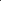 
676.
676.
таблица 1 приложения № 2 
в части гигиенических требований к спиртованным сокам, спиртованным морсам: 
массовая концентрация железа
массовая концентрация меди
массовая концентрация летучих кислот в пересчете на уксусную кислоту
таблица 1 приложения № 2 
в части гигиенических требований к спиртованным сокам, спиртованным морсам: 
массовая концентрация железа
массовая концентрация меди
массовая концентрация летучих кислот в пересчете на уксусную кислоту
ГОСТ 26929-94 "Сырье и продукты пищевые. Подготовка проб. Минерализация для определения содержания токсичных элементов"
677.
677.
таблица 1 приложения № 2 
в части гигиенических требований к спиртованным сокам, спиртованным морсам: 
массовая концентрация железа
массовая концентрация меди
массовая концентрация летучих кислот в пересчете на уксусную кислоту
таблица 1 приложения № 2 
в части гигиенических требований к спиртованным сокам, спиртованным морсам: 
массовая концентрация железа
массовая концентрация меди
массовая концентрация летучих кислот в пересчете на уксусную кислоту
СТБ EN 14082-2014 "Продукты пищевые. Определение следовых элементов. Определение содержания свинца, кадмия, цинка, меди, железа и хрома с помощью атомно-абсорбционной спектрометрии (ААС) после сухого озоления"
678.
678.
таблица 1 приложения № 2 
в части гигиенических требований к спиртованным сокам, спиртованным морсам: 
массовая концентрация железа
массовая концентрация меди
массовая концентрация летучих кислот в пересчете на уксусную кислоту
таблица 1 приложения № 2 
в части гигиенических требований к спиртованным сокам, спиртованным морсам: 
массовая концентрация железа
массовая концентрация меди
массовая концентрация летучих кислот в пересчете на уксусную кислоту
СТ РК EN 14082- 2013 "Пищевые продукты. Определение трассирующих элементов. Определение содержания свинца, кадмия, цинка, меди, железа и хрома спектрометрическим методом атомной абсорбции после сухого озоления"
679.
679.
таблица 1 приложения № 2 
в части гигиенических требований к спиртованным сокам, спиртованным морсам: 
массовая концентрация железа
массовая концентрация меди
массовая концентрация летучих кислот в пересчете на уксусную кислоту
таблица 1 приложения № 2 
в части гигиенических требований к спиртованным сокам, спиртованным морсам: 
массовая концентрация железа
массовая концентрация меди
массовая концентрация летучих кислот в пересчете на уксусную кислоту
ГОСТ 31671-2012 "Продукты пищевые. Определение следовых элементов. Подготовка проб методом минерализации при повышенном давлении"
680.
680.
таблица 1 приложения № 2 
в части гигиенических требований к спиртованным сокам, спиртованным морсам: 
массовая концентрация железа
массовая концентрация меди
массовая концентрация летучих кислот в пересчете на уксусную кислоту
таблица 1 приложения № 2 
в части гигиенических требований к спиртованным сокам, спиртованным морсам: 
массовая концентрация железа
массовая концентрация меди
массовая концентрация летучих кислот в пересчете на уксусную кислоту
М 04-68-2010 "Напитки алкогольные и безалкогольные. Методика измерений массовой доли кадмия, свинца, мышьяка, ртути, железа, меди и алюминия методом атомно-абсорбционной спектроскопии" (свидетельство об аттестации № 052/01.00035/2010 от 29.12.2010, номер в реестре ФР.1.31.2011.09382) 
применяется до включения соответствующего межгосударственного стандарта в настоящий перечень стандартов
681.
681.
таблица 1 приложения № 2 
в части гигиенических требований к спиртованным сокам, спиртованным морсам: 
массовая концентрация железа
массовая концентрация меди
массовая концентрация летучих кислот в пересчете на уксусную кислоту
таблица 1 приложения № 2 
в части гигиенических требований к спиртованным сокам, спиртованным морсам: 
массовая концентрация железа
массовая концентрация меди
массовая концентрация летучих кислот в пересчете на уксусную кислоту
ГОСТ 26931-86 "Сырье и продукты пищевые. Методы определения меди" 
682.
682.
таблица 1 приложения № 2 
в части гигиенических требований к спиртованным сокам, спиртованным морсам: 
массовая концентрация железа
массовая концентрация меди
массовая концентрация летучих кислот в пересчете на уксусную кислоту
таблица 1 приложения № 2 
в части гигиенических требований к спиртованным сокам, спиртованным морсам: 
массовая концентрация железа
массовая концентрация меди
массовая концентрация летучих кислот в пересчете на уксусную кислоту
ГОСТ 13193-73 "Вина, виноматериалы и коньячные спирты, соки плодово-ягодные спиртованные. Методы определения летучих кислот" 
683.
683.
таблица 1 приложения № 2 
в части гигиенических требований к спиртованным сокам, спиртованным морсам: 
массовая концентрация железа
массовая концентрация меди
массовая концентрация летучих кислот в пересчете на уксусную кислоту
таблица 1 приложения № 2 
в части гигиенических требований к спиртованным сокам, спиртованным морсам: 
массовая концентрация железа
массовая концентрация меди
массовая концентрация летучих кислот в пересчете на уксусную кислоту
ГОСТ 32001-2012 "Продукция алкогольная и сырье для ее производства. Метод определения массовой концентрации летучих кислот" 
684.
684.
пункты 1 – 6 таблицы 2 приложения № 2 в части продуктов переработки, образующихся при производстве спирта этилового
пункты 1 – 6 таблицы 2 приложения № 2 в части продуктов переработки, образующихся при производстве спирта этилового
ГОСТ 13194-74 "Коньяки и коньячные спирты. Метод определения метилового спирта"
685.
685.
пункты 1 – 6 таблицы 2 приложения № 2 в части продуктов переработки, образующихся при производстве спирта этилового
пункты 1 – 6 таблицы 2 приложения № 2 в части продуктов переработки, образующихся при производстве спирта этилового
ГОСТ 32095-2013 "Продукция алкогольная и сырье для ее производства. Метод определения объемной доли этилового спирта" 
686.
686.
пункты 1 – 6 таблицы 2 приложения № 2 в части продуктов переработки, образующихся при производстве спирта этилового
пункты 1 – 6 таблицы 2 приложения № 2 в части продуктов переработки, образующихся при производстве спирта этилового
ГОСТ 33833-2016 "Напитки спиртные. Газохроматографический метод определения объемной доли метилового спирта" 
687.
687.
таблица 6 приложения № 3 
в части определения метилового спирта в коньячных, фруктовых, винных и винных ректификованных дистиллятах
таблица 6 приложения № 3 
в части определения метилового спирта в коньячных, фруктовых, винных и винных ректификованных дистиллятах
ГОСТ 13194-74 "Коньяки и коньячные спирты. Метод определения метилового спирта"
688.
688.
таблица 6 приложения № 3 
в части определения метилового спирта в коньячных, фруктовых, винных и винных ректификованных дистиллятах
таблица 6 приложения № 3 
в части определения метилового спирта в коньячных, фруктовых, винных и винных ректификованных дистиллятах
ГОСТ 32095-2013 "Продукция алкогольная и сырье для ее производства. Метод определения объемной доли этилового спирта" 
689.
689.
таблица 6 приложения № 3 
в части определения метилового спирта в коньячных, фруктовых, винных и винных ректификованных дистиллятах
таблица 6 приложения № 3 
в части определения метилового спирта в коньячных, фруктовых, винных и винных ректификованных дистиллятах
ГОСТ 33833-2016 "Напитки спиртные. Газохроматографический метод определения объемной доли метилового спирта" 